Évaluation Sommative du « Projet Stabilisation et relèvement des communautés affectées par la crise sécuritaire à l’Extrême-Nord du Cameroun(PBF-Stabilisation) »Rapport FinalAvril 2022Commanditée par :Le Bureau d’Appui à la Consolidation de la Paix (PBSO) Et Sous le suivi du Secrétariat PBF CamerounConduite par :Organisation Internationale pour les Migrations (OIM) Mission du Cameroun Évaluation Manager : Moussa SORO, Program Manager PBFRéalisée par : BILLONG BI NTEP Luc Maurice Franklin Consultant IndépendantExpert sénior en évaluation de projetÉvaluation sommative du « Projet Stabilisation et relèvement des communautés affectées par la crise sécuritaire à l’Extrême-Nord du Cameroun (PBF) »Rapport Final, distribution retreinte Avril 2022---------------------EQUIPE D’EVALUATION L’évaluation a été menée par BILLONG BI NTEP Luc Maurice, Consultant indépendant et expert sénior en évaluation de projet avec l’appui de :M. RAMADJI NADJIBAYE NGUEMMme NGUENANG Edwige épouse NZOUGNOUMme NKOUNCHIE FOGAING Édith Laure épouse POKAMENONCÉ D’INTENSION L'analyse et les recommandations de ce rapport ne reflètent pas nécessairement les points de vue des agences de mise en œuvre du projet à savoir : l’Organisation Internationales pour les Migrations (OIM), Organisation des Nations Unies pour l’Alimentation et l’Agriculture (FAO) et le Fonds des Nations Unies pour la Population (UNFPA). Ceci est une publication indépendante et les opinions qui y sont n’engagent que l’auteur.Table des matièresListe des tableauxTableau 1: Présentation succincte du projet PBF-Stabilisation	3Tableau 2 : Chaine des résultats (logique d’intervention) du projet PBF-Stabilisation	4Tableau 3: Les utilisateurs et les utilisations de l'évaluation	7Tableau 4 : Zones d’intervention du projet PBF Stabilisation	9Tableau 5: : Résumé de l'échantillon proposé pour toutes les sources de données	12Tableau 6 : Limites de l'évaluation et stratégies d'atténuation proposées	14Tableau 7 : Niveau d'atteinte des résultats escomptés	22Tableau 8 : État de fonctionnalité des AGR collectives au passage de l’équipe d’évaluation	24Tableau 9 : Appréciation de la satisfaction des ciblés sur les appuis reçus	29Tableau 10 : Niveau de consommation des ressources financières par agences, activités, produits et résultats	32Tableau 11 : Valeur des contrats signés entre les IPs et les agences d’exécution	34Tableau 12 : Activités de projet uniquement dédiées aux femmes et aux jeunes	51Tableau 13 : recommandations de l’évaluation	57Liste des figuresPhoto 1 : jeune homme déplacé et jeunes femmes hôtes bénéficiaires de formation en couture (pilier II et III)	15Photo 2 : case de santé de Igawa construite par les déplacés, retournés et populations hôtes (commune de Mora)	21Photo 3 : Forage maraîcher à énergie solaire de Gawar	25Photo 4 : Bief de retenu d’eau du village Makoulahé (CVR)	27Photo 5 : Bibliothèque de la maison des jeunes de Koza (réhabilitée dans le cadre des activités CVR)	31Photo 6 : Mosaïque de photos illustrant les réalisations du projet	36Photo 7 : musée Sao-Kotoko de Makary réhabilité dans le cadre du projet CVR de la localité	41Photo 8 : Focus group avec les femmes de Goraï-Sirak (commune de Mokolo)	50Liste des acronymesRESUME EXCUTIF IntroductionLe Projet « Stabilisation et relèvement des communautés affectées par la crise sécuritaire à l’Extrême-Nord du Cameroun (Projet PBF-Stabilisation) » a été mis en œuvre de Janvier 2020 à Octobre 2021 par trois agences des nations unies dont l’Organisation Internationale pour les Migrations (OIM) chef de file, l’Organisation des Nations Unies pour l’Alimentation et l’Agriculture (FAO) et du Fonds des Nations Unies pour la Population (UNFPA). Le projet PBF Stabilisation résulte d’une demande de fonds du Gouvernement Camerounais au Fonds des Nations Unies pour la Consolidation de la Paix (UNPBF). Son évaluation a été commandité   par Le Bureau d’Appui à la Consolidation de la Paix (PBSO) et suivi par le Secrétariat PBF Cameroun. Elle a été conduite par Organisation Internationale pour les Migrations (OIM), mission du Cameroun et réalisée par une expertise indépendante d’un consultant.But et objectifs de l’évaluation La présente évaluation du projet PBF-Stabilisation est de nature sommative et a une appréciation indépendante de la performance des stratégies de mise en œuvre du projet, des leçons apprises et les bonnes pratiques. Aussi de par sa nature sommative, l’évaluation a poursuivi un double but : la redevabilité et de l’apprentissage.  L’évaluation visait six objectifs :Déterminer dans quelle mesure la théorie du changement du projet reste valide ;Apprécier les contributions du projet aux aspects de la cohésion sociale, de réduction de la pauvreté, et de renforcement de la présence de l’État ;Analyser les atouts et les contraintes ayant jalonné la mise en œuvre du projet ;Identifier les bonnes pratiques et les leçons à tirer ;Apprécier les résultats et les effets atteints par le projet, en se référant au cadre logique du projet ;Apprécier l’efficacité de l’approche méthodologique utilisée par le projet par rapport aux résultats attendus. Portée de l’évaluation L’évaluation du projet PBF-Stabilisation a eu une triple portée : une portée thématique, une portée géographique et une portée chronologique. Au niveau thématique, l’accent a été mis sur l’appréciation des des stratégies mises en œuvre, les composantes, les résultats et les produits ceci au prisme des  critères d’évaluation retenus, et de toute la documentation du projet. Au niveau chronologique, l’évaluation a couvert toutes les activités menées par les trois agences sur toutes la zone d’intervention et sur toute la période de mise en œuvre du projet savoir de Janvier 2020 à Octobre 2021. Au niveau géographique, l’évaluation s’est déroulée dans trois départements de la région de l’Extrême Nord du Cameroun à savoir : le Mayo Tsanaga, le Mayo Sava et le Logone et Chari avec un focus sur les dix-sept (17) localités de ces trois départements qui ont bénéficié des interventions du projet PBF-Stabilisation. Critères et questions d’Évaluation Conformément aux buts et objectifs envisagés de cette évaluation, sept critères ont été retenus : six de sept critères de l’OCDE/CAD (la pertinence, l’efficacité́, l’efficience, l’effet, la durabilité́, et la cohérence) et deux critères supplémentaires (le genre et âges, et Effet catalyseur qui a été lié à la durabilité). 32 questions évaluatives ont été retenues après la phase de cadrage afin de guider le processus évaluatif (comme indiqué dans les TDR). La démarche proposée pour répondre à chacune de ces questions évaluatives a été structurée dans une matrice d’évaluation qui a également fait l’objet de validation durant la phase de cadrage.Méthodologie L'évaluation a utilisé́ une approche à base théorique combinée à une analyse des contributions en s'appuyant à la fois sur des données qualitatives et quantitatives issus des données primaires et des sources secondaires. Ce modèle est conforme aux directives de l’UNEG qui a ont été prises en compte dans le développement des approches méthodologiques. La démarche évaluative a été essentiellement participative et inclusive ; l’équipe a procédé́ à la triangulation des données afin de compiler les évidences solides et crédibles permettant de donner des réponses pertinentes aux questions évaluatives. La performance globale du projet PBF-Stabilisation été évaluée selon la théorie du changement énoncée implicitement dans les outils de planification et selon le cadre des résultats du projet. La collecte des données s’est fondée sur les méthodes suivantes : (i) l’analyse documentaire ; (ii) les entretiens auprès informateurs clés ; (iii) visites de sites et observations ; (iv) l’organisation des groupes de discussion (focus group) auprès des bénéficiaires. Les participants ont été sélectionnés via une stratégie d’échantillonnage à « choix raisonné ». Dans l’ensemble, l’équipe d’évaluation a effectuée 25 interviews individuels et 33 groupes de discussions. L’analyse de contenu, des analyses descriptives, quantitatives, qualitatives et la comparaison des données recueillies, ainsi que leur interprétation ont été réalisées en recourant à la triangulation des données, des sources, des outils et des approches et aux techniques de validation, notamment pour des raisons de cohérence. Les normes d’évaluation de l’UNEG pour assurer la protection et le respect des participants ainsi que leur confidentialité́ ont été appliquées tout au long du processus de cette évaluation. Tout le processus de mise en œuvre de l'évaluation a été sensible au genre en utilisant les spécificités contextuelles selon les localités. Constats et conclusions par critèrePertinence : La stratégie de ciblage a été participative et a permis d’identifier les bénéficiaires les plus vulnérables et de répondre à leurs besoins spécifiques. L’apprroche communautaire et partcipative d’identification des vulnérables a été très pertinence mais a toutefois montrer quelques faiblesse notament dans la mise à disposition des petits ruminants et par une approche non conerctée entre les trois agneces de mise en oeuvre. Les stratégies utilisées pour la mise en œuvre du projet ont été pertinentes au regard du contexte post conflit sévissant dans la région de l’Extrême Nord.  Aussi dans ce contexte, la Théorie du changemet conçu pour le projet reste valable et pertinence mais nécessitera des ajustements. La recherche action, le dialogue inter/intracommunautaire et l’engagement des autorités ont été des approches sensibles aux conflits et idoines pour adresser les besoins identifiés et atteindre les résulats visés par le projet. Efficacité : Les produits, résultats planifiés ont été atteint presque selon les plans établis avec un taux de réalisation global de 94,83% dont 90,42% pour la Gouvernance locale, 87,60% pour le relèvement économique et 115,49% pour la Cohésion sociale. L’atteinte de ces résultats satisfaisant a été favorisée par la mise en œuvre conjointe du projet par les trois agences d’exécution suivant leurs mandats respectifs et a permis une prise en charge holistique des bénéficiaires. Le succès de cette approche a été renforcé par le respect des arrangements de gestion et l’utilisation communes de certains IP. Ces taux de réalisation satisfaisant est corroboré par le niveau de satisfaction élevé des bénéficiaires (85 à 90%). Il faut toutefois relever certains besoins des bénéficiaires n’ont toujours pas été adressés. En outre, il n’a pas été possible de mesurer le niveau d’atteinte des effets prévus du projet tels que formulés dans le cadre logique faute de données Baseline et endline. Efficience : Les trois agences d’exécution ont géré avec efficacité et efficience les fonds PBF pour la mise en œuvre du projet. 92,77% du budget alloué à la mise en œuvre des activités et par conséquent à la réalisation des produits et des résultats a été consommé avec un taux de réalisation des résultats de 94,83%. Elles ont cependant affecté peu de ressources humaines à la mise en œuvre des activités au regard de l’ampleur de travail à abattre en si peu de temps et de la portée géographique du projet. Les budgets alloués aux IPs pour la mise en œuvre des activités de proximité ont été insuffisant et les délais de réalisation de leurs prestations très courts. En outre, le choix de certaines IP n’ayant pas d’ancrage local dans les communes d’intervention a été peu efficient et a dans une moindre mesure entravé la mise en œuvre performante des activités. Effets : Une amorce du mécanisme local de prévention, de gestion des conflits et de cohésion sociale est observée au travers les plateformes communautaires et les activités des projets CVR. Par ailleurs, les sensibilisations et les causeries-débats ont instruit les populations sur les attitudes et pratiques qui concourent à la cohésion sociale dans leurs communautés respectives. Les effets des mécanismes institutionnels de participation citoyenne et d’accompagnement des populations affectées par la crise sécuritaire sont peu perceptibles et il est peu évident de notifier la participation des femmes et des jeunes à la gouvernance locale. Les effets du projet sur la résilience des bénéficiaires ayant reçu des appuis en AGR, en petits ruminants, en intrants agricoles et en moulin sont mitigés et l’autonomie financière recherchée n’est pas encore effective. Malgré la forte représentativité des femmes dans les plateformes de médiation communautaires, les effets de cette dynamique d’égalité des sexes sur l’autonomisation des femmes demeurent peu perceptibles.Durabilité : L’engagement des exécutifs municipaux dans la prise en compte des questions des jeunes et des femmes dans les PDC est réel. Toutefois, la mise en œuvre des comités jeunes/genre au sein de ces communes est entravée par la baisse importante des recettes communales liées à la crise sécuritaire. La pérennisation de cette initiative sera donc peu évidente. Dans le même ordre, les CTD et les sectorielles ont les capacités techniques relativement suffisantes pour accompagner la pérennisation et l’appropriation des acquis du projet. Cependant il est leur est impossible d’assurer cette mission faute de moyens financiers. La pérennisation des acquis des projets CVR, des APS est peu effective à cause de l’absence de mécanisme de suivi post implémentation et d’absence de stratégie de pérennisation des acquis. Au regard de la durée et des conditions de mise en œuvre du projet, son effet catalyseur sur la consolidation de la paix dans la région de l’Extrême-nord est pour le moment peu perceptible.Cohérence : Le projet a répondu aux priorités stratégiques du Gouvernement Camerounais fixées dans sa vision pour l’émergence intitulé « Cameroun Vision 2035 » et dans la Stratégie Nationale de Développement 2020-2030. Il a également été aligné sur le PNUAD 2018- 2020 et le nouveau cadre de coopération UNDSCF 2022-2025. Le projet a contribué à la réalisation des ODD 1 (Volet Résilience), 11 (Volet Cohésion sociale et Résilience) et 16 (Volet Gouvernance locale). Le projet a été arrimé à l’élan impulsé par le projet DDRR dans la région de l’Extrême-Nord et à la Stratégie régionale pour la stabilisation, le relèvement et la résilience des zones touchées par BH dans le BLT. Le projet a été synergique aux interventions des autres organisations humanitaires dans la région de l’extrême-Nord.Genre et âges : Le genre a été mis au centre du projet de sa conception à sa mise en œuvre.  Un peu plus du tiers du budget du projet a été directement dédié aux activités liées à la promotion de l’égalité des sexes. Dans l’instruction du projet, l’analyse du contexte de la région de l’Extrême-Nord a inclus un examen des inégalités entre les sexes dans divers domaines. L’analyse genre au cours de l’instruction du projet a permis le positionnement d’un paquet d’interventions tenant compte des spécificités liées au sexe et à l’âge d’une part et d’autre part, a permis aux communautés ciblées d’adhérer aux mécanismes locaux proposés pour réduire l’incidence des inégalités entre les sexes dans ce contexte post crise. Toutefois, le projet dans sa conception n’a pas défini d’indicateurs de mesure de genre et n’a pas désagrégé ses résultats par âge et sexe ; il s’est limité à la simple désagrégation des bénéficiaires par genre et tranche d’âge. Leçons apprises L’accès aux services de soutien psychosocial des IDP a été amélioré par le projet et a permis d’identifier également ce besoin auprès des communautés hôtes. Le couplage des activités d’appui psychosocial à des AGR de relèvement économique a favorisé la ressocialisation des plusieurs PDI et retournés victimes de troubles.Les besoins des déplacées internes divergent de ceux des hôtes. Le premier groupe a des besoins orientés vers les urgences et le second vers la résilience. Le projet a su trouver par ses stratégies un consensus entre les deux communautés sur les besoins à adresser ce qui a renforcé la cohésion sociale au sein des communautés. La mise en œuvre conjointe d’un projet par plusieurs agences des Nations Unies est possible en tenant compte des mandats respectifs de ces dernières. La synergie observée entre OIM, FAO et UNFPA en est manifestement un exemple nonobstant des améliorations à faire en termes de suivi-évaluation, de reporting et de communication. Bonnes pratiquesComme bonnes pratiques, l’équipe d’évaluation a retenu :L’implication des autorités administratives, municipales, religieuses, des leaders traditionnels et des communautés  concernées pendant le ciblage et la mise en œuvre du projet.La mise en œuvre des projets CVR par toutes les composantes de la communautéLa capitalisation des activités préexistantes mises en œuvre par d’autres partenaires (volet cohésion sociale) et la synergie des interventions avec d’autres projets mis en œuvre dans la région de l’Extrême-Nord ce qui a permis d’éviter les doublons ;Supervision conjointe des activités par les trois agences créant des économies d’échelle et permettant d’adresser de manière conjointes les insuffisances observées ;L’accompagnement des activités de cohésion sociale avec des appuis en AGR. Les choix des partenaires locaux  de mise en œuvre ayant une bonne connaissance du terrain.L’implication de toutes les composantes sociologiques des localités dans les mécanismes de gestion des conflits ; L’orientation des appuis  en fonction des activités  principales  des bénéficiaires.Principales recommandations Au terme de l’évaluation, les principales recommandations suivantes ont été formulées par les consultants.Au plan stratégique Réaliser une TOC du Changement qui mesure le changement sur la base de mise en œuvre coordonnée des trois composantes du projetÉlaborer dans le cadre logique des indicateurs de mesure de toutes les interventions réalisées par le projet notamment dans la gouvernance locale et les AGRRevoir à la hausse la durée globale de mise en œuvre du projet afin de se donner le temps d’atteindre les effets et les impacts souhaités Élaborer un mécanisme de sortie de projet ou de pérennisation des acquis post projetRéorienter le système de suivi-évaluation vers un suivi de proximité et pouvoir à un poste de responsable M&E dans l’équipe du projetUniformiser les procédures de mise à disposition des fonds au IPs dans le cadre des projets conjointsÉlaborer dans le projet un mécanisme de suivi et de mesure de l’autonomisation des femmesAméliorer et renforcer la participation des exécutifs municipaux ainsi que celle des sectorielles dans la mise en œuvre des interventions du projetDéfinir dans le cadre logique du projet des indicateurs de mesure de genreAu plan opérationnel Uniformiser les stratégies de de ciblages entre les trois agences d’exécution et partager les résultats du ciblage avec les communautés bénéficiairesRéaliser les enquête Baseline et Endline afin d’obtenir des données de mesure les effets directs du projet sur les bénéficiaires conformément au cadre logiqueRevoir à la hausse la durée de la formation et l’accompagnement des bénéficiaires des AGRIntégrer la formation des artisans réparateurs dans la formation des AGR de type Moulin à céréale Revoir à la hausse la dure de mise en œuvre des activités d’appuis psychosociaux  Augmenter le nombre de staff affecté à la mise en œuvre du projet et réduire le turn over du staff affecté au projet.Augmenter la valeur des contrats et la durée des interventions des IP partenaires de mise en œuvreÉlaborer un plan d’action pour la mise en œuvre des recommandations de l’atelier de capitalisation des résultats projetContexte DE L’EVALUATIONSituation démographique, économique et sociale La Région de l’Extrême Nord au Cameroun est à la fois une des régions les plus pauvres et les plus peuplées. Selon les projections du 4e Recensement Général de la Population et de l’Habitat (RGPH), la population de cette région est estimée en 2021 à 4 874 303 soit 18% de la population du Cameroun. La population de l’Extrême-Nord est essentiellement jeune plus de 35% ont entre 10-24 ans et elle comprend un peu plus de de femmes que d’homme (environ 51%).Alors que le taux de pauvreté au niveau national suit une tendance à la baisse (de 39.9% en 2007 à 37.5% en 2014) le pourcentage de personnes vivant sous le seuil de pauvreté à l’Extrême Nord a augmenté en passant de 65,9% à 74.3% au cours de la même période. La tendance est similaire pour les autres indicateurs sociaux. La population de l’Extrême Nord peine à accéder aux services sociaux de base tels que l’éducation, la santé et même l’état civil notamment les actes de naissance. En matière d’éducation, le taux d’alphabétisation chez les jeunes (15-24 ans) est de 32% chez les filles et 64% chez les garçons. Le taux de sous-emploi des jeunes de 15 à 24 ans dans l’Extrême-Nord est de 86% contre 84% au niveau national. Du point de vue du genre, la situation des femmes demeure préoccupante dans la région de l’Extrême Nord. Du fait de considérations d’ordre traditionnel/historique et de leur faible pouvoir économique, les femmes sont discriminées au détriment des hommes. L’accès des femmes rurales au foncier et à la propriété est rendu difficile dans l’Extrême Nord. La proportion des femmes ayant obtenu un titre foncier dans cette province était en 2013 de 17,8%. En comparant la situation des jeunes femmes de la région de l’Extrême Nord et celle du reste du pays, il s’avère que 58% sont mariées avant 18 ans (36% au Cameroun), 33% sont enceintes avant 18 ans (27% au Cameroun), 3% utilisent la planification familiale (24% au Cameroun), et 24% ont été forcées d’avoir leur premier rapport sexuel (20% au Cameroun) avant cet âge.La situation sécuritaire La Région de l’Extrême-Nord du Cameroun fait face à une crise sécuritaire sans précédent qui affecte la vie de ses populations. Elle subit en effet les exactions de la secte islamiste Boko Haram (BH) depuis bientôt 12 ans.  Ainsi, entre 2012 et 2016, le groupe Boko Haram aurait été en mesure de recruter des milliers de Camerounais, hommes et femmes, avec entre 1 000 et 2 000 personnes originaires de la seule région de l’Extrême-Nord à son apogée en 2014. Le recrutement au Cameroun aurait sensiblement diminué et, actuellement, on estime à 1 000 le nombre de Camerounais qui sont toujours présumés associés au groupe. Du fait du conflit Boko Haram qui touche pratiquement tous les pays du bassin du lac Tchad, la violence dans l'Extrême-Nord a entraîné une augmentation constante du nombre de personnes en situation de déplacement depuis 2014. En septembre 2020, on dénombrait 560 000 déplacés dont 322 000 Personnes Déplacés Internes (PDI), 114 000 réfugiés nigérians et 123 000 rapatriés, soit une augmentation de 70 000 personnes depuis octobre 2019. Trois causes structurelles inter-reliées expliquent la persistance de la crise sécuritaire : (i) L’insuffisance de la gouvernance locale, (ii) la faiblesse du tissu économique local et (iii) la fragilité du tissu social. Ces trois causes sont aggravées par une réinsertion peu accompagnée des Ex-combattants de BH et la persistance d’un climat de méfiance et d’embarras avec le retour progressif des ex-associés et otages, et même des populations déplacées dans leurs localités d’origine.Insuffisance de la Gouvernance locale : La faiblesse de la gouvernance locale est une cause principale qui facilite la radicalisation dans la région et dans le bassin du lac Tchad. En effet, selon la Stratégie pour le relèvement et la consolidation de la paix dans les régions du Septentrion et de l’Est du Cameroun 2018–2022 de la Banque Mondiale, la jeunesse de la région estime ne pas être suffisamment impliquée dans la gestion des affaires publique et un fort sentiment d’exclusion en découle.Faiblesse du tissu économique et cohésion sociale : dans l’analyse des chemins vers la radicalisation ainsi que de la situation des individus ex-associés retournés auprès de leur communauté d’origine ou vivant au sein d’une communauté hôte, l’un des éléments importants reste la recherche d’opportunités par les jeunes et les femmes. Cette réalité augmente la vulnérabilité de cette tranche de la population aux messages des groupes extrémistes violents. Si l’on ajoute à cela la pression sur les ressources naturelles déjà insuffisantes, due à l’afflux de déplacés et d’ex-associés dans les communautés hôtes, un environnement conflictogène se créé et fragilise la cohésion sociale au sein des communautés.Tissu social fragilisé : les communautés peinent actuellement à se faire confiance. Les mécanismes et autres plateformes communautaires et institutionnelles de participation citoyenne ont été profondément affectés par la crise sécuritaire. Il est également à souligner que les femmes, malgré le fait qu’elles soient numériquement majoritaires parmi la population jeune et adulte du Cameroun, sont largement exclues des opérations de sécurité et des processus de résolution des conflits, cantonnées trop souvent à un statut de victime.Depuis 2018, le gouvernement camerounais s’est engagé dans un processus de Désarmement Démobilisation et Réintégration (DDR) en créant un Comité National en charge du DDR ainsi qu’un comité régional de DDR à l’Extrême Nord (Mora). Au niveau régional, ces comités ambitionnent d’accompagner/faciliter l’intégration des ex associés/combattants de BH ainsi dans les communautés. La dynamique est en cours de rodage des résultats toujours attendus. En outre, des ambiguïtés persistent quant au statut juridique des anciens associés de Boko Haram. Les autorités nationales et locales travaillent à la mise en place d’un mécanisme efficace de DDR qui permette de gérer ces cas et les besoins communautaires y relatifs afin d’éviter de nouvelles sources de crises. Le projet PBF a été mis en œuvre dans ce contexte.Objet de l’évaluationLe projet Le Projet « Stabilisation et relèvement des communautés affectées par la crise sécuritaire à l’Extrême-Nord du Cameroun (Projet PBF-Stabilisation) » a été mis en œuvre de Janvier 2020 à Octobre 2021. Il résulte d’une demande de fonds du Gouvernement Camerounais au Fonds des Nations Unies pour la Consolidation de la Paix (UNPBF) et a été implémenté par trois agences des nations unies. Il s’agit de l’Organisation Internationale pour les Migrations (OIM) chef de file, l’Organisation des Nations Unies pour l’Alimentation et l’Agriculture (FAO) et du Fonds des Nations Unies pour la Population (UNFPA). L’objectif du projet PBF était « de renforcer la cohésion sociale, la gouvernance locale et la relance économique et contribuer à l’amélioration de la qualité de vie des communautés en soutenant l’effort de consolidation de la paix dans la région de l’Extrême Nord». La fiche signalétique de ce projet est présentée dans le tableau 1 ci-dessous :Tableau 1: Présentation succincte du projet PBF-Stabilisation Source : Projet document du Projet PBF-Stabilisation Le Prodoc du projet PBF-Stabilisation, les différents rapports des agences d’exécution (OIM, FAO, UNFPA) et des partenaires de mise en œuvre sur le terrain (OSC locales) décrivent pour chaque composante/pilier du projet une large gamme de stratégies de mise en œuvre pour atteindre les résultats et produits du projet. Il s’agissait notamment du renforcement des capacités, du dialogue politique, du plaidoyer, du partenariat, de la promotion de l’innovation, dialogue social & intercommunautaire, de la production de connaissances, appui aux AGR, formations des cibles, recherche action de la coopération inter-agence et triangulaire, et de l’autonomisation des communautés... La chaine de résultats du projet PBF a été construite autour de trois piliers, trois résultats et six produits conformément à l’analyse contextuelle qui a été faite durant son instruction sur la crise sécuritaire de la région de l’Extrême-Nord et ses facteurs aggravants. La logique d’intervention du PBF-Stabilisation est présentée dans le tableau 2 ci-dessous. Tableau 2 : Chaine des résultats (logique d’intervention) du projet PBF-StabilisationSource : Plan de travail (*Agence lead pour le résultat considéré) et Prodoc du projet PBF-Stabilisation ** Source : Rapport de performance PBF*** Source : Plan de travail Projet PBF-Stabilisation Théorie du changement (ToC) du projet De manière théorique, la reconstruction de la ToC commence par la visualisation de la situation que les partenaires d’exécution ont voulu obtenir entre 2020 et 2021. Le changement souhaité représente une conjonction de conditions, relations et résultats souhaités ou à créer à partir des interventions passées. Les dimensions temporelles, relationnelles, structurelles, géographiques, sociales, culturelles, économiques, politiques et institutionnelles doivent être prises en considération.La ToC du projet PBF-Stabilisation dans son instruction a été présentée en deux phases distinctes que l’on pourrait énoncer ainsi : Si les capacités en gouvernance locale des autorités locales et nationales sont renforcées (PHASE 1) et si le renforcement économique et la cohésion sociale des communautés sont assurés (PHASE 2) alors le tissu social des communautés cibles à l’Extrême Nord sera renforcé car les tensions seront réduites, les differents groupes de population cohabiteront pacifiquement, les populations se sentiront plus impliquées dans la gestion des affaires publiques et les groupes de populations, notamment les jeunes et les femmes, auront amélioré leur niveau de vie (CHANGEMENT SOUHAITÉ). Le consultant a reconstruit une ToC du projet qui s’inspire de la logique d’intervention du projet ainsi  que des activités développées dans le rapport narratif final du projet. Elle a été affinée avec les hypothèses et risques présentés dans le document de projet (Prodoc) à la différence qu’elle n’est pas séquencée en deux phases.  En effet pour le consultant, c’est la mise en œuvre coordonnée et simultanée des trois piliers du projet qui permettra d’atteindre le changement souhaité. Cette ToC reconstruite reflète à cet effet les voies causales suivies lors de la mise en œuvre du projet. La représentation schématique  de la  ToC telle que reconstruite par le consultant est consignée à  l’annexe 3 de ce rapport.  L’analyse de l’adéquation entre la TOC et les objectifs du projet sera développée dans les constats de l’évaluation.But ET OBJECTIFS DE l’evaluationBut de l’évaluation Cette évaluation du projet PBF-Stabilisation a été entreprise deux mois après la fin de sa mise en œuvre. De par les termes de référence (TdR), elle est de nature sommative et fournira une appréciation indépendante de la performance des stratégies de mise en œuvre du projet, des leçons apprises et les bonnes pratiques. Aussi de part sa nature sommative, l’évaluation a poursuivi un double but : la redevabilité et de l’apprentissage.   Pour la redevabilité l’évaluation a fourni:Une appréciation indépendante et une compréhension de la performance du projet, mesurée par les résultats obtenus par rapport aux objectifs planifiés et aux repères établis pour l'ensemble du projet ;Une appréciation de la contribution du projet à l’atteinte des objectifs nationaux des agences d’exécution (OIM, FAO, UNFPA), des objectifs du Gouvernement du Cameroun en termes de Désarmement, Démobilisation, Réintégration (DDR) et à l'amélioration de la stabilisation et du relèvement des populations affectées par la crise sécuritaire dans l’Extrême-Nord ;Des évidences de la performance du projet par rapport à l'investissement du PBF afin d’éclairer leurs futures décisions de financement (redevabilité verticale) et des évidences sur la gestion des fonds  par  les trois agences d’exécution (OIM, FAO, UNFPA) ;Des évidences de la mesure dans laquelle les résultats prévus ont été atteints pour les bénéficiaires ciblés (redevabilité horizontale).Pour l’apprentissage l’évaluation a fourni:Des conclusions et des recommandations concrètes pour renforcer le travail des trois agences d’exécution au Cameroun en général et dans la zone de projet en particulier. Les connaissances et les évidences générées seront utilisées pour éclairer la conception et la mise en œuvre de prochains projets de stabilisation et relèvement. L'évaluation le fera en identifiant ce qui a fonctionné et ce qui n'a pas fonctionné et en suggérant des domaines à améliorer ;Des leçons apprises et les bonnes pratiques en se concentrant spécifiquement sur le travail qui a été fait durant la mise en œuvre du projet afin que la pertinence, le positionnement stratégique, le financement, la gestion et la dotation d’éventuels prochains projets soient fondés sur des évidences.Sur la base de ce double but, les utilisateurs de l’évaluation sont présentés dans le tableau 3 ci-dessous :Tableau 3: Les utilisateurs et les utilisations de l'évaluationSource : le consultant Objectifs de l’évaluation L’évaluation du projet PBF-Stabilisation visait les six objectifs suivants :Déterminer dans quelle mesure la théorie du changement du projet reste valide ;Apprécier les contributions du projet aux aspects de la cohésion sociale, de réduction de la pauvreté, et de renforcement de la présence de l’État ;Analyser les atouts et les contraintes ayant jalonné la mise en œuvre du projet ;Identifier les bonnes pratiques et les leçons à tirer (y compris de l’approche de mise en œuvre conjointe) ;Apprécier les résultats et les effets atteints par le projet, en se référant au cadre logique du projet ;Apprécier l’efficacité de l’approche méthodologique utilisée par le projet (activités et méthodes) par rapport aux résultats attendus. Cela doit inclure une évaluation des approches utilisées au niveau communautaire.Portée de l’évaluationL’évaluation du projet PBF-Stabilisation a eu une triple portée : une portée thématique, une portée géographique et une portée chronologique.Portée thématique et chronologique Au niveau des stratégies et activités mises en œuvre : toutes les stratégies, interventions et activités du projet PBF-Stabilisation déployées pour mettre en œuvre les composantes ont été prises en compte dans cette évaluation. Cela a inclus la cohésion sociale, le relèvement économique et la gouvernance locale. A cela se sont ajoutées les thématiques transversales telles que le genre, des Droits Humains et d’équité et la sensibilité aux conflits et la dimension catalytique du projet.Au niveau des composantes, résultats, produits et indicateurs du projet : l’évaluation a apprécié tous les résultats détaillés du projet au prisme des critères d’évaluation retenus, et de toute la documentation du projet.Au niveau chronologique : l’évaluation a couvert toutes les activités menées par les trois agences sur toutes les zones d’interventions sur toute la période de mise en œuvre du projet savoir Janvier 2020 à Octobre 2021. Portée géographiqueAu niveau géographique, l’évaluation s’est déroulée dans trois départements de la région de l’Extrême Nord du Cameroun à savoir : le Mayo Tsanaga, le Mayo Sava et le Logone et Chari avec un focus sur les dix-sept (17) localités de ces trois départements qui ont bénéficié des interventions du projet PBF-Stabilisation. La cartographie de ces localités est présentée dans le tableau ci-dessous :Tableau 4 : Zones d’intervention du projet PBF Stabilisation  Source : Document de suivi du projet PBF-StabilisationCRITERES ET QUESTIONS DE L’EVALUATIONCritères d’évaluation Les critères d’évaluation qui ont été retenus pour cette mission sont ceux du  CAD-OCDE.  Aux fins de cette évaluation, nous les avons définis comme suit :Pertinence : mesure dans laquelle les stratégies et les activités du projet étaient adaptées aux besoins des groupes cibles, aux contextes, aux politiques et aux pratiques. Y compris également l'appréciation de la mesure dans laquelle le projet et ses stratégies ont été adaptées en fonction de l'évolution des circonstances au cours de la mise en œuvre. Un accent particulier a été mis sur les thèmes transversaux que sont la sensibilité aux conflits. Efficience : mesure dans quelle les ressources fournies étaient adéquates pour soutenir la mise en œuvre du projet et atteindre les résultats prévus ;Efficacité : mesure dans laquelle les résultats prévus ont été atteints et ont contribué aux objectifs prévus, ainsi que les facteurs contribuant à la sous/sur-réalisation des résultats ;Effets (impacts) : mesure des effets directs ou indirects attribuables au projet sur les conditions de vie des bénéficiaires. Le choix de l’analyse des effets est justifié par la temporalité de la mission qui rend l’appréciation des impacts peu significative ;Durabilité : examen de la poursuite des avantages post fin de mise en œuvre du projet et de l'étendue de l'appropriation et de la capacité des partenaires à prendre en charge les services fournis par les trois agences d’exécution. Identification des facteurs susceptibles d'affecter la durabilité des résultats et des processus (positivement ou négativement). Un accent a été mis sur les l’aspects catalytiques du projet ;Cohérence : examen de la compatibilité des interventions du projet avec d'autres interventions similaires dans la zone du projet ainsi qu'au sein des composantes du projet. Elle a pris en compte aussi la mesure dans quelle le projet a contribué au ODD, aux priorités gouvernementales concernant son objet, aux programmes pays des trois agences.Questions évaluatives et matrice évaluative Trente-deux (32) questions évaluatives ont été retenues pour l’évaluation du projet PBF-Stabilisation et répartis entre les différents critères d’évaluation retenus après révision des questions évaluatives proposées dans les termes de référence. Le chemin pour répondre à chacune de ces questions a été présenté dans la matrice évaluative. Les questions évaluatives ont été structurées pour répondre aux besoins des différents publics ciblés (utilisateurs) par l'évaluation. La matrice évaluative qui a guidé notre approche de travail montre l'alignement entre les critères de l'OCDE-CAD, les questions évaluatives, les champs d'enquête, les sources de données, les méthodes de collecte et d'analyse des données. Elle est consignée à l’annexe 2 de ce rapport. MéthodologieApproche d’évaluationL’évaluation a répondu aux besoins d'apprentissage et de redevabilité des trois agences d’exécution du projet (OIM, FAO, UNFPA) au service de son objectif sommatif. Les approches des évaluateurs ont été les suivantes Évaluation axée sur l'utilisation : Cette évaluation a été entreprise pour et avec les parties prenantes primaires et secondaires spécifiques compte tenu de leur intérêt pour l’évaluation. Cela a entrainé  un niveau élevé d'implication parties des prenantes au cours du processus.Participation : Cette approche a mis l'accent sur la participation et la collaboration au cours du processus évaluatif en engageant les principales parties prenantes. Pour assurer l'utilité de l’évaluation, un accent a été mis sur l'appropriation des résultats de l'évaluation.  Cela a compris  la participation active du staff des trois agences aux différentes étapes de l'évaluation. Les autres parties prenantes du projet ont participé à l’évaluation par le biais d'entretiens et ou d’entretiens individuels ou d’entretiens de groupe. Inclusion : L'approche a été fondée sur la conviction qu'en se concentrant sur des résultats positifs, l'évaluation devient un exercice plus constructif et inclusif, favorisant l'appropriation de ses résultats, conclusions et recommandations. L'évaluation  a utilisé une méthode mixte : L'accent a été mis sur les données secondaires qualitatives tandis que les données quantitatives ont été  tirées et analysées à partir des données documentaires du projetL’évaluation a utilisé une approche fondée sur la théorie combinée à une analyse des contributions pour développer une compréhension contextuelle de l’environnement dans lequel le projet a été mis en œuvre. L’approche de mise en œuvre de l’évaluation s’est faite en quatre étapes séquentielles et consécutives à savoir : Le démarrage et les analyses initiales avec comme livrable le rapport de démarrage ;La collecte des données avec comme livrable le PPT des constats et conclusions préliminaires ;L’analyse des données avec comme livrable le rapport préliminaire ;La phase de rapportage avec pour livrable le rapport final.Méthodes et outils de collecte des donnéesL’évaluation a utilisé une approche mixte qualitative et quantitative. Les évaluateurs ont eu recours à plusieurs sources de données ce qui permis la triangulation des résultats. Les données ont été collectées dans la zone de projet au moyen de quatre méthodes de collecte de données :Examen documentaire approfondi de la documentation du projet ;Analyse des données secondaires existantes ;Entretiens semi-structurés d'informateurs clés avec les parties prenantes ;Entretiens de groupe/FGD avec les jeunes, les femmes, et les hommes bénéficiaires ciblés du projet.Examen documentaire 21 Décembre 2021 au 17 Janvier 2022): un examen préliminaire des documents a été effectué pendant la phase de démarrage (pour nourrir le rapport de démarrage et la conception des instruments de collecte de données, la compréhension du projet, les principales parties prenantes impliquées et les lieux dans lesquels le projet a été mis en œuvre. Elle a été suivie d'un examen plus systématique des principaux documents stratégiques et de planification ainsi que des rapports d'avancement pour faire le point sur le travail accompli par le consortium OIM/UNFPA/FAO. Le cadre de résultats du projet, décrivant les extrants et les résultats, a été examiné afin d'évaluer les réalisations par rapport aux objectifs initiaux ainsi qu'aux documents financiers. Analyse des données secondaires (18 Janvier 2022-21 Février 2022): disponibles auprès de l’équipe de projet et des partenaires de mise en œuvre, elles ont constitué une source majeure d'informations. Ces données ont été utilisées pour effectuer une analyse initiale afin d'éclairer le contexte. Une analyse plus détaillée a été entreprise pendant la phase de collecte de données pour compléter les conclusions obtenues à partir des données primaires.Les données primaires (8 Février 2022-26 Février 2022) : qualitatives ont été collectées lors de la phase terrain dans l’Extrême Nord et à Yaoundé suivant la séquence :Entretiens qualitatifs avec des informateurs clés : Les entretiens ont été menées avec des parties prenantes de haut niveau et des parties prenantes au niveau local au moyen d’un guide d'entretien semi-structuré avec un nombre limité de questions de base et des « questions d'incitation » supplémentaires. Ce guide d’entretien a été structuré de manière à répondre aux questions évaluatives. Discussions de groupe/Focus group : elles ont été utilisées pour collecter des données auprès des bénéficiaires ciblées à l'intérieur de leur localités (Hôte ou d’accueil), en respectant le principe de « ne pas nuire » lors de la sélection des répondants. Pour cette sélection, les évaluateurs ont travaillé avec les partenaires de mise en œuvre pour garantir une bonne répartition des profils dans chaque groupe en accordant une attention particulière au sexe, à l'âge, et à l'origine ethnique et au statut. Un guide de discussion a été élaboré de manière à rester flexible et de prioriser les sujets en fonction de l'orientation des discussions. Les groupes de discussion ont permis de rassembler des personnes d'horizons ou d'expériences similaires pour partager leurs perceptions concernant la pertinence, l'efficacité et les effets du projet. L'avantage de l'utilisation des groupes de discussion est qu’il a permis aux participants d'être d'accord ou en désaccord les uns avec les autres, donnant un aperçu d'un plus large éventail d'opinions et d'idées. Stratégie d’échantillonnageLe Groupe de Nations Unies pour l’Évaluation encourage le recours à des approches participatives dans la conduite des processus évaluatifs. Les différentes parties prenantes à l’évaluation ont été identifiées dans la chapitre relatif au But de l’Évaluation (Confer tableau 3). L’échantillon envisagé pour atteindre et impliquer toutes ces parties prenantes dans l’évaluation était de 32 entretiens individuels et 15 focus group. Des ajustements ont été menés durant la phase terrain entrainant un dépassement de l’échantillon prévu. Ainsi, l’échantillon utilisé est présenté dans le tableau 5 ci-dessous : Tableau 5: : Résumé de l'échantillon proposé pour toutes les sources de donnéesSource : équipe d’évaluationAnalyse et assurance qualité des donnéesL'analyse des données a été basée sur une approche d'évaluation réaliste (basée sur la théorie) combinée à une analyse des contributions, pour expliquer ce qui fonctionne, comment, pour qui, dans quelle mesure et dans quelles circonstances ; cela a nécessité une bonne compréhension du contexte. C'est la raison pour laquelle l'approche a été très participative est essentielle en complément de la revue documentaire globale. Le cadre analytique qui a guidé le processus d'analyse a été basé sur les questions clés de l'évaluation. Nos méthodes d'analyse ont inclus les éléments suivants :Analyse de contenu pour les données qualitatives : Un cadre de codage basé sur les questions d'évaluation a été développé et les données collectées à partir de l'examen documentaire, des entretiens, des discussions de groupe ont été codées et analysées. Les données quantitatives ont été analysées à l'aide de Excel pour générer des tableaux croisés de statistiques descriptives et d'autres calculs plus complexes afin d'obtenir des progrès par rapport aux données de référence. La triangulation : elle a été utilisée pour corroborer les résultats et obtenir un compte rendu riche, rigoureux et complet des questions abordées. Utiliser plusieurs méthodes aide à faciliter une compréhension plus profonde. Ainsi, la triangulation a aidé à vérifier la cohérence des résultats générés par différentes méthodes de collecte de données.Considérations éthiques et principes de l’évaluation Les normes pour assurer la protection et le respect des participants à l’évaluation ainsi que leurs confidentialités ont été appliquées tout au long du processus évaluatif. Elles ont été contextualisées selon les spécificités locales et culturelles de la région de l’Extrême-Nord pour favoriser une collecte des données selon les principes d’égalité des sexes. Les participants à l’évaluation ont été informés de leurs droits après la phase d’explication du but et des objectifs de la mission d’évaluation. Les interviews semi-dirigés et les discussions de groupe ont été réalisés avec le consentement des participants. De manière spécifique :Il a été demandé à chaque personne interrogée de donner son consentement verbal pour participer aux entretiens et aux groupes de discussion ;Le choix des participants des groupes de discussions a été fait avec les partenaires de mise en œuvre de sorte que l’inclusion de toutes les catégories de bénéficiaires soit effective.Les évaluateurs ont  veillé à ce que le choix soit représentatif dans les localités en tenant compte des ethnies et la participation des hommes, des femmes et des jeunes, du statut des populations (Hôtes ; PDI, retournés). L’application des normes éthiques est résumée dans l’annexe 8 de ce rapport.Prise en compte du genre Conformément aux directives de l’UNEG en matière d’intégration des Droits Humains (DH) et d’Egalité des Sexes (EGS) aux évaluations,  la phase de préparation de l’évaluation a inclus le principe des DH et EGS dans les étapes et approches de mise en œuvre de l’évaluation à travers les outils de collecte des données, l’implications des parties prenantes. Les critères et questions évaluatives ont intégré  ce principe. Par conséquent, les constatations, les conclusions et recommandations de l’évaluation contenues dans le rapport final ont pris en compte les DH et l’EGS. Tout le processus de mise en œuvre de cette évaluation a été genre sensible à travers les activités suivantes : Description claire du niveau de participation des principales parties prenantes à la conduite de l'évaluation et de la justification du niveau de participation choisi ;Les preuves stylistiques de l'inclusion de ces considérations ont inclus : l'utilisation d'un langage des droits de l’homme ; écriture sensible au genre ; désagréger les données par sexe, âge et groupe de handicap …Garanties éthiques pour les participants et prise en compte des questions de genre, équité dans le cadre du processus d’évaluation ;Garantie qu’aucun impact négatif ne pourra avoir lieu pour les participants suite aux entretiens ;Inclusion de groupes marginalisés, prise en compte du genre (autant de femmes que d’hommes dans la collecte de données), et de l’équité et l’inaccessibilité de tel ou tel groupe. Limites de l’évaluation et stratégies d’atténuationDes difficultés ont été rencontrées durant tout le processus d’évaluation, particulièrement durant la phase de collecte des données sur terrain. Elles sont résumées dans le tableau 7 ci-dessous : Tableau 6 : Limites de l'évaluation et stratégies d'atténuation proposéesCONSTATS ET CONCLUSIONs PRELIMINAIRES PertinenceQE 1.1. Dans quelle mesure les résultats escomptés du projet restent valables et pertinents, comme prévu initialement ou modifiés par la suite pour répondre aux besoins et aux priorités du gouvernement, des communautés et des autres acteurs non gouvernementaux concernés ?QE 1.2. Les activités du projet stabilisation et relèvement des populations ont-elles ciblé avec succès les bénéficiaires les plus vulnérables (femmes et les jeunes) et ceux pour lesquels l'assistance peut avoir le plus d'impact ?QE 1.3. Est-ce que les différentes parties impliquées croient que le projet était approprié vis-à-vis du contexteQE 1.4. Les activités du projet ont-elles affermi la cohésion au sein des différents groupes de populations et renforcé les mécanismes communautaires de gestion pacifique des conflits existants ?QE 1.5. Est-ce que les équipes du projet ont utilisé les stratégies les plus appropriés par rapport au contexte ? Spécifiquement, analyser les stratégies suivantes : 1. Recherche-action participative ; 2. Dialogue inter- et intracommunautaireQE 1.6. Le projet avait-il une approche explicite de la sensibilité aux conflits ?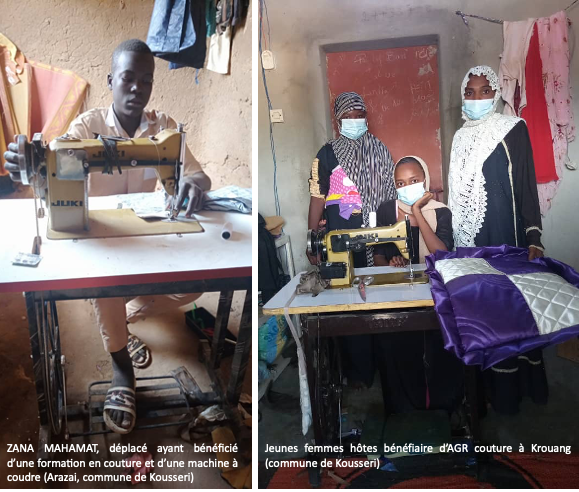 Photo 1 : jeune homme déplacé et jeunes femmes hôtes bénéficiaires de formation en couture (pilier II et III)QE. 1.1. Dans quelle mesure les résultats escomptés du projet restent valables et pertinents, comme prévu initialement ou modifiés par la suite pour répondre aux besoins et aux priorités du gouvernement, des communautés et des autres acteurs non gouvernementaux concernés ?Les stratégies d’intervention du projet se sont concentrées à répondre aux besoins prioritaires des populations vulnérables ciblées. L’orientation a été portée sur une approche multisectorielle couplant les interventions dans le domaine de la gouvernance locale, de la résilience économique et de la cohésion sociale pour répondre à la crise sécuritaire dans la région de l’Extrême-Nord. La représentation de la Théorie de Changement à l’annexe 3 nous démontre l’évidence de l’alignement des stratégies d’intervention dans le domaine de la Gouvernance locale, du Relèvement économique, et de la Cohésion Sociale pour répondre aux besoins et priorités des communautés. La TOC du projet a été pertinente et a répondu à l’objectif du projet. Toutefois, il faut préciser que l’énoncé de la TOC (voir Page 2) conditionne l’obtention du changement souhaité dans un premier temps au renforcement de la Gouvernance locale (Phase 1) puis dans un second temps au Renforcement économique et à la cohésion sociale. Présenté ainsi, le changement peut ne pas être obtenu en cas d’adhésion insuffisante des autorités locales. Aussi, seule la mise en œuvre coordonnée et simultanée des trois composantes (et non en deux phases) peut selon l’équipe d’évaluation permettre d’atteinte le changement souhaité.Au plan de la gouvernance locale : Selon la stratégie pour le relèvement et la consolidation de la paix dans les régions du septentrion et de l’Est du Cameroun 2018-2022 de la Banque Mondiale, les jeunes se sentent exclus de la gestion des affaires publiques. Il en résulte une perte de confiance vis-à-vis des autorités administratives. En l’absence d’un cadre opérationnel et fonctionnel pour leur expression, de la dégradation des liens entre autorités administratives et populations, d’un difficile accès aux opportunités sociaux économiques, la jeunesse s’adonne de plus en plus à la consommation des drogues se rendant ainsi vulnérable aux messages des groupes extrémistes violents. Dans L’Extrême Nord, l’État peine à s’établir de manière efficace ; le renforcement de sa présence et de son autorité par le renforcement des capacités des acteurs locaux, la redynamisation des plateformes de dialogue et d’écoute, et l’intégration des questions des jeunes et les femmes dans les PDC sont une réponse idoine apportée par le projet au regard de son contexte. En outre, depuis 2017 la crise sécuritaire a connu un bouleversement inattendu avec le retour progressif des ex-associés de BH. Cependant, ce retour fait face à la réticence des communautés à les accepter, à la stigmatisation, et à l’absence d’un statut juridique claire des ex associés situation pouvant entrainer une résurgence des conflits. Aussi, l’intégration et l’encadrement de ces ex-associés représentent alors pour l’État un défi à relever dans le processus DDR mis en place par le Chef de l’État. Initiative pertinente que le projet s’est proposé d’accompagner.Au plan de relèvement économique : Les populations de l’Extrême-Nord du Cameroun souffrent naturellement des changements climatiques et de la précarité des infrastructures qui ne leur facilitent pas une excellente assise dans le tissu économique.  La crise sécuritaire a ralenti des activités agropastorales (vol de bétails, destruction des greniers et champs) et influencé le commerce transfrontalier. Cette précarité des conditions de vie aggravée  par  l’absence d’opportunités pour les jeunes et femmes de l’Extrême-Nord  fait de cette population des cibles idéales pour le recrutement par les groupes armés non étatiques. Aussi  dans un tel contexte les AGRs individuelles, collectives ou communautaires, les distributions des ruminants et des intrants pour l’autonomisation financière ont été pertinentes aux regard des besoins exprimés par les bénéficiaires lors des consultations préliminaires. Au plan de la cohésion sociale : Depuis 2014 l’afflux important de déplacés et d’ex-associés dans les communautés dites « d’accueil » a mis une forte pression sur les ressources déjà rares dans la région.  En septembre 2020, on dénombrait 560 000 déplacés. En Août 2018, le PNUD a recensé 584 ex-associés clairement identifiés (dont 74% des femmes) dans les seuls départements du Mayo-Sava et du Mayo-Tsanaga. Cette situation a créé de forte tension et instauré un climat de méfiance entre les populations hôtes, les PDI et les retournés cette région. Les personnes victimes des exactions de la secte BH ont développé des troubles d’inadaptation et ont fait l’objet de stigmatisation et discrimination. En soutenant le gouvernement dans l’amélioration du processus de réintégration des ex-associés, en mettant en place des activités de réconciliation communautaire, de soutien psychosocial aux individus des différents groupes, en réalisant les campagnes de sensibilisation et les sessions d’information sur l’action du gouvernement et du CNDDR,  le projet PBF apporte des réponses spécifiques aux besoins et aux priorités des communautés concernées. QE. 1.2. Les activités du projet stabilisation et le relèvement des populations ont-elles ciblé avec succès les bénéficiaires les plus vulnérables (femmes et les jeunes) et ceux pour lesquels l'assistance peut avoir le plus d'impact ?Le processus d’identification des bénéficiaires a été graduel et s’est déroulé de manière descendante en trois étapes. D’abord au niveau national, au travers d’un atelier à Yaoundé à la primature avec la participation des membres du secrétariat PBF. Cet atelier avait pour objectif le ciblage géographique du projet. Cette première étape a abouti à l’identification de la région de l’Extrême-Nord comme zone prioritaire pour une initiative de consolidation de la paix. Ensuite au niveau régional par un atelier de consultation organisé à Maroua pour l’examen des axes prioritaires. Celle-ci a permis de retenir les principaux axes prioritaires sur lesquels reposent la stabilisation et la consolidation de la paix. Tous les acteurs impliqués dans la résolution de la crise sécuritaire (gouvernement, force de sécurité, acteurs de la société civile, ONG locales et internationales, agences du SNU, etc.) étaient représentés durant ces deux premières phases. Enfin au niveau communautaire, la sélection des bénéficiaires les plus vulnérables pour les activités de renforcement économique en vue de l’autonomisation et la réinsertion socio-économique des communautés vulnérables a été faite au travers d’une démarche participative et inclusive pour éviter les mécontentements et tensions communautaires. Après les consultations communautaires pour information, ciblage et présélection des bénéficiaires dans les communautés selon des critères d’éligibilité bien définis, des comités de sélection ont siégé dans les 5 communes du projet composés du Comité Communal d’Aide et d’Assistance Sociale (CCASS), des leaders traditionnels des différents groupes de populations de chaque localité, des sectorielles et des autorités administratives pour la sélection définitive des bénéficiaires des activités génératrices de revenus (AGR) communautaires, l’appui aux AGR pour les ménages vulnérables et les bénéficiaires des formations professionnelles.Il est ressorti des discussions de groupe que le processus de ciblage a bien impliqué tous les groupes sociologiques des différentes communautés tant dans l’identification des vulnérables, que dans l’identification des besoins prioritaires et appuis auxquels le projet a répondu. Cependant, il faut relever que le processus d’identification des bénéficiaires des petits ruminants s’est arrêté au niveau de l’enquête de vulnérabilité. Les communautés n’ont pas été associées à la validation  des listes définitives des ciblés. Aussi, certains non vulnérables ont pu bénéficier de petit ruminants, cas observés par l’équipe d’évaluation durant la collecte des données (Constat 01). QE 1.3. Est-ce que les différentes parties impliquées croient que le projet était approprié vis-à-vis du contexte et des dynamiques de conflit dans les zones ?Du point de vue des parties prenantes rencontrées, le projet était approprié au regard des conséquences  désastreuses de la crise sécuritaire  sur  la population et les activités économiques. Le projet  était pertinent car il apportait un soutien à l’État dans sa mission de consolidation de la paix. D’après les élus locaux, l’absence de dynamiques dédiées aux jeunes, la distance entre les exécutifs municipaux et les jeunes ainsi que le manque d’opportunités  au niveau  local ont été des causes structurelles et conjoncturelles de la radicalisation des jeunes. Dans un tel contexte le projet était  approprié car aux travers de ses interventions,  il a aidé à infléchir la progression  du phénomène de la radicalisation. D’après les sectorielles, le projet approprié car il a répondu à une  demande du gouvernement à ses  partenaires en vue  d’améliorer les conditions sociales des populations affectées par la cirse sécuritaire.  Cependant, elles estiment que les besoins restent énormes et ne seront pas être couverts par  un seul projet. D’après les agences d’exécution, dans une région fragilisée au plan économique et social par le crise sécuritaire, le projet en agissant sur trois piliers fondamentaux (gouvernance locale, relèvement économique, cohésion sociale) apporte une réponse appropriée à la stabilisation et au relèvement des communautés affectées au travers de ses différentes interventions .     QE 1.4 ? Les activités du projet ont-elles affermi la cohésion au sein des différents groupes de populations et renforcé les mécanismes communautaires de gestion pacifique des conflits existants ?Le retour d’ex-associés auprès des communautés d’origine ou auprès de nouvelles communautés d’accueil, est synonyme de méfiance voire de tension entre les différentes composantes sociologiques (communautés hôtes, déplacés internes, retournés, ex-associés, etc.). Les activités du projet PBF telles que les AGRs collectives ou communautaires, les projets CVR composés de groupes mixtes (femmes, hommes, jeunes) et hétérogènes (population hôte, PDI, retournés…) ont répondu au besoin de cohésion sociale des communautés par leur rapprochement dans leur mise en  œuvre conjointe. En outre, la crise sécuritaire a profondément affecté les mécanismes communautaires de résolution des conflits et les plateformes institutionnelles de participation citoyenne. Ces mécanismes exclusifs avaient peu vu la participation des  femmes aux opérations de sécurité et aux processus de résolution des conflits. Avec la création et ou la redynamisation des plateformes communautaires hétérogènes (mixtes ou genrées) et le renforcement de capacité des membres de ces dernières,  le projet a renforcé des mécanismes communautaires de gestion pacifique des conflits existants.QE 1.5. Est-ce que les équipes du projet ont utilisé les stratégies les plus appropriées par rapport au contexte ? Spécifiquement, analyser les stratégies suivantes : 1. Recherche-action participative ; 2. Dialogue inter- et intracommunautaire, 3. Engagement avec les autoritésLes équipes du projet ont adopté une  approche participative et inclusive durant tout le cycle de mise en œuvre du projet. Elles ont convoqué pour atteindre les résultats trois stratégies pertinentes :Recherche action participative : Elle a impliqué toutes  les parties prenantes  (autorités  administratives, traditionnelles, religieuses, élus locaux, populations…) ayant dans une moindre mesure une influence certaine sur la sécurité et la stabilité des localités. Cette large participation a permis de dégager les axes d’action prioritaires spécifiques à la région en recherchant l’intérêt commun. C’est une stratégie qui a contribué non seulement à faire taire des tensions endormies mais aussi à éliminer les  sentiments de rejet ou de discrimination. Elle a été très appropriée par rapport au contexte de mise en œuvre du projet.Dialogue inter et intracommunautaire : il a permis de mener les activités avec toutes les composantes sociologiques de chaque communauté bénéficiaire. Au niveau intracommunautaire, il a favorisé la prise en compte des femmes et des jeunes dans les structures mises en place et dans les appuis reçus. Au niveau intercommunautaire, il a favorisé la prise en compte des PDI et des retournés dans les structures mise en place et les appuis reçus. Aussi, la stratégie a été appropriée dans la mesure où elle a renforcé la cohésion sociale et le vivre ensemble des communautés.  Engagement des autorités : Le PBF dans sa conception donne une place centrale aux autorités. L’engagement des plus hautes autorités s’est traduit par la création des Comités DDR National et Régional via un décret présidentiel à savoir le Décret N° 2018/719 du 30 novembre 2018 portant création du Comité National de Désarmement, de Démobilisation et de Réintégration. L’engagement des autorités est également traduit par la création au sein des services du Premier Ministre Chef du Gouvernement du COPIL du projet ainsi que de son Secrétariat Technique qui sont en charge de l’orientation et de supervision globale du projet et d’un Comité Technique de Suivi local présidé par Monsieur le Gouverneur de la région de l’Extrême-Nord. Ainsi, les autorités par leurs différents démembrements ont participé dans une moindre mesure à la mise en œuvre du projet ; la stratégie a été appropriée. QE 1.6. Le projet avait-il une approche explicite de la sensibilité aux conflits ?La sensibilité aux conflits est un mécanisme permettant de détecter les petits signaux pouvant créer des problèmes et de les adresser immédiatement par le dialogue. Les capacités internes RUNO et NUNO ont été adéquates pour assurer une approche permanente de sensibilité aux conflits. En effet, leur expérience dans la zone de projet, et le maintien de la communication entre elles, les autorités traditionnelles/religieuses, et les autorités administratives ont été des facteurs conflits sensibles. Le projet au travers des activités de type CVR (Community Violence Reduction) a permanemment été conflit sensible car ces activités regroupaient non seulement toutes les composantes de chaque communauté, mais étaient un excellent cadre d’expression du vivre ensemble entre les membres de ces communautés. Le ciblage des bénéficiaires et la mise en œuvre des activités sont souvent sources de tensions entre les bénéficiaires et les non bénéficiaires ou entre les différentes communautés. En impliquant les structures formelles et informelles de gouvernance dans le processus de sélection, en associant communautés dans la planification et l’exécution des activités, en répondant aux besoins exprimés par les bénéficiaires, le projet a adopté une approche communautaire sensible aux conflits. Un mécanisme continu de surveillance du contexte  et des éventuels changements imprévus par le projet ont été bâtis autour des  plateformes de médiation communautaires. En effet, elles sont une structure endogène chargée de traiter, rapporter et résoudre tous les conflits et sources de conflits  identifiés au sein de la communauté ou envers les autres communautés. Ce mécanisme est si sensible au conflit qu’il a pu empêcher à titre d’exemple le conflit Arabo-Mousgoum du Logone Birni à s’étendre aux localités bénéficiaires de projet. C’est le cas à Massaky (Commune de Kousseri) où Arabes et Mousgoum sont membres de la plateforme et ont travaillé au maintien de la cohésion pendant le conflit.  PERT 1 : La stratégie de ciblage a été participative et a permis d’identifier les bénéficiaires les plus vulnérables et de répondre à leurs besoins spécifiques. Toutefois il est à relever que les résultats de l’enquête de vulnérabilité faite en 2020 pour la mise à disposition des petits ruminants n’ont pas été discutés avec les communautés ce qui a permis à des non vulnérables d’en bénéficier.PERT 2 : Les activités CVR, les plateformes de médiation communautaire, et certains appuis par leur nature et composition ont affermi la cohésion sociale au sein des différentes localités bénéficiaires.PERT 3 : Les stratégies utilisées pour la mise en œuvre du projet ont été pertinentes au regard du contexte de conflit sévissant dans la région de l’Extrême-Nord. La recherche action, le dialogue inter/intracommunautaire et l’engagement des autorités ont été des approches sensibles aux conflitsPERT 4 : La Théorie du changement du projet reste valable au regard du contexte actuel dans la région de l’Extrême-NordEfficacitéQE 2.1. Les produits, résultats et les effets directs du projet ont-ils été atteints conformément aux plans établis et y’a-t-il eu des contreperformances ?QE 2.2. Quels sont les principaux facteurs influant sur la réalisation des produits, résultats et effets directs escomptés du projet ?QE 2.3. Dans quels domaines le projet a-t-il enregistré ses meilleures performances ? Pourquoi et quels ont été les facteurs facilitants ? Comment le projet peut-il approfondir ou développer ces résultats ?QE 2.4. Comment percevez-vous l’engagement et l’implication des bénéficiaires ciblés dans la planification et l’atteinte des objectifs de ce projet ? Les bénéficiaires ciblés sont-ils satisfaits des services fournis ? Y a-t-il des facteurs qui empêchent les bénéficiaires et les partenaires du projet d’accéder aux résultats/services/biens ? QE 2.5. En quoi le pilotage conjoint du projet par trois institutions a-t-il facilité l’atteinte aux objectifs du projet ? 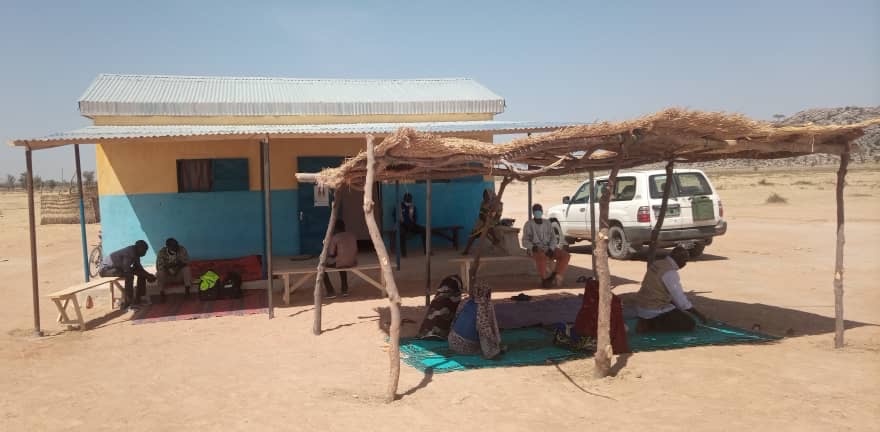 Photo 2 : case de santé de Igawa construite par les déplacés, retournés et populations hôtes (commune de Mora)QE 2.1.  Les produits, résultats et les effets directs du projet ont-ils été atteints conformément aux plans établis et y’a-t-il eu des contreperformances ?Pour mettre en œuvre le projet PBF Stabilisation, les agences d’exécution du projet ont adopté la gestion axée sur le résultat. Ainsi, le projet a été construit autour de trois résultats et six produits. Sur la base de l’examen des données de suivi trimestrielles du projet, du rapport narratif final du projet et des rapports des partenaires de mise en œuvre, il ressort que le projet a été mis en œuvre avec succès avec un taux global de réalisation de 94,83%. Une déclinaison de cette performance par pilier montre que :Le taux de réalisation pour le renforcement de la gouvernance locale (résultat 1) est de 90,42%Le taux de réalisation pour le relèvement économique (résultat 2) est de 87,60% ;Le taux de réalisation pour la cohésion sociale (Résulat 3) est de 115,49%.L’exploitation du cadre logique du projet montre que les indicateurs d’effet du projet sont tous quantitatifs et reliés à la situation de référence des bénéficiaires ciblés. La mesure du niveau d’atteinte de ces effets sur la base  des indicateurs prévus dans le cadre logique du projet n’a pas été possible faute d’enquête baseline et endline (Constat 02). La performance détaillée du projet PBF stabilisation est présentée dans le tableau 8 ci-dessous :Tableau 7 : Niveau d'atteinte des résultats escomptésSource : cadre de reporting du projet, rapport narratif final, rapports des partenaires de mise en œuvreLes taux de réalisation satisfaisants des produits et résultats obtenus sur la base des indicateurs du cadre logique ne présentent que partiellement l’exhaustivité des interventions mises en œuvre dans le cadre du projet. En effet, de nombreuses activités pertinentes aux regard du contexte de mise en œuvre du projet n’ont pas été prises en compte faute d’indicateurs prédéfinis dans le cadre logique (Constat 03).Pour le pilier 1 (renforcement de la gouvernance locale), produit 1.1 : la mise en oeuvre  des interventions a été satisfaisante avec un niveau de réalisation de 80,83%. L’objectif d’intégrer les préoccupations des jeunes et des femmes dans les Plans de Développement Communaux (PDC) des communes béniéficaires n’a pas été atteint (seule la commune de Koza sur les cinq prévues est arrivée au bout de la démarche d’où le taux de réalisation niveau de 20%). Selon les élus locaux rencontrés, l’insuffisance de moyens finaciers et de ressources humaines ainsi ainsi la volonté politique des maires ont été les principaux freins à l’atteinte de cet objectif. Avec un taux de réalisation de 141,6%, la redynamisation des plateformes communautaires, centre d’écoutes et structures d’encadrement des jeunes et des femmes ont également été efficaces. Ces structures fonctionnement de manière relativement satisfaisante.Dans le même produit, de nombreuses interventions n’ont pas été prise en compte dans le mesure de la performance (Voire paragraphe 8). On peut citer enre autres :Une étude sur la prise en compte des préoccupations des jeunes et des femmes dans les Plans Communaux de Développement (PCD) ;Une étude sur le fonctionnement des plateformes communautaires et les centres d’écoute citoyens des jeunes et des femmes ;Le renforcement des capacités de 153 organisations locales de jeunes et de femmes par les jeunes recrutés au Programme national de volontariat en partenariat avec le MINJEC. Dans le même pilier et pour le produit 1.2 relatif au DDR, la mise en œuvre est satisfaisante avec un taux de rélaisation de 100% des activités prevues tant au plan stratégique qu’opérationnel ( 3/3 ateliers de renforcement de capacité organisés, appuis matériels au CRDDR, et 1 campagne de sensibilisation/communication). Comme pour le Produit 1.1 des interventions pertinentes n’ont pas été prises en compte dans la mesure de la performance. On peut citer :Un guide de prévention de l’extrémisme violent chez les adolescents a été élaboré en  collaboration avec le MINJEC ;Une étude diagnostique du phénomène de radicalisation et de l’extrémisme violent chez les jeunes élaborée toujours en collaboration avec le MINJEC ;3 émissions radios réalisées et 21 diffusions de spots sur la paix et le processus DDRR dont l’équipe d’évaluation ne peut se prononcer sur le niveau de couverture et le volume d’auditeurs atteint faute d’enquête d’audience ou médiamétrique ;La mise en place de 19 comités de paix dont 4 comités de paix redynamisés.Pour le pilier 2 (relèvement économique), produit 2.1 relaif au renforcement des capacités: la mise en œuvre des activités a été moyennement satisfaisante avec un taux de réalisation de 66,67%. La mise en place d’une unité de démonstration/formation en technique de production innovante hors sol de maraichère qui n’a pas été réalisée explique le taux de réalisation moyen de ce produit. Six champs écoles paysans (CEP) dans le domaine de l’élevage ont été mis en place dans l’arrondissement de Kousseri (Krouang, Arazaï et Massaki) et dans l’arrondissement de Makary (Makary centre, Djadjaya et Ngouma). Dans le cadre de chacun de ces CEP, une quinzaine de jeunes (05 filles et 10 garçons) a été formée sur les  itinéraires techniques dans le domaine de l’élévage de petits ruminants.  Il ressort des entretiens avec les bénéficiares rencontrés que la dynamique autour de ces CEP a été fragilisée par le départ brusque des animateurs qui les encadraient à la fin du projet. L’équipe d’évaluation n’a pas pu apprécier le fonctionnement de l’activité des CEP élévage pendant sa mission de collecte de données.Dans le même pilier, le produit 2.2 relatif aux AGR a été mis en œuvre de manière satisfaisante avec un taux de réalisation de 98,07%. Les activités prévues ont été réalisées avec un relatif dépassement du niveau de réalisation exception faite pour la mise en place des unités de transformation, de conservation et de commercialisation des fruits et légumes qui n’a pas du tout été réalisée dans les localités ciblées par le projet. De manière globale, 990 ménages dont 377 ménages hommes, 376 ménages femmes et 237 ménages jeunes (parmi lesquels 395 ménages PDI) ont bénéficié d’appui diverses en AGR. En matière d’AGR individuelles, il n’a pas été possible pour l’équipe d’évaluation de se prononcer avec objectivité tant les interventions sont nombreuses, diversifiées, éparses et inuffisamment renseignées dans les données de suivi (Constat 04). Des entretiens de groupe avec les bénéficiaires, il est toutefois ressorti que certaines AGR individuelles dans le petit commerce (Arazaï), la couture (Arazaï, Krouang) et la bureautique (Mora) ont un fonctionnement relativement satisfaisant. En outre, de nombreux bénéfiaires formés dans le dommaine des AGR n’ont toujours pas reçu les appuis matérels promis pour leur installation.Une dizaine d’AGR collectives dont (5 communautaires et 5 au bénéfice de groupes de ménages) a également été mise en place par le projet. La dynamique autour de ces AGR collectives varie d’une communauté à l’autre et d’un groupe de bénéficiaires à l’autre. Ils ressort des entretiens avec les bénéficiaires que les deux tiers des AGR collectives sont toujours fonctionnelles. Il existe cependant quelques points d’insatifaction concernant les types de moulins mis à disposition des bénéficiaires et la durée d’accompagnement des comités de gestion jugée très courte et l’absence d’artisan réparateur au sein des bénéficiaires (Constat 05). La situtaion des AGR collectives au passage de l’équipe d’évaluation est présentée dans le tableau 9 ci-dessous :Tableau 8 : État de fonctionnalité des AGR collectives au passage de l’équipe d’évaluation Source :Rapport des IPs et données terrain Dans le domaine du petit élevage, 500 ménages ont été bénéficaires de petits ruminants à raison de 3 animaux ou géniteurs (chèvres) par ménage (un mâle et deux femelles). Chaque ménage a également reçu en plus de ces géniteurs améliorés un kit vétérinaire et un kit d’intrants alimentaires composé de 02 sacs de tourteau de coton et de 02 blocs de pierre à lécher . La ventillation des bénéficiaires de petits reuminants par localité, statut et genre est consignée en Annexe. Selon le rapport narratif final, la moyenne du cheptel au niveau des ménages est au moins le triple du nombre reçu soit environ 9 animaux par ménage. L’équipe d’évaluation n’a pas été à mesure de corroborer cette information. Il ressort en effet des entretiens avec les bénéficiaires rencontrés que ces derniers ont connu quelques pertes (décès des animaux et vols), et de nombreux bénéficiaires ont commercialisé leurs bêtes pour satisfaire leurs besoins sociaux.                                                                                         Photo 3 : Forage maraîcher à énergie solaire de GawarDans le sillage de la production animale, près de 600 bénéficiaires (dont 200 à Igawa par Mora, 200 à Gawar par Koza, et 134 à Makary) ont reçu des appuis dans l’argriculture maraichère. Ces bénéficaires ont reçu des kits de production maraichère (engrais, semences, pesticides, pulvérisateur, binette, machette, arrosoir). Deux forages de production maraîchère à énergie solaire ont été implantés à Makary et à Gawar (commune de Mokolo) avec pour objectif de maintenir la production maraîchère en saison estivale. Il est ressorti des entretiens avec les bénéficaires que ces forages sont en bon état de fonctionnement mais le volume d’eau disponible est insuffisant pour satisfaire tous les bénéficiaires. 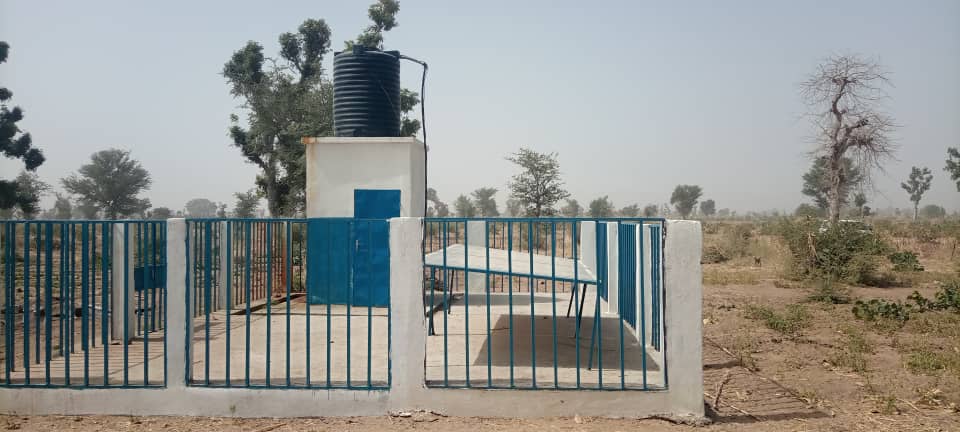 Pour le pilier 3 (cohésion sociale), Produit 3.1 relatif au renfocement des capacités des autorités traditionnelles et des jeunes en matière de résistence aux confits, la mise en œuvre des activités a été très satisfaisante avec un taux de réalisation au-delà de 120%. Pour parvenir à ce résultat, l’équipe projet a mobilisé et formé 29 acteurs communautaires qui ont atteint  10 829 jeunes dont 5029 filles dans le cadre des conseils en vie courante. En matière d’appui psychosocial (APS) 1 066 personnes traumatisées (dont 262 jeunes filles et 252 jeunes garçons) ont été suivis par des psychologues et ont bénéficié de formation vocationnelle, counselling, activités sociorécréatives, etc. Des enretiens avec les bénéficiaires, il est ressorti une satisfaction totale de l’accompagnement reçu, et la mise à dispositon des médicaments psychotropes pour les cas les plus graves. Ce sentiment de satisfaction a été renforcée par la prise en compte des bénéficaires d’APS dans la mise à disposition des AGR. Il est toutefois mitigé par la durée insuffisante accordée aux APS et le sévrage brusque des ciblés à la fin du projet (Constat 05 bis).Dans le même pilier, Produit 3.2 relatif au renforcement des capacités des communautés dans la gestion et la prévention des conflits, la mise en œuvre des activités a également été très satisfaisante avec un taux de réalisation de 110,00%. 6 ateliers de médiation communautaire ont été organisés dans 6 communes du projet et ont permis de créer/redynamiser 19 plateformes de médiation communautaire composée chacune de 15 membres.  Les membres de ces Plateformes ont été formés et les plateformes ont été dotées en matériel de fonctionnement. Il est ressorti des entretiens avec les membres des plateformes de médiation communautaire que 13 plateformes sur 15 fonctionnent bien (tiennent régulièrement leurs réunions mensuelles) et parviennent dans leur localité respective à gérer les plaintes déposées à leur niveau et limiter les sources de conflits. Cependant, les plateformes des localités de Makoulahe (Commune de Mora) et Koza centre ont un fonctionnement peu satisfaisant et tiennent peu ou pas du tout de réunion. Quinze projets de types « Community Volence Reduction (CVR) » identifiés de manière participatives ont été réalisés dans 15 localités avec une approche Haute Intensité de Main d’œuvre (HIMO) avec l’implication d’une centaine de bénéficiaires en moyenne (PDIs, retournés, communautés hôtes, hommes, femmes, jeunes). Les projets CVR réalisées ont été les suivants :Gawar: Réfection du foyer des jeunes Guedjele: construction d'un espace de cohésion sociale Gaboua: Réhabilitation de la piste rurale  Igawa: Construction d’une case de santé communautaireMakoulahé : Construction d’un bief pour retenue d’eauMora-centre : Réhabilitation du foyer des jeunes  Magdémé: Construction d’un hangar marché de MagdeméGouma: projet communautaire de réhabilitation du foyer des jeunesMassaky: projet communautaire de curage de la mare naturelleDjadjaya: projet communautaire de curage de la mare naturelleKrouang 2 : projet communautaire d’hygiène, assainissement et plantation d’arbres d’ombrageGorai-Sirak : Creusage mare artificielleGadala: Réhabilitation/entretien de la piste rurale chefferie jusqu’à Bariki Koza : Réhabilitation et équipement de la maison des jeunes Makary : Réhabilitation du musée Sao Kotoko et réfection du forage a motricité humaine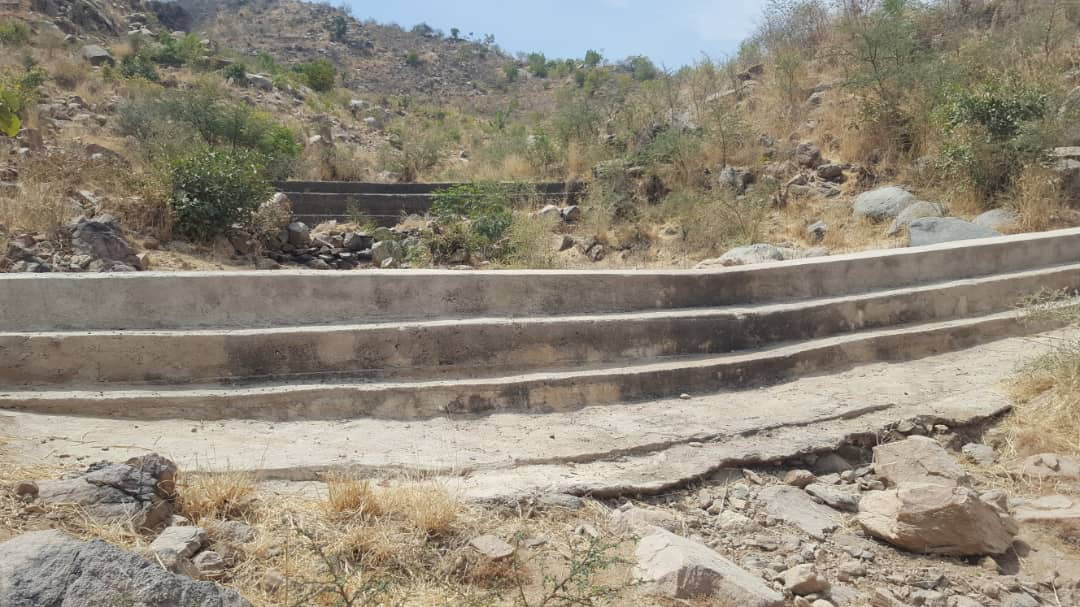  Photo 4 : Bief de retenu d’eau du village Makoulahé (CVR)QE 2.2 Quels sont les principaux facteurs influant sur la réalisation des produits, résultats et effets directs escomptés du projet ?De nombreux facteurs positifs et négatifs ont influencé la mise en œuvre performante du projet et par conséquent le niveau de réalisation des produits, résultats et effets attendus. Des entretiens avec les agences d’exécution ainsi que leurs partenaires de mise en œuvre, il est ressorti que :Facteurs positifs La nature même du projet (projet conjoint) ce qui a permis une prise en charge holistique des cibles par la multiplicité des appuis au sein de la même communauté ;Une forte implication des autorités administratives, traditionnelles, religieuses, des Services Techniques Déconcentrés de l’État (STDE) et des populations à tous les niveaux. Elle est traduite par leur implication dans le ciblage des bénéficiaires, l’identification des besoins et la mise en œuvre de certaines activités ;Le choix des activités répondant clairement aux besoins des vulnérables ciblés et des communautés notamment dans le relèvement économique et les projets CVR ;La sélection des IP (OSCs locales) qui ont une bonne connaissance du terrain, un ancrage local et une bonne expérience de travail avec les populations de la région de l’Extrême-Nord et les agences du système des Nations Unies ;Une coordination satisfaisante entre les trois agences d’exécution OIM, FAO, UNFPA (One UN) renforcée par le respect des arrangements de gestion, le respect des mandats et la supervision conjointe des interventions.Facteurs Négatifs La situation sécuritaire volatile qui a entravé et ralenti la mise en œuvre des activités dans certaines localités et n’a pas permis aux agences d’exécution d’y mener des activités de suivi ;Une communication assymétrique et discontinue entre les agences d’exécution et les sectorielles qui n’a pas permis une bonne appropriation du projet par les STDE malgré leur implication dans certaines activités ;La mise en œuvre des interventions interreliées à vitesse variable par les trois agences d’exécution et leurs IPs respectives qui a entrainé quelques dysfonctionnements sur les processus global de ciblage rendant impossible l’objectif envisagé pour les trois agences d’agir sur les mêmes bénéficiaires ;La planification de certaines interventions en pleine saison pluvieuse qui a rendu inaccessible certaines localités et entrainant des retards sur la mise en œuvre des interventions ; La COVID 19 a contraint les équipes du projet à adapter les activités aux restrictions sanitaires (exécution par vague) ce qui a parfois étendu la durée d’exécution ;Le cadre juridique accompagnant le fonctionnement du DDR dont la mise en application n’est pas encore effective par Gouvernement Camerounais et le Système des Nations Unies ce qui n’a pas permis au projet de mener les activités directement auprès de ex associés de boko haram.En outre, l’équipe d’évaluation a observé après exploitation de la documentation que le projet a eu une durée limitée dans le temps (18 mois), insuffisante pour apprécier les acquis au regard de son contexte de mise en œuvre sachant qu’aucune phase II du projet n’est envisagée (Constat 06).QE 2.3. Dans quels domaines le projet a-t-il enregistré ses meilleures performances ? Pourquoi et quels ont été les facteurs facilitants ? Comment le projet peut-il approfondir ou développer ces résultats ?Le pilier 3 du projet portant sur le renforcement de la cohésion sociale dont le résulat attendu est « la résilience aux conflits des populations affectées, en particulier les jeunes et les femmes, est renforcée pour permettre une meilleure cohésion sociale » enregistre la meilleure performance avec un taux de réalisation de 115,49%. Cette performance se justifie grandement par la nature des activités mises en œuvre dans le cadre de cette composante du projet. Dans les APS en effet, les équipes du projet ont fait du counselling, mené des activités socio récréatives, fait du lifeskills, du vocationnal training, l’écoute, les entretiens individuels et de groupe, les visites à domicile… activités dont ont également bénéficié des populations non ciblées selon les entretiens réalisés par l’équipe d’évaluation.En outre, l’identification, la réalisation et le choix des intervenants des projets CVR ont été l’émanation des communautés elles-mêmes dans le respect des diversités de genre (Hommes, femmes, jeunes) et de statut (Retournés, PDI, Hôtes) recherché dans le cadre du projet. De même, la composition des plateformes de médiation communautaire a respecté la diversité sociologique de chaque localité. L’organisation d’activités de sensibilisation de grande masse (lors de la célébration de la journée internationale de la paix (JIP) sur recommandation du PBSO a permis de toucher près de 34 982 personnes dont dont 9 467 hommes, 8 098 femmes, 8 002 garçons et              9 415 filles parmi lesquels 4 368 PDIs hors indicateurs du projet. Nonobstant cette bonne performance, l’équipe d’évaluation estime que le chantier reste entier et le travail devrait se poursuivre ; cependant un plan de sortie de projet ou de pérennisation des acquis n’a été prévu  (Constat 06 bis). QE 2.4. Comment percevez-vous l’engagement et l’implication des bénéficiaires ciblés dans la planification et l’atteinte des objectifs de ce projet ? Les bénéficiaires ciblés sont-ils satisfaits des services fournis ? Y a-t-il des facteurs qui empêchent les bénéficiaires et les partenaires du projet d’accéder aux résultats/services/biens ? L’engagement des bénéfciaires ciblés a été total tant dans la planification des activités au niveau local que dans la mise en œuvre de ces dernières. Cet engagement des cibles a été plus perceptible dans la composante cohésion sociale (CVR) où les populations ont mis à disposition la main d’œuvre locale (maçons, manœuvre…), les matériaux de construction (pierres, briques, eau) et se sont organisées pour veiller sur les matériaux de construction mis disposition par le projet (ciment, sable, tôles, planches…). Dans les autres composantes, l’engagement des populations/ciblés a été perceptible dans une moindre mesure au moment du ciblage des bénéficiaires.Aucours des entretiens avec les bénéficaires, il est ressorti que ces derniers sont gobalement satisfaits des appuis apportés par le projet aux communautés et aux cibles avec avec un taux de satifaction compris entre 85 et 90%. L’équipe d’évaluation a procédé à un sondage individuel des cibles durant les focus group. Ainsi la satisfaction qualitative des bénéfiacires est présentée dans le tableau 10 ci-dessous :Tableau 9 : Appréciation de la satisfaction des ciblés sur les appuis reçus Source : consultants sur la base des données des groupes de discussionQE 2.5. En quoi le pilotage conjoint du projet par trois institutions a-t-il facilité l’atteinte aux objectifs du projet ? La mise en œuvre conjointe du projet PBF par trois agences des nations unies a été non seulement novatrice mais satisfaisante. L’atteinte des objectifs assignés au projet a par cette approche été facilité par le respect des arrangements de gestion prévus dans le Prodoc. En effet, l’OIM, la FAO et l’UNFPA avaient été retenus sur la base de leur ancrage géographique dans la région de l’Extrême-Nord avec des bureaux à Maroua et ou à Kousseri, sur la base de leurs mandats respectifs en tant qu’agence et sur la base de leurs expertises sur les thématiques à adresser par le projet. Le mandat de chacune des agences a été respecté pendant la mise en œuvre de même que la position de lead de OIM. Pour une mise en oeuvre performante du projet, une Unité de Gestion basée à Maroua et placée sous la Coordination de OIM a été mise en place. Elle avait en son sein :Pour OIM : un Coordonnateur (staff international) avec un solide profil en gestion, suivi et évaluation des projets, et expertise dans la consolidation de la paix, la résolution de conflits et coordination, d’un Senior Project Assisant et d’un chauffeur (OIM) ;Pour UNFPA : un Program Specialist en Cohésion Sociale/Peace Building ;Pour FAO : un Expert en production animale et végétale (FAO).L’autonomie de gestion des ressources financière et des ressources humaines accordée à chaque agence a permis à cette unité de gestion de travailler sans tensions inter-agence. En outre, les trois agences ont maintenu un dialogue continu entre elles et dans une moindre mesure avec les parties prenantes permettant d’éviter la juxtaposition d’activités, les doublons et le respect du plan de travail.Le dispositif de suivi-évaluation du projet a été peu éfficace. En effet, la consolisation des rapports de toutes les agences a été placée sous la reponsabilité de OIM en tant qu’agence Lead. En l’absence d’un staff dédié au suivi-évaluation dans la team OIM, la compilation et le traitement des données de monitoring du projet des IPs aux agences et des agences à OIM a été peu satisfaisante.  Cela s’est traduit par l’existence dans les rapports de nombreuses réalisations sans évidences réelles (Constat 07). Le dispositif de suivi-évaluation s’est donc limté à la simple supervision du travail des IPs (Suivi de coordination). Toutefois, l’équipe d’évaluation a apprécié les efforts de l’unité de gestion du projet à conduire des missions conjointes de supervision sur le terrain.Conclusions PréliminairesEFFICA 1 : Les produits, résultats planifiés ont été atteint au-delà des plans établis avec un taux de réalisation global de 94,83% soit : 90,42% pour la Gouvernance locale, 87,60% pour le relèvement économique et 115,49% pour la Cohésion sociale. Toutefois, au regard de la formulation des indicateurs d’effets, il est peu aisé de prononcer sur le niveau d’atteinte de ces derniers en l’absence de données baseline et endline.EFFICA 2 : Globalement, les bénéficiaires se sont déclarés satisfaits des interventions du projet. Sondés individuellement, il est ressorti des différents de groupe de discussion que le taux de satisfaction avoisine 85-90%. Toutefois, cette satisfaction élevée inhibe quelques besoins peu ou pas du tout adressés.EFFICA 3 : La mise en œuvre conjointe par les trois agences d’exécution suivant leurs mandats respectifs a permis une prise en charge holistique des bénéficiaires et favorisé l’atteinte des résultats. Le succès de cette approche a été renforcé par le respect des arrangements de gestion et l’utilisation communes de certains IP.EFFICA 4 : Le système de suivi évaluation mis en place dans le cadre du projet a été peu efficace. La démarche globalement centrée sur les IP a été axée sur un suivi de coordination et non suivi de proximité des interventions bien que quelques descentes de supervision aient été réalisées.EfficienceQE 3.1. Dans quelle mesure les ressources (fonds, compétences techniques et temps) ont-elles été converties en résultats ? QE 32. Un plan de travail et un échelonnement des ressources sont-ils disponibles et utilisés par les responsables ?QE 3.3. Comment apprécier les relations de travail des équipes du projet avec les partenaires d’implémentation et autres parties impliquées ?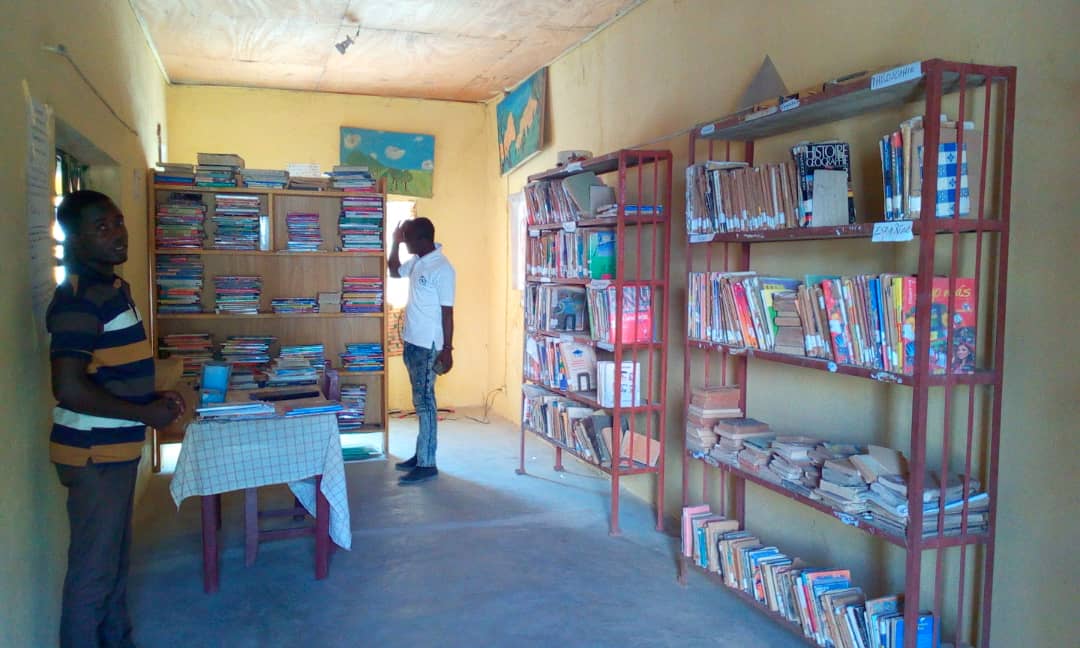 Photo 5 : Bibliothèque de la maison des jeunes de Koza (réhabilitée dans le cadre des activités CVR)QE 3.1. Dans quelle mesure les ressources (fonds, compétences techniques et temps) ont-elles été converties en résultats ?                                                                                         Diagramme 1 :Ventilation du budget du PBF par agence Les arrangements de gestion dans la mise en œuvre du projet prévoyaient une autonomie de gestion à chacune des agences de mise en œuvre du projet. L’exploitation du montage financier dans le cadre logique montre que les ressources financières ont été réparties comme suit entre les agences : OIM ($ 933 018,60), UNFPA ($ 600 484) et FAO ($ 666 824), soit au Total pour les trois agences de $ 2 200 326,60. La pondération de ce budget entre les trois agences est présentée dans le diagramme ci-après :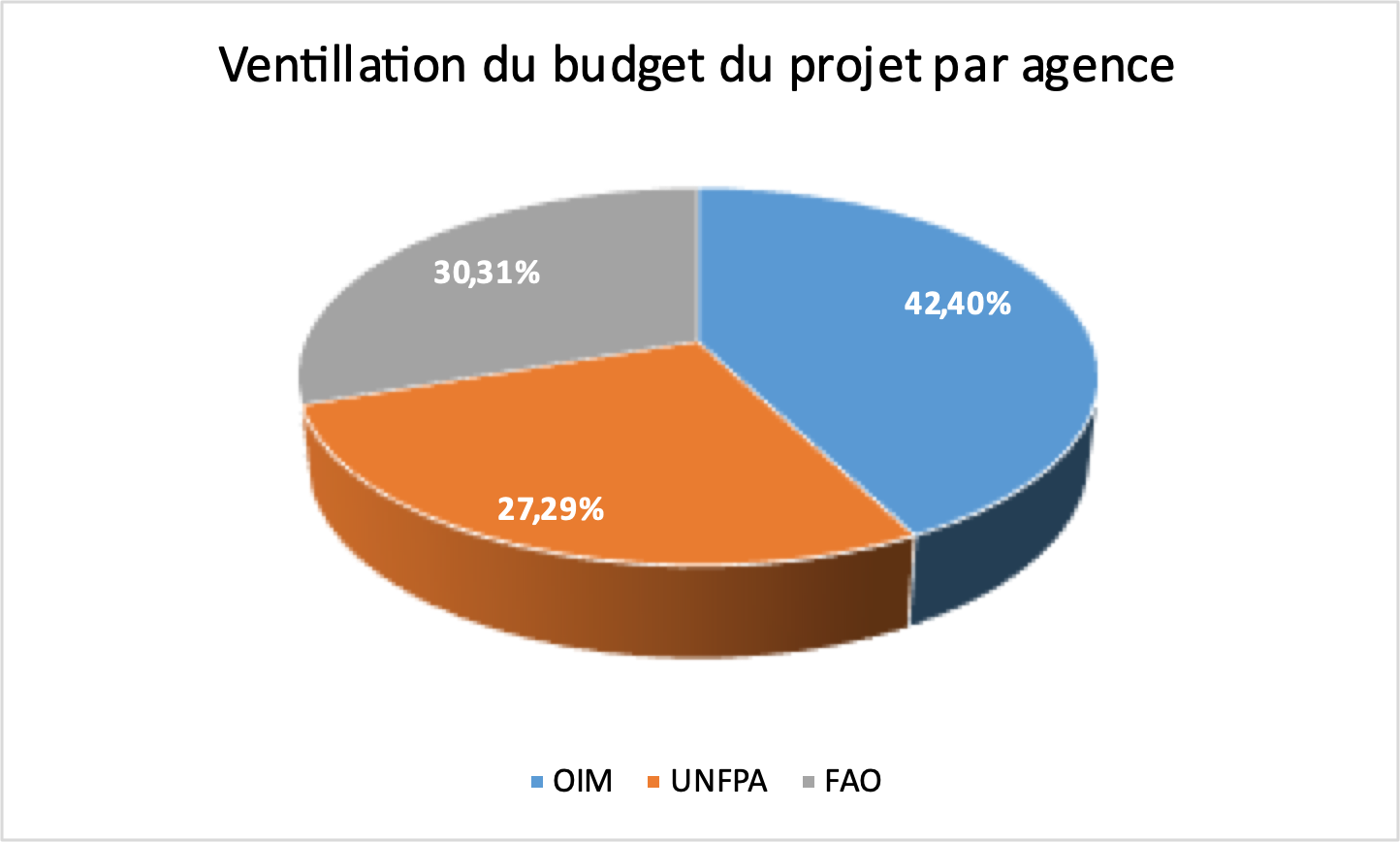 Dans l’ensemble, la répartition du budget du projet en frais de coordination et frais dédiés à la mise en œuvre des activités (par conséquent des produits et résultats) a été excellente avec une pondération de 28,34% pour la coordination soit $ 623 640,6 et 71,66% pour la mise en œuvre des résultat soit $ 1 576 680. La gestion des ressources financières du projet affectées à la mise en œuvre des activités a été efficace et efficiente avec un taux de consommation global de 92,77% pour un taux de réalisation global des activités de 94,83%. Décliné par agence, le niveau de consommation des ressources financières dédiées aux résultats est de 81,28% pour l’OIM, 92,66% pour l’UNFPA et la FAO a connu un dépassement budgétaire avec un taux de consommation de 105,3%. Le tableau de bord de gestion des ressources financières affectée à la mise en œuvre des activités par OIM, UNFPA et FAO est présenté dans le tableau 11 ci-dessous :Tableau 10 : Niveau de consommation des ressources financières par agences, activités, produits et résultats Source : Rapport financier de OIM, FAO et UNFPA du projet PBFEn matière de ressource humaine, le volume de staffs dédiés au projet par les trois agences d’exécution a été insuffisant. En outre, le staff/personnel affecté au projet par les trois agences l’a été essentiellement à temps partiel ; ces différents staffs étant engagés dans d’autres projets que conduisaient les trois agences (dans le secteur humantitaire et de développement) dans la région de l’Extrême Nord. Il ressort des entretiens avec les responsables de bureau OIM, UNFPA et FAO à Maroua que :OIM a dédié 3 satffs au projet dont deux à temps partiel. L’un des staff est parti avant la fin du projet ;UNFPA a dédié 3 staffs au projet dont deux à temps partiel. Deux de ces satffs sont partis avant la fin du projet ;FAO a dédié deux staffs au projet.Cette insuffisance de staffs a affecté la mise en œuvre du projet, a créé des retards dans la programmation et le monitoring des activités du projet. La situation a été aggravée par l’absence de bureau de zone OIM et UNFPA à Kousseri dans une période de mise en œuvre marquée par la COVID 19 et l’insécurité sur le corridor Maroua-Kousseri. L’équipe d’évaluation a observé que ce déficit en ressources humaines était également effectif au sein des IPs partenaires de chacune des trois agencens d’exécution. Des échanges avec les responsables des IPs, il est ressorti que ces derniers ont été affectés à la mise en œuvre des activités un effectif très réduit de personnel et devant couvrir les intervetions sur des zones très vastes (Constat 08).QE 3.2. Un plan de travail et un échelonnement des ressources sont-ils disponibles et utilisés par les responsables ?Le projet PBF stabilisation a été conçu avec une mise en œuvre étalée sur 18 mois. Au plan opérationnel, un plan de travail couvrant toute cette période de mise en oeuvre a été élaboré par l’UGP avec des jallons bien définis pour chaque intervention. Ce plan de travail n’a pas été totalement respecté. En effet, la survenance de la COVID 19 en début de mise en œuvre entrainant un changement de l’approche de travail, la lourdeur des procédures de passation de marché propre à chacune des trois agences et la centralisation des achats au niveau des bureaux pays ont été des facteurs aggravants du non respect du plan de travail. Toutefois, l’analyse du plan de travail et du prodoc montre que des efforts ont été faits pour respecter la fréquence des rencontres du comité de pilotage (COPIL)  et du comité Technique de suivi (CTS) ce qui a permis de réorienter ou de recadrer certaines interventions (cas du DDR et la JIP et du soutien économique aux APS) .L’échelonnement des ressources financières a été effectif tant au niveau des trois agences d’exécution qu’au niveau des IPs. Selon le Prodoc, le PBSO a mis à disposition les fonds à OIM, UNFPA et FAO en deux tranches dont 70% pour la première et 30% pour la seconde. L’échellonnement des ressources a également été effectif des agences d’exécution vers les IPs, mais avec des pondérations variant d’une agence à une autre ; la démarche n’était pas uniforme ce qui a parfois ralenti les interventions des IPS (Constat 09). Des entretiens avec les IPs ayant travaillé dans le relèvement économique, il est resssorti que la valeur de la première tranche mise à disposition a été assez faible au regard de la nature des activités à réaliser.De manière globale et après analyse des contrats entre les IPS et les agences de mise en oeuvre, il est ressorti que les allocations bugétaires des agences d’exécution vers les IPs ont été insuffisantes (entre 10 et 60 millions FCFA) pour une mise en œuvre performante de leurs interventions du point de vue de la taille des zones à couvrir, de la typologie des activités à mettre en œuvre et des effets attendus. De même, les délais contractuels accordés à ces IPs étaient relativement courts (3 à 5 mois) ce qui n’a pas favorisé une mise en œuvre efficiente de leurs activités eu egard de la lourdeur des procédure de mise à disposition des fonds par les agences onusiennes chargées de l’exécution (Constat 10). Deux IPS sur 11 n’avaient pas de représentation (ancrage) dans leur zones d’intervention. C’est le cas de JAPSSO qui partait de Garoua pour intervenir à Mokolo et Koza, de CARITAS qui est basé à Yagoua mais a intervenu à Kousseri et Makary.      Tableau 11 : Valeur des contrats signés entre les IPs et les agences d’exécution 	Sources : différents contrats des IPsQE 3.3. Comment apprécier les relations de travail des équipes du projet avec les partenaires d’implémentation et autres parties impliquées ?Les relations de travail entre les équipes du projet et les partenaires d’implémentation ont été globalement cordiales. Les trois agences ont régulièrement collaboré avec ces partenaires dans le cadre d’autres projets ce qui a renforcé la cordialité observée tout au long de la mise en œuvre du projet PBF. Des échanges avec les différents partenaires d’implémentation il est ressorti que : Avec les élus locaux: la collaboration a été bonne ; ces derniers ont toujours été impliqués dans le ciblage des benéficiaires, et la remise des appuis. Cepandant ils déplorent le fait de n’avoir pas été suffisament impliqué dans la mise en œuvre des activités dans leur circonscription et de n’être relayé qu’à un rôle de facilitation.Avec les Sectorielles : Elles estiment que la relation a été bonne. Elles ont été impliquées dans la mise en œuvre des activités (MINJEC, MINADER, MINEPIA, MINAS, MINDEVEL) et dans la production des documents guides. Elles ont également été associées à l’atelier de capitalisation organisée par l’UNFPA et ont pris part aux travaux du CTS. Elles déplorent cependant une communication discontinue et assymétrique avec les équipes du projet.Avec le CTS : basé dans la ville de Maroua, le CTS a également travaillé de manière cordiale avec l’équipe du projet et a respecté la fréquence de tenue de ses rencontres. Il a délocaisé cetaines de ses rencontres vers les villes de Mora et Mokolo afin d’améliorer la participation des représentants des CTD et de certaines sectorielles. De manière globale, ses orientations/recommandations ont régulierment été prises en compte par l’équipe de projet après approbation du ST-COPIL. Il déplore cependant l’insuffisante adhésion des élus locaux à la démarche (Volet gouvernance) et l’absence de moyen mis à disposition du CTS pour mener un suivi de proximité et pas seulement de coordination. Avec le ST-COPIL PBF : basé à Yoaundé, il a également travaillé de manière cordiale avec l’équipe de projet et les autorités administartives et politiques au niveau régional dans l’Extrême-Nord. Il a opporté des orientations et des recommadations qui ont été prises en compte par l’equipe de projet. Il déplore d’abord que l’accent ait été mis sur les résultats à atteindre par le projet et non sur les impacts, ensuite que la mise en œuvre des activités du projet ne soit pas régulièrement partagée avec l’administration centrale du pays et enfin que la communicaton ne soit centrée que sur les aspects techniques au détriment de la dimension politique.Conclusions préliminaires EFFICI 1 : Les trois agences d’exécution ont géré avec efficacité et efficience les fonds PBF pour la mise en œuvre du projet. 92,77% du budget alloué à la mise en œuvre des activités et par conséquent à la réalisation des produits et des résultats a été consommé avec un taux de réalisation des résultats de 94,83%. EFFICI 2 : Les ressources humaines affectées à la mise en œuvre des activités tant par les agences d’exécution que par les IP partenaires ont été insuffisantes au regard de l’ampleur des activités et de la dispersion géographique des localités ciblées. Le fort turnover des staffs dans certaines agences UN a été un facteur d’aggravation.EFFICI 3 : Les budgets alloués aux IPs pour la mise en œuvre des activités de proximité ont été insuffisants. Les délais très courts accordés pour leurs prestations (3-4 mois) et la lourdeur des procédures financières des agences UN n’ont pas permis une mise en œuvre efficiente de leurs activités. En outre, le choix de certaines IP n’ayant pas d’ancrage local dans les communes d’intervention a été peu efficient et a dans une moindre mesure entravé la mise en œuvre performante des activitésEFFICI 4 : tous les acteurs impliqués dans le projet (Unité de gestion, sectorielles, IPs, CTS et ST-COPIL ont travaillé de manière cordiale dans la mise en œuvre du projet. Cependant l’absence de dialogue et l’assymétrie de la communication ont dans une moindre mesure entravé la cordialité de ces relations de travail.Impacts/EffetsQE 4.1. Quels sont les effets positifs/négatifs et voulus/non voulus du projet et y’a-t-il des impacts négatifs observés sur le terrain QE 4.2. Des mesures ont-elles été prises en temps voulu dans le cadre du projet pour atténuer les éventuels effets négatifs imprévus ? QE 4.3. Un processus continu de surveillance du contexte et un système de surveillance permettant de surveiller les impacts imprévus ont-ils été mis en place ? QE 4.4. Dans quelle mesure le projet a-t-il encouragé des évolutions positives en matière de cohésion sociale, de renforcement économique et de présence de l’Etat dans les communautés bénéficiaires du projet ? Y a-t-il eu des effets inattendus ?QE 4.5. Dans quelle mesure le projet a-t-il contribué à l’égalité des sexes et à l’autonomisation des femmes ? Le marqueur de genre affecté au projet reflète-t-il la réalité ?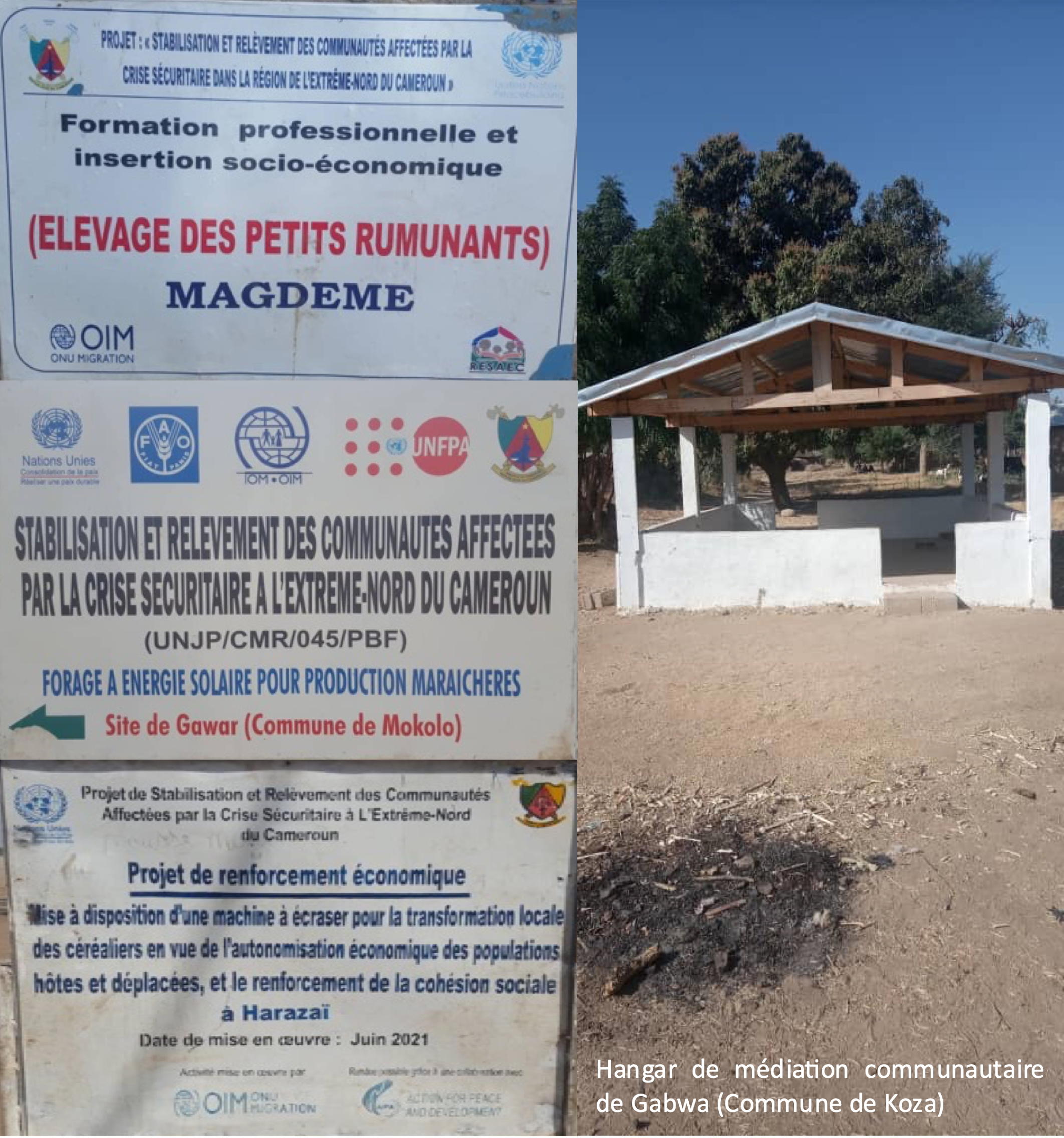 Photo 6 : Mosaïque de photos illustrant les réalisations du projet QE 4.1. Quels sont les effets positifs/négatifs et voulus/non voulus du projet et y’a-t-il des impacts négatifs observées sur le terrainLe projet PBF a été mis en œuvre entre Janvier 2020 et Octobre 2021. Son achèvement est très récent pour parler d’impacts. Toutefois, l’analyse des premiers résultats observés permet de déterminer les effets directs sur les populations cibles attribuables au projet. Ainsi par composante, il ressort que :Sur la gouvernance locale :  l’objectif du projet d’adresser les questions des jeunes et des femmes dans les PCD n’a été que partiellement atteint. En outre, la proposition du CTS de palier à cela par la création dans les communes des comités jeunes et genre n’a pas à date été exécutée par des exécutifs municipaux. Aussi,  la participation effective des jeunes et des femmes à la gouvernance locale est très peu perceptible et ses effets mitigés. Sur le renforcement économique : réalisé à travers les appuis aux ménages dans la mise en œuvre des AGR, la formation professionnelle et la réinsertion socioéconomique, les effets du projet sont peu perceptibles et mitigés. il ressort des entretiens que :Les revenus tirés des différentes AGRs sont relativement faibles. Toutefois, ils permettent au PDI et à certains retournés de satisfaire dans une moindre mesure leur besoins sociaux de base. La taille des élevages de ruminants a peu évolué ; seule une faible proportion de bénéficiaires a vu son cheptel passé de 3 ruminants à un maximum de 8 ruminants. La production maraichère est peu rentable à cause de la faible quantité d’eau produite par les forages du projet. Toutefois, les maraichers de Massaki bénéficiaires de motopompe ont une production relativement satisfaisante dont les excédents sont commercialisés à Kousseri.  De manière globale, l’autonomie financière pour la plupart des bénéficiaires n’est pas encore effective pour accroître leur résilience aux chocs. En revanche les AGRs collectifs et communautaires ont renforcé le vivre ensemble entre les membres des communautés contribuant de ce fait à la cohésion sociale. Sur la cohésion sociale :  le renforcement des mécanismes communautaires de résolution pacifique des conflits, la mise en place des projets communautaires de réduction de la violence et le soutien psychosocial aux victimes ont construit/redynamisé les relations sociales entre les communautés hôtes, les retournés, les PDI, etc.  il est ressorti des discussions de groupe que le projet a engendré un climat apaisé au sein des communautés.  Au plan de l’emploi :Les projets CVR ont créé près de mille cinq cent emplois temporaires aux vulnérables ciblés. Les motivations reçus ont été utilisées pour répondre aux besoins sociaux spontanés. Au plan de l’éducation : Les effets directs des CVR sur les résultats académiques des jeunes ont été observés à KOZA où tous les jeunes inscrits à la maison des jeunes (réhabilités par le projet, dotée de livres pour la bibliothèque) ont été admis au baccalauréat. Au plan de la santé : le case de santé de Igawa, construite et équipée comme projet CVR a été dotée de deux personnels soignants par le district de santé de Mora. La mise en fonctionnement de cette case de santé a réduit la mortalité néonatale, la mortalité des femmes enceintes et favorisé la prise en charge ambulatoire des patients dans cette localité en mettant à la disposition des population des soins de santé à des coûts relativement bas. Au plan de la médiation communautaire : Les plateformes créés ou redynamisées ont donné par leur composition une place importante à la prise en compte du genre (intégration des femmes et des jeunes) et des communautés (PDI et  retournés) jadis exclus des anciens  mécanismes ce qui a renforcé le vivre ensemble et la cohésion sociale. QE 4.2. Des mesures ont-elles été prises en temps voulu dans le cadre du projet pour atténuer les éventuels effets négatifs imprévus ? L’implication des autorités administratives à différents niveaux, des autorités communales, des  agences des Nations Unies, des partenaires  locaux de mises en œuvre et des leaders traditionnels et religieux, des communautés tout au long du projet a permis d’anticiper les éventuels effets négatifs imprévus. Les populations des villages ciblés ont totalement  adhéré aux critères de vulnérabilité arrêtés pour la sélection des bénéficiaires et ont compris la nécessité de privilégier les  PDI et les retournés qui avaient tout perdu. Les mêmes critères de vulnérabilité ont servi au recrutement des personnes  au sein des communautés pour l’exécution des projets CVRs. Cette approche participative et inclusive combinée à l’utilisation d’escortes militaires pour la mobilité en toute sécurité des équipes du projet ont été des mesures idoines prises pour anticiper et atténuer d’éventuels effets imprévus du projet.QE 4.3. Un processus continu de surveillance du contexte et un système de surveillance permettant de surveiller les impacts imprévus ont-ils été mis en place ?Au niveau administratif, le mécanisme de surveillance du contexte a été assuré par le comité technique de suivi qui se réunissait de manière trimestrielle, dans les services du gouverneur de la région de l’Extrême-Nord. La composition de ce CTS et la participation des sectorielles à chaque rencontre a permis de surveiller les effets imprévus du projet et d’y apporter des solutions de mitigation. Au niveau communautaire, le mécanisme de surveillance des effets du projet a été assis sur les plateformes communautaires (résolutions des conflits, discussions sur les  problèmes inhérents à leurs communautés, proposition de solution…). Il a été développé au paragraphe 13 de ce rapport. QE 4.4. Dans quelle mesure le projet a-t-il encouragé des évolutions positives en matière de cohésion sociale, de renforcement économique et de présence de l’État dans les communautés bénéficiaires du projet ? Y a-t-il eu des effets inattendus ?En matière de gouvernance locale : le projet est venu  en appui aux communautés ciblées par le  renforcement des capacités des centres d’écoute citoyenne. Dans la même lancée, le projet a mené des actions de  plaidoyer pour la prise en compte des besoins des jeunes et des femmes dans les PCD, démarche qui n’a abouti que  dans la commune de Koza ; les autres communes n’ont que faiblement adhéré à la démarche. Nonobstant le succès observé dans la commune de Koza, le soutien du projet en matière de présence de l’État dans les communautés bénéficiaires est très peu perceptible.En matière de cohésion sociale : le projet a financé, organisé et suivi toutes les activités fédératrices des communautés. Le processus de ciblage des bénéficiaires et d’identification des projets CVRs par les communautés a été soutenu de bout en bout par le projet. Le PBF a doté les plateformes et centre d’écoute et structures d’encadrement en matériel de fonctionnement, d’animation et encouragé l’intégration des femmes, des jeunes et des PDI dans les bureaux de ces nouvelles structures. Le projet a contribué à l’élaboration d’un guide de prévention de l’extrémisme violent, à la formation des relais communautaires pour la sensibilisation de la population et à la prise en charge des personnes traumatisés par les affres de la crise sécuritaire. En matière de renforcement économique : le projet a soutenu les vulnérables par les distributions des géniteurs animaux, des machines à coudre et accessoires kits d’installation, moulins à céréale, d’intrants alimentaires de bétail, la réalisation des  forages solaires…. Les ateliers de diverses formations, des activités de sensibilisation communautaire, les transports des participants et leurs prises en charge, ont été financés par le projet. Les bénéficiaires et les partenaires de mise en œuvre n’ont pas relevé des effets imprévus durant la mise en œuvre du projet.     QE 4.5. Dans quelle mesure le projet a-t-il contribué à l’égalité des sexes et à l’autonomisation des femmes ? Le marqueur de genre affecté au projet reflète-t-il la réalité ?Lors de son implémentation, le projet a fortement contribué à l’égalité des sexes avec un accent mis particulièrement sur prise en compte de la femme tant dans la formulation des activités, le ciblage des bénéficiaires que dans la mise en œuvre de ces activités. Cependant, les effets de cette dynamique d’égalité des sexes sur l’autonomisation des femmes demeurent peu perceptibles (Constat 11).Dans la gouvernance locale : Dans l’organisation des différents ateliers de formation et des activités de sensibilisation communautaire le projet a tenu compte de l’aspect genre. Ainsi, les participants des formations étaient constitués aussi bien d’hommes que de femmes. Les sensibilisations communautaires ont été orientées en faveur des femmes et jeunes à un pourcentage encourageant et non négligeable de 56%. De plus, 40% des organisations locales de jeunes appuyées pour la mise en œuvre des activités sont tenues par des femmes.Dans le relèvement économique : les activités de renforcement économique ont intégré l'aspect genre dans le ciblage et la sélection des bénéficiaires avec une répartition équitable entre hommes et femmes et entre garçons et filles. 58% de femmes ont été appuyées et installées dans les activités de formation et d’appui à l’insertion socio professionnelle, contre 42% d’hommes. Dans  l’appui aux ménages en AGR 49% de femmes ont été appuyées contre 41% d’hommes.  En outre,  certaines activités spécifiques ont été orientées uniquement vers les femmes. Les femmes sont membres de tous les comités de gestion des AGR communautaires.Dans la cohésion sociale : L'inclusion des femmes a été  prioritaire dans la mise en œuvre des activités de soutien psychosocial et dans la réalisation des projets CVR. Cela s’est traduit par la forte participation  femmes lors des consultations communautaires pour le choix des projets CVR et certaines de leurs propositions ont été retenues (cas de la case de santé communautaire de Igawa et le CVR d’hygiène, assainissement et de reboisement de Krouang II), mais elles  ont  également été impliquées dans la réalisation de tous les projets CVR. Toujours dans la cohésion sociale, les causeries éducatives ont  atteint près de 48% des femmes sur l’ensemble de la population touchée. 62,5% des bénéficiaires de l’accompagnement psychosocial et santé mentale étaient des femmes. Il est ressorti de l’ensemble de discussion de groupe qu’une proportion importante des femmes variant entre 40 et 50% est membre du bureau de médiation communautaire. Elles ont vu leurs capacités renforcées au même titre que celles des hommes et elles prennent part régulièrement aux réunions de toutes ces plateformes.  Conclusions préliminairesEFFE 1 : Une amorce du mécanisme local de prévention, de gestion des conflits et de cohésion sociale est observée au travers les plateformes communautaires et les activités des projets CVR où se côtoient les différentes catégories des populations (hôtes, déplacés, femmes et jeunes). Par ailleurs, les sensibilisations et les causeries-débats ont instruit les populations sur les attitudes et pratiques qui concourent à la cohésion sociale dans leurs communautés respectives.EFFE 2 : Les effets des mécanismes institutionnels de participation citoyenne et d’accompagnement des populations affectées par la crise sécuritaire étaient peu perceptibles. Les PCD des 4 autres communes (Mokolo, Mora, Kousseri et Makary) n’étant pas révisés, il est peu évident de notifier la participation des femmes et des jeunes à la gouvernance locale. EFFE 3 : Les effets induits du projet sur la résilience des bénéficiaires ayant reçu des appuis en AGR, en petits ruminants, en intrants agricoles et en moulin sont mitigés et se traduisent par le nombre peu élevé des bénéficiaires ayant déclaré avoir une autonomie financière.EFFE 4 : Dans l’ensemble, la moitié du panel constituant le bureau des plateformes communautaires étaient représentées par des femmes. Majoritairement, elles ont d’une part eue à participer à la réalisation des projets CVR et d’autre part bénéficié des AGR. Cependant, les effets de cette dynamique d’égalité des sexes sur l’autonomisation des femmes demeurent peu perceptibles.Durabilité et effet catalytiqueQE 5.1. Le projet est-il soutenu par des institutions locales et bien intégré dans les structures sociales et culturelles locales ? QE 5.2. Pensez-vous que les communautés cibles utiliseront les services/biens fournis qui ont été introduit par le projet ? Quels pourraient être les obstacles à la pérennisation des acquis ?QE 5.3. Quels sont les dispositions prises par les partenaires et la communauté pour la continuité des activités après le projet ? QE 5.4. Pensez-vous que les partenaires impliqués ont la capacité technique et financière pour pérenniser les acquis du projet pour garantir l’appropriation et l'intérêt pour la durabilité ?QE 5.5. Dans quelle mesure les mécanismes, les procédures et les politiques sont-ils en place pour permettre aux principales parties prenantes de pérenniser les résultats obtenus ? QE 5.6. Le projet a t’il été un catalyseur financier et / ou programmatique ?QE 5.7. Le financement du PBF a t’il été utilisé pour intensifier d'autres travaux de consolidation de la paix et / ou at-il contribué à créer des plateformes plus larges pour la consolidation de la paix ?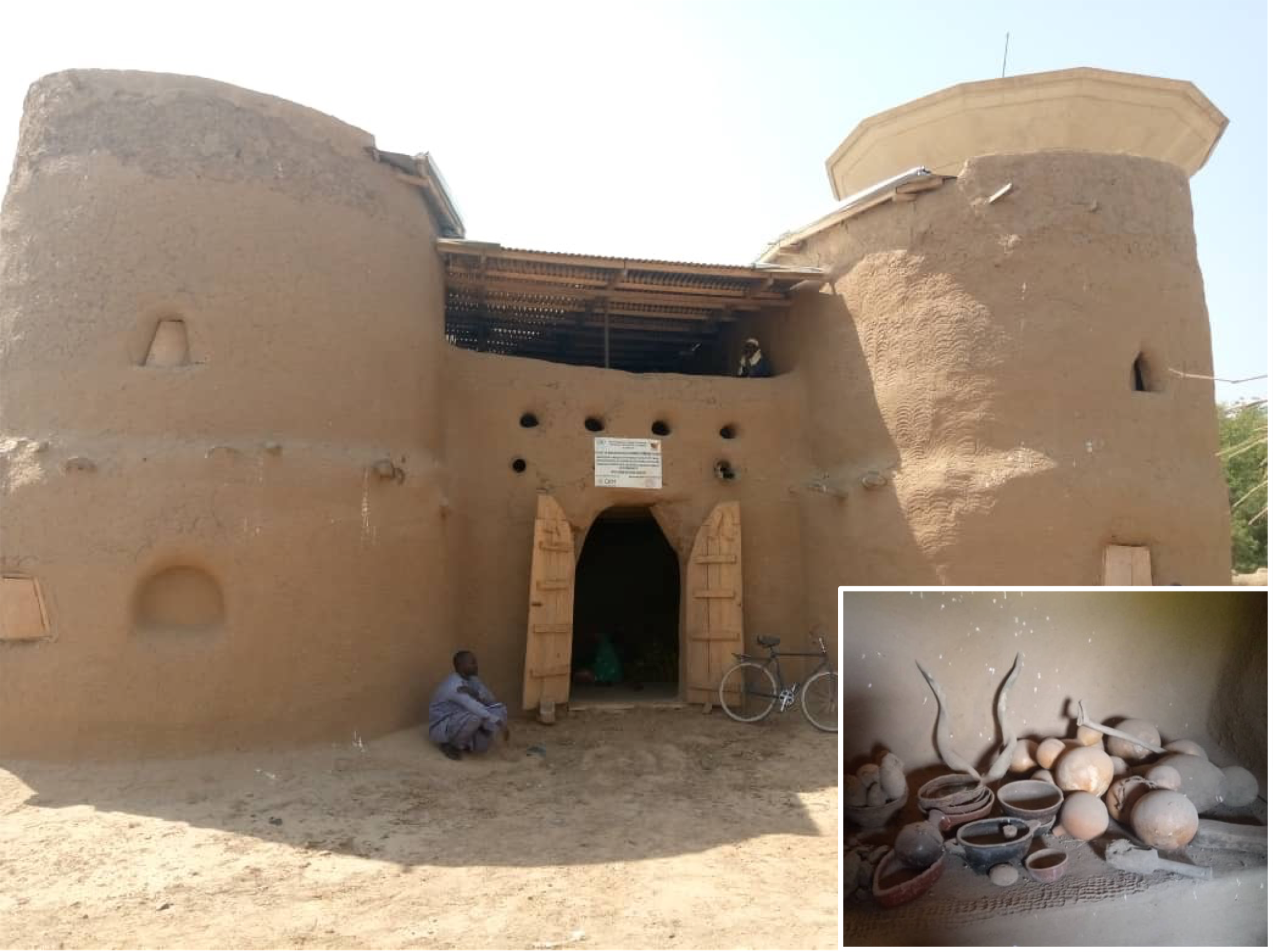 Photo 7 : musée Sao-Kotoko de Makary réhabilité dans le cadre du projet CVR de la localitéDurabilité QE 5.1. Le projet est-il soutenu par des institutions locales et bien intégré dans les structures sociales et culturelles locales ? Le projet a été soutenu durant tout son cycle de mise en œuvre par les autorités locales au niveau de la région de l’Extrême-Nord. En effet le CTS chargé de suivre la mise en œuvre des activités regroupait en son sein plusieurs administrations (les services du gouverneur, les préfets, les sous-préfets, les sectorielles, les mairies). En outre chaque administration sectorielle a nommée en son sein un Point Focal du projet, ce fut également le cas dans les communes. Au niveau de proximité,  le CCASS (institution multisectorielle a accompagné le projet dans le ciblage des bénéficiaires. Dans la mise en œuvre des activités de renforcement de capacité, le projet a également bénéficié du soutien des Sectorielles dans la facilitation des formation et dans l’élaboration des documents guide (voire paragraphe 18 et 19).  La typologie des activités du projet s’intègre parfaitement au contexte socio-culturel de la région. L’implication et le travail en bonne intelligence avec les autorités traditionnelles et religieuses ont assuré l’intégration des structure sociales et culturelles dans le projet. QE 5.2. Pensez-vous que les communautés cibles utiliseront les services/biens fournis qui ont été introduit par le projet ? Quels pourraient être les obstacles à la pérennisation des acquis ?Au niveau de la gouvernance locale :  il est impossible de statuer sur l’utilisation des appuis fournis par le projet au sein des communes de Kousséri, Makary, Mora et Mokolo. Par contre, la commune de Koza, pour l’exercice 2022 a prévu  financer un projet prioritaire jeune sur fonds BIP, de financer sur fonds communal toutes les célébrations liées à la femme (la JIF, la fête des mères…) et de financer aussi sur fonds communal des associations des personnes vivant avec handicap. Cependant, la pérennité de ces acquis pourrait être affectée par:Le manque de moyens financiers lié à la baisse des recettes municipales ;La mauvaise gestion du matériel reçu ;Le refus de prendre en compte les recommandations reçues lors des ateliers de formation ;Les enjeux politiques qui pourraient altérer le caractère prioritaire des projets ;Les autorités nouvellement installées qui ont une  appropriation insuffisante des acquis du projet.Au niveau du relèvement économique : La pérennité des appuis pour le relèvement économique est peu évidente car les bénéficiaires peinent à atteindre l’autonomie financière. Les maraichers continuent à subir les chocs climatiques. Les forages solaires produisent une faible quantité d’eau loin de couvrir les besoins de tous maraichers ciblés. Toutefois le maraichage à Massaki pourrait être pérenne eu égard des moyens financiers générés par les ventes des produits maraichers et la motivation des jeunes bénéficiaires à entretenir la motopompe constitue un facteurs de pérennisation ;De nombreux éleveurs ont déclaré avoir du mal à pâturer leurs ruminants. Pour surmonter les chocs sociaux, certains éleveurs ont dû vendre tout ou partie de  leur élevage ;Dans le cas des moulins, les coûts élevés de maintenance plus importants que les bénéfices générés ne garantissent pas la continuité de fonctionnement de cette AGR ce qu’aggrave la concurrence des autres moulins.Au niveau de la cohésion sociale : Le nouveau dispositif organisationnel des plateformes communautaires est élargi aux femmes, jeunes, PDI, les personnes vivant avec handicap sans exclusion sociale connue. Les éléments de pérennité de ces structures se traduisent par la tenue régulière des réunions hebdomadaires, la solidarité entre les membres et le recours progressif à ces structures par les différents groupes de populations. Les groupes exclus de l’ancien dispositif se sentent rassurés par les présences et les interventions régulières de leurs leaders dans les plateformes.  Des entretiens avec les acteurs, il est ressorti que la quasi-totalité des structures (13 sur 15) est fonctionnelle mais évolue solitairement. Celles qui ne sont pas dynamiques estiment qu’elles n’ont pas été suffisamment accompagnées par le projet. La pérennisation des  CVR dépend de la nature des projets considérés. Au passage de l’équipe d’évaluation, les espaces de cohésion sociale, le hangar du marché, le forage à motricité humaine, la case de santé communautaire, étaient fonctionnels et accessibles aux communautés. Cependant, les comités de gestion de ces CVR sont peu fonctionnels ce qui pourrait influer sur la pérennisation des acquis exceptions faite de la  case de santé de Igawa et de la bibliothèque de a maison des jeunes de Koza dont la gestion a été confiée respectivement à un personnel de santé soutenu par le district de santé de Mora et à un agent municipal. L’insécurité empêche l’exploitation touristique du musée Sao Kotoko de Makary mais la réhabilitation de l’infrastructure la rend pérenne. En matière d’APS le référencement vers les services compétents est peu ou pas du tout effectif depuis la fin du projet. L’accent aux médicaments psychotrope a été interrompu ; la pérennisation des APS par les communautés est impossible.  QE 5.3. Quels sont les dispositions prises par les partenaires et la communauté pour la continuité des activités après le projet ? L’objectif de pérennisation des acquis du projet a commencé par l’organisation d’un atelier de capitalisation en septembre 2021 où toutes les parties prenantes ont été représentées. A l’issue de cet atelier, un plan de sortie et de pérennisation des acquis du projet a été proposé. A date, la mise en œuvre des recommandations de cet atelier n’est toujours pas effective selon les responsables des agences d’exécution rencontrés (Constat 12). En outre, il ressort des échanges avec les élus locaux et les sectorielles rencontrées qu’aucune disposition concrète n’a encore été prise pour la pérennisation des acquis du projet. Au niveau communautaire, la durée relativement courte du projet et le sevrage rapide des cibles par les animateurs n’a permis de prendre des dispositions pour la continuité des activités. QE 5.4. Pensez-vous que les partenaires impliqués ont la capacité technique et financière pour pérenniser les acquis du projet pour garantir l’appropriation et l'intérêt pour la durabilité ? Les communes ne possèdent pas suffisamment de compétences techniques pour pérenniser les acquis du projet en revanche, les sectorielles qui en sont pourvues ; les deux institutions sont cependant limitées dans l’accompagnement et le monitoring post projet faute de moyens financiers. En plus, aucun listing des bénéficiaires de projet par commune n’a été mis à disposition ou n’est répertorié dans les dossiers de la commune, ce qui rend difficile voire impossible la traçabilité des acquis au niveau de ces communes (Constat 13). Ainsi, malgré les relatives capacités techniques dont disposent les Collectivités Territoriales Décentralisées (CTD) et les sectorielles, il est peu probable  qu’elles puissent accompagner les bénéficiaires dans l’appropriation et la pérennisation des acquis du projet.QE 5.5. Dans quelle mesure les mécanismes, les procédures et les politiques sont-ils en place pour permettre aux principales parties prenantes de pérenniser les résultats obtenus ? Voire paragraphe 65 et 66Effet catalyseur QE 5.6. Le projet a t’il été un catalyseur financier et / ou programmatique ?De manière théorique, un projet catalytique est projet d'une ampleur suffisante pour stimuler ou accélérer des changements. Il permet de susciter d’autres projets/actions ou interventions ou alors des financements additionnels. Selon le Prodoc, le projet PBF-Stabilisation se proposait d’être une initiative catalytique à résultat rapide visant à renforcer les initiatives existantes d’une part, et qui d’autre part visait un focus géographique pour qu’un message résonne à l’échelle des trois départements les plus affectés par la crise sécuritaire à l’Extrême-Nord. Les résultats du projet devaient être des catalyseurs pour la mobilisation des ressources. Le résultat 1, ce projet prévoyait le renforcement des capacités de l’autorité locale pour opérationnaliser le processus de réintégration, tandis que les résultats 2 et 3 portaient sur des approches plus communautaires. Le renforcement des capacités des autorités locales et nationales devrait constituer un catalyseur pour mobiliser davantage de fonds afin d'intensifier le processus de réintégration mieux pris en charge par le gouvernement. Il est peu aisé pour l’équipe d’évaluation de se prononcer l’aspect catalytique financier au niveau des autorités locales et nationales. Il n’a pas été soulevé durant les entretiens réalisés avec ces autorités l’obtention de nouvelles niches de financement par effet catalytique du projet. De même, il est ressorti des entretiens avec les agences de mise en œuvre qu’elles n’ont pas eu/obtenu de nouvelles lignes de financements autres que celles du PBF pour soutenir la stabilisation et la consolidation de la paix. L’effet catalytique financier du projet est donc mitigé.il est important de rappeler que la durée de mise en œuvre du projet PBF-Stabilisation a été relativement courte et perturbée par les mesures de prévention liées à la survenance de la COVID-19. Les approches de mise en œuvre bien que très pertinentes dans leur ciblage géographique des actions, n’ont pas pu déclencher le phénomène d’émulation à l’échelle locale puis régionale envisagé dans le Prodoc. Spécifiquement au niveau des interventions communautaires  (résultats 2 et 3), il a été offert  aux bénéficiaires un paquet holistique d’interventions leur permettant de se relever. Cependant, les effets direct observés au passage  de l’équipe d’évaluation étaient peu significatifs pour être catalyseur pour les ménages ciblées et les communautés  retenues. QE 5.8. Le financement du PBF a t’il été utilisé pour intensifier d'autres travaux de consolidation de la paix et / ou a-t-il contribué à créer des plateformes plus larges pour la consolidation de la paix ?Dans certaines localités couvertes par le PBF, quelques organisations humanitaires telles que l’UNICEF, Plan international Cameroun, le HCR ont appuyé les vulnérables dans le cadre de relèvement économique puis ont créé des plateformes de médiations communautaires. Dans une logique de complémentarité et d’intensification de ces interventions antérieures visant le même objectif, le projet PBF-Stabilisation en se déployant sur le terrain a : Redynamisé les plateformes de médiation communautaires créées par d’autres organisations humanitaires  ;  Redynamisé grâce aux interventions de la FAO, les groupes de jeunes/femmes bénéficiaires des périmètres maraichers en leur apportant des appuis en intrants et en moyens d’exhaure ;Redynamisé les plateformes de jeunes dans la zone de projet ;Évité tout doublon d’intervention en sélectionnant des partenaires d’implémentation ayant une bonne maîtrise du terrain et travaillant régulièrement en collaboration avec les organisations humanitaires ;Le financement PBF a également été utilisé dans une  moindre mesure pour la promotion de l’appropriation nationale ainsi qu’à la création d’un climat de confiance entre les communautés et les autorités locales, le projet ayant été aligné à d’autres orientations  gouvernementales en matière de stabilisation et consolidation de la paix et mis en œuvre de manière synergique avec d’autres projets mis en œuvre dans la régions de l’Extrême-Nord (Voire paragraphe 77 et 78).Conclusions préliminairesDURA 1 : L’engagement des exécutifs municipaux dans la prise en compte des questions des jeunes et des femmes dans les PDC est réel. Toutefois, la mise en œuvre des comités jeunes/genre au sein de ces communes est entravée par la baisse importante des recettes communales liées à la crise sécuritaire. La pérennisation de cette initiative sera donc peu évidente. DURA 2 : L’appropriation des acquis par les bénéficiaires est effective dans le cas des plateformes communautaires au regard de leurs dynamismes et de l’intérêt qu’accordent les bénéficiaires à ces structures. Cependant, la pérennisation des acquis des projets CVR, des APS est peu effective compte tenu de l’absence de mécanisme de suivi post implémentation et d’absence de stratégie formelle de pérennisation des acquis.DURA 3 : les CTD et les sectorielles ont les capacités techniques relativement suffisantes pour accompagner la pérennisation et l’appropriation des acquis. Cependant il est leur est impossible d’assurer cette mission faute de moyens financiers. En outre, les recommandations de l’atelier de capitalisation des acquis du projet ne sont pas encore mises en œuvre.DURA 4 : L’effet catalyseur du projet PBF-Stabilisation sur la consolidation de la paix est pour le moment peu perceptible. L’effet catalytique financier du projet est donc mitigé ; en effet ni les autorités locales et ni les agences de mise en œuvre n’ont pu mobiliser de nouveaux financements pendant la mise en œuvre du projet. En outre, les interventions du projet n’ont pas pu déclencher le phénomène d’émulation à l’échelle locale puis régionale. Toutefois, le financement PBF a permis d’intensifier les interventions de stabilisation et de consolidation d’autres acteurs humanitaires dans la région.Cohérence QE 6.1. (Cohérence interne) : dans quelle mesure ce projet du PBF a créé des synergies et des liens entre d’autres interventions mises en œuvre concernant les domaines thématiques du projet tel que la stabilisation et le relèvement économique, et dans quelle mesure les interventions du projet correspondent aux objectifs 1, 11, et 16 des ODD ?QE 6.2. (Cohérence externe) : Dans quelle mesure le projet crée-t-il des synergies et des liens entre les interventions du gouvernement et des communautés de donateurs concernant la stabilisation et le relèvement économique ? 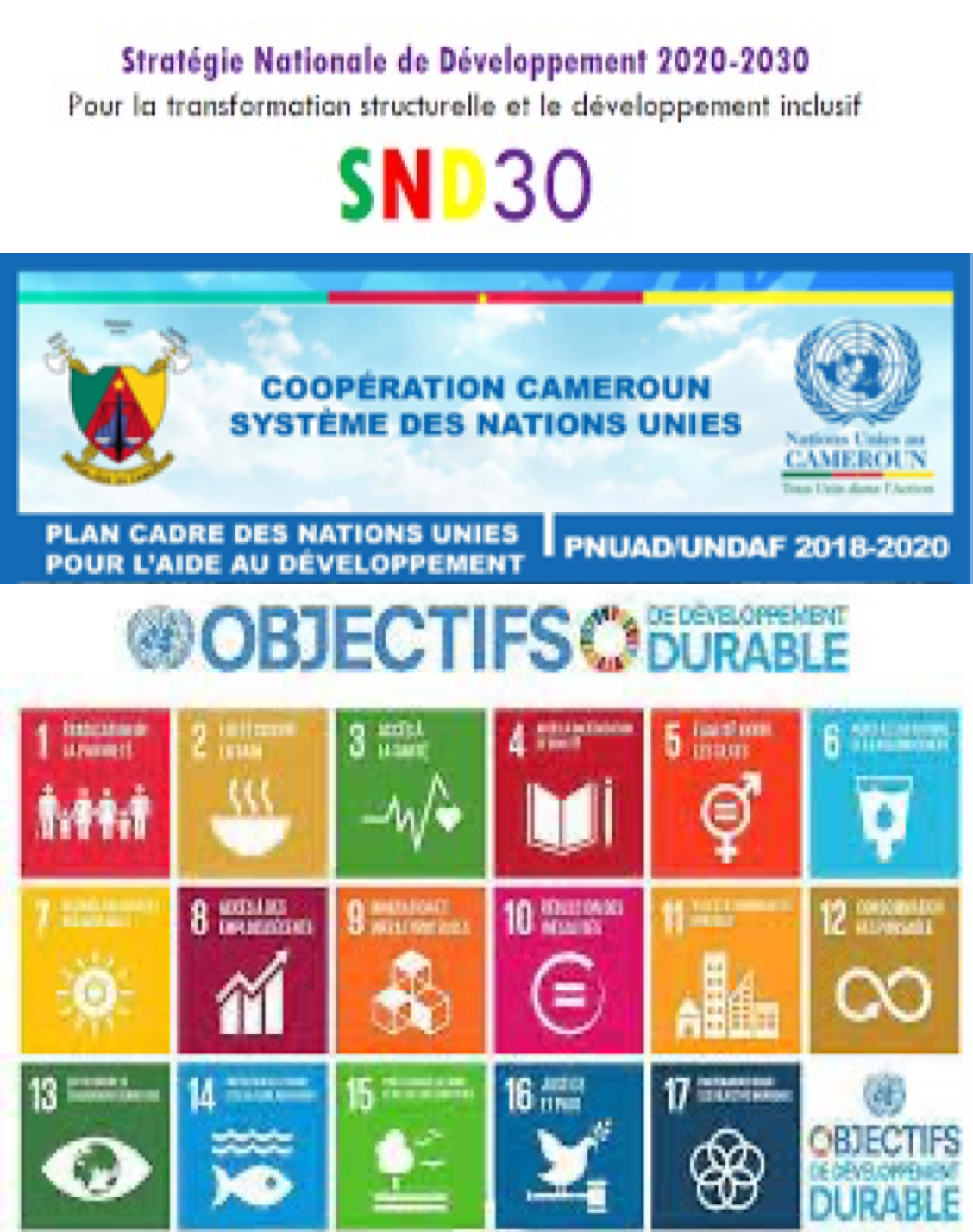 QE 6.1. Dans quelle mesure ce projet du PBF a créé des synergies et des liens entre d’autres interventions mises en œuvre concernant les domaines thématiques du projet tel que la stabilisation et le relèvement économique, et dans quelle mesure les interventions du projet correspondent aux objectifs 1, 11, et 16 des ODD (cohérence interne)?Le projet PBF-Stabilisation dans sa mise en œuvre a combiné deux approches de travail. L’approche du gouvernement qui est orientée vers la recherche des solutions pour la consolidation de la paix au travers des mécanismes institutionnels et politiques ; et l’approche des Nations Unies qui est celle de stabilisation et le relèvement des communautés affectées au travers des normes fondamentales et standards internationaux, l’accompagnement du gouvernement, la coordination et la recherche de synergies entre les acteurs externes et partenaires de développement.Au plan de sa cohérence interne, le projet PBF-Stabilisation s’aligne sur le Plan Cadre des nations Unies pour l’Aide au Développement du Cameroun (UNDAF 2018-2020) dans son Pilier 4 (Résilience, relèvement précoce et Sécurité alimentaire) et dans son effet 4.1 qui stipule que : ‘’D’ici à 2020, les populations (en particulier les groupes vulnérables) des zones cibles sont plus résilientes aux chocs environnementaux, sociaux et économiques’’ ceci en mettant sur le relèvement précoce selon la considération portant sur la construction d’une articulation harmonieuse entre l’humanitaire et le développement.Le projet PBF-Stabilisation a été mis en œuvre dans un contexte où les communautés se comprennent peu, n’ont pas un accès équitable aux opportunités, et il existe  une forte pression sur le peu de ressources naturelles disponibles, ce qui influence la cohésion sociale. Aussi ; le projet ambitionnait d’améliorer le niveau de vie vulnérables  dans les communautés ciblées (ODD 1), de renforcer  les cadres d’expression et de participation pour une communauté résiliente tolérant la diversité  (ODD 11) et de consolider les efforts de retour à la paix (ODD 16). Plus spécifiquement, les composantes du projet sont alignées à ces ODD en :Contribuant  la réduction de la pauvreté sous toutes ses formes, en renforçant la résilience des populations vulnérables aux chocs économiques et sociaux ainsi qu’aux facteurs de conflit au niveau communautaire (ODD 1.5). Pilier 2 : relèvement économiqueSoutenant  des liens économiques et sociaux positifs entre les zones urbaines, périurbaines et rurales  et en renforçant l'engagement des acteurs nationaux, régionaux et locaux et en favorisant la planification et mise en œuvre du développement et d’activités génératrices de revenus dans l'Extrême Nord (ODD 11 (11.a). Pilier 2 et 3 Relèvement économique  et Cohésion socialeS’appuyant sur les mécanismes et stratégies du pays à l’instar de la CNDDR, qui joue un rôle essentiel dans l'élaboration du processus de réintégration et de réconciliation dans l'Extrême-Nord, et réduit le risque de conflit futur. Ainsi, les efforts de ce projet ont contribué  à réduire les taux de mortalité (ODD 16.1) et la mise en place d'institutions efficaces, responsables et transparentes (ODD 16.6). En outre, la collaboration avec les autorités locales, les autorités traditionnelles et religieuses et les communautés dans toute leur diversité sociologique a  également garanti une prise de décision inclusive, participative et représentative à tous les niveaux (ODD 16.7). Pilier 3 : Cohésion sociale QE 6.2. Dans quelle mesure le projet crée-t-il des synergies et des liens entre les interventions du gouvernement et des communautés de donateurs concernant la stabilisation et le relèvement économique (Cohérence externe) ? Le Gouvernement du Cameroun a fixé un cap pour son émergence à travers un document de vision intitulé « Cameroun Vision 2035 ». La mise en œuvre de cette vision a été définie dans la Stratégie Nationale de Développement du Cameroun 2020-2030 (SND 30) sur laquelle le projet a été aligné. En effet, les piliers du projet se sont intégrés parfaitement aux objectifs stratégiques de la SND30 ci-dessous repris :Améliorer les conditions de vie des populations et leur accès aux services sociaux de base en assurant une réduction significative de la pauvreté́ et du sous-emploi. (Pilier 2 du PBF: relèvement économique).Améliorer la gouvernance pour renforcer la performance de l’action publique en vue de l’atteinte des objectifs de développement en  poursuivant les réformes nécessaires à l’amélioration du fonctionnement des institutions, et d’accélérer la mise en œuvre de la décentralisation (Pilier 1 et 3 du PBF : Gouvernance Locale et Cohésion sociale). Mettre en place les conditions favorables à la croissance économique et l’accumulation de la richesse nationale et veiller à obtenir les modifications structurelles indispensables pour l’industrialisation du pays (Pilier 2 du PBF: relèvement économique).Au travers de ses interventions, le projet a donc contribué à la promotion de l’appropriation nationale ainsi qu’à la création d’un climat de confiance entre les communautés et les autorités locales. En plus de sa cohérence avec les orientations de la SND, le projet a été aligné à d’autres orientations  gouvernementales au Cameroun dont on  peut citer entre autres :La Stratégie Régionale pour la Stabilisation, le Relèvement et la Résilience des zones touchées par Boko Haram de la région du Bassin du Lac Tchad, avec un accent particulier mis sur le pilier 3: « Désarmement, démobilisation, réhabilitation, réinsertion et réintégration des personnes associées à Boko Haram ». L'intervention relative au DDR a été conforme à cette stratégie et  a contribué aux objectifs stratégiques 11 et 12.Aux priorités thématiques du gouvernement pour la consolidation de la paix à savoir : la décentralisation et le développement du vivre ensemble, qui est une sous composante du bilinguisme / multiculturalisme.La  Stratégie de Relèvement et de Consolidation de la Paix (RCP) au Cameroun pour les régions de l’Extrême-Nord et de l’Est, pour la période 2018–2022 qui mentionne (I) l’amélioration de la gouvernance locale, des opportunités économiques pour les femmes et les jeunes ainsi que (ii) le développement de l’agriculture et l’élevage et (iii) le renforcement de l’accès à la terre comme axes d’intervention pour la mise en œuvre de cette stratégie. Les intervention du projet PBF-Stabilisation ont été dans une moindre mesure synergiques à nombre d’autres projets mise en œuvre dans la région de l’Extrême-Nord ce qui a permis d’éviter des doublons. De manière non exhaustive on peut citer :Projet « Youth and Stabilisation for Peace and Security » dans la Région de l’Extrême-Nord du Cameroun (Financement UE) ;Projet de Développement de la Commercialisation de Bétail et des Infrastructures (PD-COBIE), financement État/Banque Islamique de Développement ;Projet de Développement de l'Elevage (PRODEL), financement Banque Mondiale ;Supporting household resilience of Lake Chad Basin communities affected by the Boko Haram insurgency (Financement de la République d’Irlande) ;Integrated Regional Stabilization of the Lake Chad Basin/Community stabilization (Financement de l’Allemagne)Désengagement, Désassociassions, Réintégration et Réconciliation : Dissolution de Conflit et Construction de Paix dans la Région Lac Tchad (Niger, Tchad et Cameroun) financement du Département d’État des USA ;COHE 1 : Le projet a répondu aux priorités stratégiques du Gouvernement Camerounais fixées dans sa vision pour l’émergence intitulé « Cameroun Vision 2035 ». De cette vision découle la Stratégie Nationale de Développement 2020-2030COHE 2 : Le projet a été aligné sur le PNUAD 2018- 2020 et le nouveau cadre de coopération UNDSCF 2022-2025. Spécifiquement, Le pilier 4 de l’UNDAF sous l’effet 4.1 du Pilier 4 qui met un accent sur la capacité́ des communautés, notamment en crise, à faire face aux chocs sociaux, économiques et environnementaux et a contribué à la réalisation des ODDs 1 (Volet Résilience), 11 (Volet Cohésion sociale et Résilience) et 16 (Volet Gouvernance locale)COHE 3 : Le projet a été arrimé à l’élan impulsé par le projet DDRR dans la région de l’Extrême-Nord, car certaines composantes du projet (renforcement de capacités par exemple) ont intégré les éléments de DDRR (OS 11 et 12) de la Stratégie régionale pour la stabilisation, le relèvement et la résilience des zones touchées par BH dans le BLT.COHE 4 : Le projet a été aligné aux stratégies des autres organisations humanitaires dans l’élaboration d’une dynamique efficace en vue d’une stabilisation communautaire certaine. Genre et âges QE 7.1. Le projet a-t-il incorporé une dimension de genre et d’âge dans ses activités (matrice de résultats, mise en œuvre) ?QE 7.2. Est-ce qu’il y avait des mécanismes pour assurer l’inclusion des femmes dans les activités et leur participation aux mécanismes de gestion des conflits ?QE 7.3. Si les groupes cibles (femmes, jeunes/mineurs, minorités, personne en situation vulnérables) ont subi des effets négatifs non prévus, les responsables du projet ont-ils pris les mesures appropriées ? QE 7.4. Dans quelle mesure une approche sensible au genre a-t-elle été utilisée dans la conception et la mise en œuvre du projet ?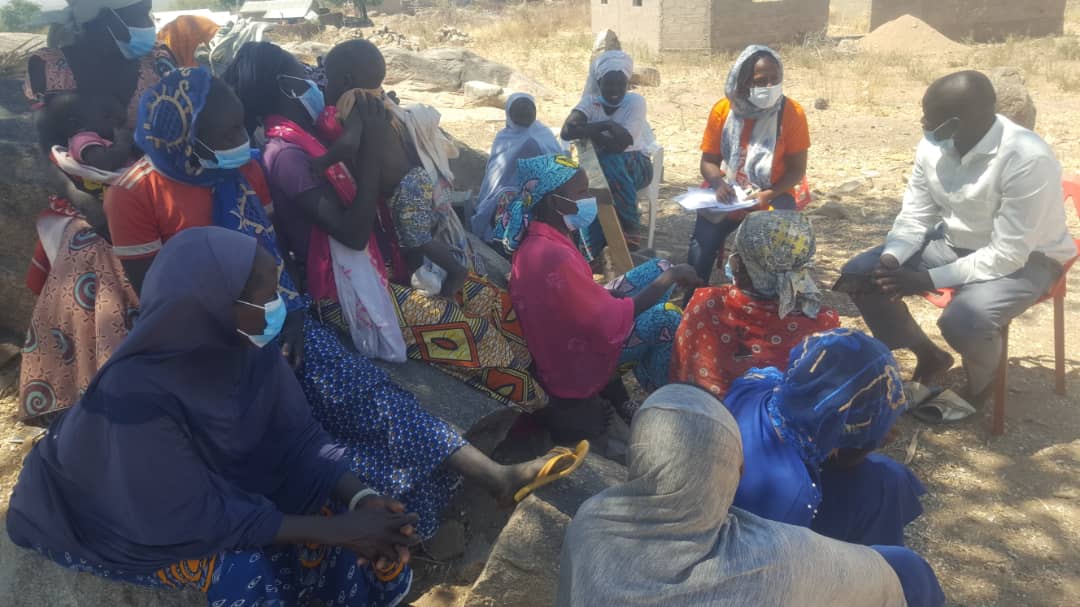 Photo 8 : Focus group avec les femmes de Goraï-Sirak (commune de Mokolo)QE 7.1. Le projet a-t-il incorporé une dimension de genre et d’âge dans ses activités (matrice de résultats, mise en œuvre) ?Le genre a été mis au centre du projet PBF-Stabilisation de sa conception à sa mise en œuvre. Selon le Prodoc, 36% du budget du projet soit $ 785 743,80 a été directement dédié aux activités liées à la promotion de l’égalité des sexes. En outre l’analyse du cadre logique du projet montre que pour chaque résultat, il y’a eu au moins un des produits qui a une activité totalement dédiée aux femmes/jeunes. Cependant selon le Prodoc, le projet dans sa conception n’a pas défini d’indicateurs de mesure  pour le genre et n’a pas désagrégé ses résultats par âge et sexe ; il s’est limité à la simple désagrégation des bénéficiaires par genre et tranche d’âge (Constat 14). La prise en compte de la femmes et du jeune a été effective dans chacune des composantes du projet comme le montre de tableau 12 ci-dessous :Tableau 12 : Activités de projet uniquement dédiées aux femmes et aux jeunes Source : cadre logique du projet Hormis ces activités spécifiquement dédiées aux femmes/jeunes, l’analyse du cadre de résultats du Projet PBF-Stabilisation ainsi que des différents rapports d’activités des IPS et des agences d’exécution montre que les femmes ont pris part au même titre que les hommes à toutes les activités liées au renforcement des capacités et ont reçu les appuis au même titre que les hommes. Il n’est ressorti des discussions de groupe avec les femmes que peu ou pas du tout de témoignage de discrimination quel que soit leur statut au sein des communautés.QE 7.2. Est-ce qu’il y avait des mécanismes pour assurer l’inclusion des femmes dans les activités et leur participation aux mécanismes de gestion des confits ?En matière d’inclusion des femmes, les équipes du projet et leurs partenaires de mise en œuvre ont veillé à la présence de ces dernières dans toutes les activités en faveur des ciblés. Des entretiens avec les sectorielles et les IPs, il est ressorti que la proportion de femmes ciblées ayant pris part aux activités de manière globale variait entre 50 et 60%. Spécifiquement dans les plateformes de médiation communautaire (principal mécanisme de gestion des conflits), les femmes sont pleinement parties prenantes. Des entretiens avec les membres de ces plateformes, il est ressorti que 40% de leurs effectifs sont des femmes.QE 7.3. Si les groupes cibles (femmes, jeunes/mineurs, minorités, personne en situation vulnérables) ont subi des effets négatifs non prévus, les responsables du projet ont-ils pris les mesures appropriées ?Il n’a été observé par l’équipe d’évaluation des ciblés en situation de vulnérabilité ayant subi des effets négatifs ou non prévus du projet. Les mécanismes de veille et de suivi du contexte et par conséquent d’anticipation ont bien fonctionné et ont eu des résultats relativement satisfaisants. Voire paragraphe 13, 48 et 49).QE 7.4. Dans quelle mesure une approche sensible au genre a-t-elle été utilisée dans la conception et la mise en œuvre du projet ?Dans la phase de conception du projet PBF-Stabilisation :  dans l’exploitation du Prodoc, l’on note une absence d’intégration des indicateurs désagrégés (sexe, statut âge comme précisé au paragraphe 64). En revanche, l’analyse du contexte de la région et du processus de planification a inclus un examen des inégalités entre les sexes dans divers domaines, lesquelles sont exacerbées en situation de crise. L’analyse genre au cours de l’instruction du projet a permis le positionnement d’un paquet d’interventions tenant compte des spécificités liées au sexe et à l’âge d’une part et d’autre part, a permis à l’équipe projet, à ses partenaires de mise en œuvre ainsi qu’aux communautés ciblées d’adhérer aux mécanismes locaux pour réduire l’incidence des inégalités entre les genres dans ce contexte post crise. Les entretiens avec les partenaires ont ressorti que les interventions relatives aux spécificités des localités, ethnies et groupes minoritaires affectés par la crise sécuritaire ont été effectives pour une intégration effective du genre dans les activités. Dans la mise en œuvre du projet PBF : l’approche Genre a été prise en compte à travers la désagrégation des résultats par sexe, les stratégies d’interventions et les catégories de populations affectées par la crises (PDI, retournés et populations hôtes) qui ont été inclues parmi les vulnérables ciblés. En définitive et ce pour l’ensemble du projet, la participation des femmes aux processus de prise de décision (gestion de conflit) est effective et satisfaisante ce qu’elles ont-elles-mêmes déclaré dans les groupes de discussion. L’intégration du Genre dans le suivi des interventions/activités a été effective grâce  à l’élaboration des outils de rapportage nécessaires pour sa prise en compte. Les produits et les activités comprennent cependant une analyse insuffisante des progrès et des contraintes sur les contributions qui mènent à l'égalité́ des sexes.Conclusions préliminairesGENA 1 : le genre a été mis au centre du projet PBF-Stabilisation de sa conception à sa mise en œuvre.  Un peu plus du tiers du budget du projet a été directement dédié aux activités liées à la promotion de l’égalité des sexes. Toutefois, le projet dans sa conception n’a pas défini d’indicateurs de mesure de genre et n’a pas désagrégé ses résultats par âge et sexe ; il s’est limité à la simple désagrégation des bénéficiaires par genre et tranche d’âge.GENA 2 : dans l’instruction du projet, l’analyse du contexte de la région de l’Extrême-Nord a inclus un examen des inégalités entre les sexes dans divers domaines. L’analyse genre au cours de l’instruction du projet a permis le positionnement d’un paquet d’interventions tenant compte des spécificités liées au sexe et à l’âge d’une part et d’autre part, a permis aux communautés ciblées d’adhérer aux mécanismes locaux proposés pour réduire l’incidence des inégalités entre les sexes dans ce contexte post crise.GENA 3 : dans la mise en œuvre du projet ; le genre a été pris en compte par la désagrégation des résultats par sexe et âge et par l’utilisation dans le mécanisme de suivi des outils de rapportage genre sensibles.LECONS APPRISES ET BONNES PRATIQUESLeçons apprises Selon le Comité pour l’Aide au Développement de l’Organisation de Coopération et de Développement Économiques (OCDE), les Leçons Apprises sont des « Généralisations, établies à partir de circonstances spécifiques relatives à des évaluations de projets, de programmes ou de politiques permettant de tirer des enseignements plus larges. Sur la base de cette définition, l’équipe d’évaluation a retenu comme leçons apprises :L’accès aux services de soutien psychosocial des IDP a été amélioré par le projet et a permis d’identifier également ce besoin auprès des communautés hôtes. Le couplage des activités d’appui psychosocial à des AGR de relèvement économique a favorisé la ressocialisation des plusieurs PDI et retournés victimes de troubles.Les besoins des déplacées internes divergent de ceux des communautés hôtes. Le premier groupe a des besoins orientés vers les urgences et le second vers la résilience. Le projet a su trouver par ses approches de recherche action, le dialogue inter/intracommunautaire et l’engagement des autorités un consensus entre les deux communautés sur les besoins à adresser, de ce fait renforcé la cohésion sociale au sein des communautés. La mise en œuvre conjointe d’un projet par plusieurs agences des Nations Unies est possible en tenant compte des mandats respectifs de ces dernières. La synergie observée entre OIM, FAO et UNFPA en est manifestement un exemple nonobstant des améliorations à faire en termes de suivi-évaluation, de reporting et de communication. Bonnes pratiques Comme bonnes pratiques, l’équipe d’évaluation a retenu :L’implication des autorités administratives, municipales, religieuses, des leaders traditionnels et des communautés  concernées pendant le ciblage et la mise en œuvre du projet.La mise en œuvre des activités dans le cadre de CVR par toutes les composantes de la communauté (femme, jeune, hôtes et PDI). Elle a été un laboratoire d’expérimentation du vivre ensemble et de la cohésion sociale ;La capitalisation des activités préexistantes mises en œuvre par d’autres partenaires (volet cohésion sociale) et la synergie des interventions avec d’autres projets mis en œuvre dans la région de l’Extrême-Nord ce qui a permis d’éviter les doublons ;Supervision conjointe des activités par les trois agences (OIM, FAO, UNFPA) créant des économies d’échelle et permettant d’adresser de manière conjointe les insuffisances observées ;L’accompagnement des activités de cohésion sociale avec des appuis en AGR. Elle a permis aux ciblés des APS de ne pas replonger dans les traumatismes psychologiques ;Les choix de la majorité de partenaires locaux  de mise en œuvre ayant une bonne connaissance du terrain et un excellent encrage locaux (9 IPs sur 11 soit environ 82%).L’implication de toutes les composantes sociologiques des localités dans les mécanismes de gestion des conflits ;L’orientation des appuis  en fonction des activités  principales  des bénéficiaires.CONCLUSIONS FINALESPertinence Efficacité Efficience EffetsDurabilité et effet catalyseur Cohérence Genre et âgeRECOMMANDATIONSAu terme de cette évaluation et à la lueur des différents constats et conclusions mis en évidences, les recommandations ci-dessous sont  formulées en vue de l’amélioration de l’objet de l’évaluation dans l’avenir. Tableau 13 : recommandations de l’évaluation ANNEXESAnnexe 1 : TDR de l’évaluation Appel à candidatureTermes de RéférenceÉvaluation finale indépendante du projet de stabilisation et relèvement des communautés affectées par la crise sécuritaire à l’Extrême-Nord du CamerounDemandeur : Bureau-Pays du Cameroun de l’OIMContexte de l’évaluationLes dynamiques de conflit propres au Bassin du Lac Tchad procèdent, dans la région de l’Extrême-Nord, des causes structurelles (gouvernance locale, faibles indicateurs en matière de développement) et des causes conjoncturelles qui ont fragilisé le tissu social entre les communautés. La situation s’est accentuée avec les mouvements des populations dus à la crise et le retour insuffisamment encadré d’ex-associés de Boko Haram et des ex-otages en nombre croissant. Plusieurs problèmes se sont posés dans le quotidien des populations, notamment :La faiblesse de la gouvernance locale, car dans la région de l’Extrême-Nord, les services sociaux de base sont inaccessibles pour une bonne partie de la population, ce qui a contribué à sustenter, sinon à davantage accélérer le phénomène de radicalisation des jeunes, qui n’est plus un épiphénomène.Le délitement du tissu économique : dans la région de l’Extrême-Nord, au regard de l’analyse des chemins vers la radicalisation, ainsi que de la situation des individus ex-associés retournés auprès de leur communauté d’origine ou vivant au sein d’une communauté hôte, l’un des éléments importants reste la recherche d’opportunités par les jeunes et les femmes. Avec une population jeune et forte, la région a besoin d’initiatives de relance économique et de formation des jeunes et des femmes aux métiers adaptés à leur environnement. Or cette région demeure l’une des plus pauvres du Cameroun : les incursions de la secte islamiste Boko Haram a mis à mal les échanges avec les pays voisins que sont le Nigeria et le Tchad, ce qui a contribué à fragiliser la structure économique, déjà mis rude épreuve, entre autres, par des pesanteurs culturelles.Les défis de la cohésion sociale : si le problème de la disponibilité des ressources est antérieur à la crise sécuritaire dans cette région, il n’en demeure pas moins, qu’il a été exacerbé par cette crise. Notamment, à cause de la pression sur les ressources disponibles, mais aussi du fait de la méfiance des populations hôtes vis-à-vis des IDPs, surtout vis-à-vis des ex-combattants.C’est dans ce contexte que l’OIM, de concert avec d’autres agences du système des nations unies (FAO, et UNFPA) dans le cadre des financements du Peace Building fund (PBF) ont formulé une réponse pour soutenir la stabilisation et le relèvement des populations. Avec un budget global de $ 2 200 326, Cette approche multidimensionnelle combine plusieurs niveaux interventions regroupés en trois piliers stratégiques que sont la gouvernance locale, la relance économique et la cohésion sociale.Le renforcement de la gouvernance locale met un accent sur le renforcement de l’autorité et de la présence de l’Etat,Le renforcement économique au travers de l’appui aux ménages dans la mise en œuvre des AGR, la formation professionnelle et la réinsertion socioéconomique,La cohésion sociale, elle met l’accent sur le renforcement des mécanismes communautaires de résolution pacifique des conflits, la mise en place des projets communautaires de réduction de la violence et le soutien psychosocial aux victimesConcrètement, le projet vise le renforcement parallèle des piliers stratégiques que sont la gouvernance locale, la relance économique et la cohésion sociale. Cela contribuera à l’amélioration coordonnée et tangible sur différents fronts de la qualité de vie des communautés ciblées. Cet impact positif sur la relation État-citoyen, le niveau de vie, la qualité de vie et les interactions communautaires soutiendront l’effort de consolidation de la paix en cours dans la région de l’Extrême-Nord du Cameroun. Cette approche multifactorielle sera accentuée par le ciblage des interventions dans des localités présentant des caractéristiques propices à l’établissement d’une stabilité durable.Les activités réalisées dans le cadre du projet sont de diverses natures et visent à l’atteinte des résultats planifiés. Il convient de rappeler que le projet vise trois principaux résultats comme indiqué ci-dessous :Résultat 1 : Les mécanismes communautaires et institutionnels de participation citoyenne et d’accompagnement des populations affectées par la crise sécuritaire sont renforcés et opérationnelsProduit 1.1: Renforcement des plateformes communautaires et structures institutionnelles pour améliorer l’inclusion de tous les citoyens dans la société et leur participation à la gouvernance localeProduit 1.2:  La stratégie régionale d’insertion et de réintégration dans le cadre du processus DDR est fonctionnelleRésultat 2 : Les populations vulnérables et affectées par la crise sécuritaire sont économiquement autonomisées pour une meilleure réinsertion et réintégration socialeProduit 2.1:  Les capacités techniques des bénéficiaires sont renforcées pour la mise en œuvre d’activités génératrices de revenusProduit 2.2 Les activités génératrices de revenu sont mises en place aux profits des personnes cibléesRésultat 3 : La résilience aux conflits des populations affectées, en particulier les jeunes et les femmes, est renforcée pour permettre une meilleure cohésion sociale.Produit 3.1 Les capacités des communautés, notamment les autorités communautaires, des femmes et les jeunes sont renforcées pour résister aux conflits communautaires et assurer l'intégration des personnes dans le besoinProduit 3.2 Les capacités des communautés sont renforcées pour résister aux conflits communautaires et assurer l'intégration des personnes dans le besoinAussi la mise en œuvre d’un tel projet commande-t-elle une attention constante et un suivi des indicateurs de progrès, afin d’apporter les corrections nécessaires éléments essentiel pour la gestion de programme. Ainsi, la combinaison de ses actions, le ciblage des interventions dans les localités présentant les caractéristiques propices à l’établissement d’une stabilité durable et les interactions communautaires soutiendront l’effort de consolidation de la paix en cours dans la région de l’Extrême-Nord du Cameroun.Pour améliorer la mise en œuvre des futures propositions, mais surtout pour capitaliser les acquis, et répondre aux exigences de redevabilité du projet vis-à-vis des bénéficiaires et des bailleurs, l’OIM, en tant chef de file dans le cadre de ce projet, et de concert avec les autres agences sœurs du système des Nations Unies, entend mener une évaluation finale, pour avoir une appréciation objective de la mise en œuvre du projet, sous le prisme des critères d’évaluation, reconnus, notamment : la pertinence, l’efficacité, l’efficience, l’impact, la durabilité, la cohérence et  l’approche genre.Finalité de l’évaluationCette évaluation sera menée dans le but de mettre en relief et d’examine les différents résultats du projet de Stabilisation et relèvement des communautés affectées par la crise sécuritaire à l’Extrême-Nord du Cameroun, et sa contribution aux efforts de consolidation et de cohésion sociales entre les différentes communautés. Cette évaluation s’inscrit en droite ligne du plan de suivi-évaluation apportée dans le cadre de ce projet. Aussi sera-t-elle menée en direction de plusieurs destinataires, notamment :Les responsables du projet des agences partenaires et aux équipes UNFPA-FAO-OIM des bureaux pays, et aux niveaux régional et global, elle aura vocation à les informer sur les atteintes des résultats, afin que les leçons apprises et les bonnes pratiques reconnues soient internalisées et permettent d’améliorer le développement et la mise en œuvre des projets futurs, en formulant des recommandations concrètes et spécifiques pour guider les futures interventions-    Le bailleur de fonds, à l’égard de qui elle offre une analyse globale de l’impact du projet au    terme de sa mise en œuvre, ce qui servira de boussole pour le bailleur à mieux cerner le contexte et, s’engager en toute quiétude à financer ce type projets dans des contextes similaires.Déterminer dans quelle mesure la théorie du changement du projet reste valide.Apprécier les contributions du projet aux aspects de la cohésion sociale, de réduction de la pauvreté, et de renforcement de la présence de l’Etat.Analyser les atouts et les contraintes ayant jalonné la mise en œuvre du projetIdentifier les bonnes pratiques et les leçons à tirer (y compris de l’approche de mise en œuvre conjointe)Apprécier les résultats et les effets atteints par le projet, en se référant au cadre logique du projetApprécier l’efficacité de l’approche méthodologique utilisée par le projet (activités et méthodes) par rapport aux résultats attendus. Cela doit comprendre une évaluation des approches utilisées au niveau communautairePortée de l’évaluationL’évaluation examinera les activités menées par les trois agences sur toutes les zones d’intervention de janvier 2020 à octobre 2021. S’agissant de l’évaluation finale, l’approche, à la fois qualitative et quantitative, prendra en compte la totalité des résultats observables, depuis le lancement du projet. S’appuyant sur le cadre de résultats du projet, elle pourra se baser sur les entretiens avec les bénéficiaires, les responsables du projet des agences sœurs, les partenaires de mise en œuvre, mais aussi les diverses autorités (administratives, civiles, traditionnelles) pour apprécier l’impact.  Les rapports des activités et autres moyens d’évaluation ne seront pas en reste.Cette évaluation finale devra donc permettre de savoir si les initiatives prises dans le cadre du projet soutiennent effectivement les populations affectées par les conflits. Elle permettra aussi de mettre en relief les questions de redevabilité envers les parties prenantes que sont : les jeunes qui se battent pour s'assurer des moyens de subsistance dignes ; les parents qui militent pour un cadre adéquat pour l’éducation de leur enfant, et les femmes qui s'attendent à ce que leur expérience et leur voix soient prises en compte dans les négociations de paix. L’évaluation mesurera également les résultats, les effets et l’impact du projet par rapport à ces objectifs en termes de consolidation de la paixLes zones d’intervention du projet sont se situent dans les départements du Logone-et-Chari, Mayo-Sava et Mayo-Tsanaga, dans la région de l’Extrême-Nord du Cameroun. D’une durée initiale de 18 mois, le projet a connu une extension de 3 mois, jusqu’au 16 octobre 2021 à cause des restrictions imposées par   la COVID-19 et du réajustement de certaines activités sur le terrain.Critères d’évaluationCorrespondant à la finalité de l’évaluation, les leçons apprises pour de prochaines interventions et informations sur l’impact de l’intervention, les éléments suivants ont été choisis comme critères de base selon lesquelles l’intervention sera évaluée :-	La pertinence-	La cohérence-	L’efficacité-	L’efficience-	L’impactLa durabilitéL’aspect catalytiqueGenre et âgeLa sensibilité aux conflitsQuestions de l’évaluationPERTINENCE : l’INTERVENTION REPOND-T-ELLE AUX BESOINS SPECIFIQUES DES POPULATIONS CIBLES ?Dans quelle mesure les résultats escomptés du projet restent valables et pertinents, comme prévu initialement ou modifiés par la suite pour répondre aux besoins et aux priorités du gouvernement, des communautés et des autres acteurs non gouvernementaux concernés ?Les activités du projet stabilisation et le relèvement des populations ont-elles ciblé avec succès les bénéficiaires les plus vulnérables (femmes et les jeunes) et ceux pour lesquels l'assistance peut avoir le plus d'impact ?Dans quelle mesure la théorie du changement du projet répond-elle à l'objectif du projet ?Dans quelle mesure une approche sensible au genre a-t-elle été utilisée dans la conception et la mise en œuvre du projet ?Est-ce que les différentes parties impliquées croient que le projet était approprié vis-à-vis du contexte et des dynamiques de conflit dans les zones ?Les activités du projet ont-elles affermi la cohésion au sein des différents groupes de populations et renforcé les mécanismes communautaires de gestion pacifique des conflits existants ?Est-ce que les équipes du projet ont utilisé les stratégies les plus appropriés par rapport au contexte ? Spécifiquement, analyser les stratégies suivantes : 1. Recherche-action participative ; 2. Dialogue inter- et intracommunautaire, 3. Engagement (dialogue) avec les autorités (niveau d’implication).Est-ce qu’il y a eu des risques majeurs qui n’ont pas été pris en considération par les équipes du projet ?COHÉRENCE : L’INTERVENTION S’ACCORDE-T-ELLE AVEC LES AUTRES INTERVENTIONS MENÉES ?(Cohérence interne) : dans quelle mesure ce projet du PBF a créé des synergies et des liens entre d’autres interventions mises en œuvre concernant les domaines thématiques du projet tel que la stabilisation et le relèvement économique, et dans quelle mesure les interventions du projet correspondent aux objectifs 1, 11, et 16 des ODD ?(Cohérence externe) : Dans quelle mesure le projet crée-t-il des synergies et des liens entre les interventions du gouvernement et des communautés de donateurs concernant la stabilisation et le relèvement économique ?EFFICACITÉ : L’INTERVENTION ATTEINT-ELLE SES OBJECTIFS ?Les produits et les effets directs du projet ont-ils été atteints conformément aux plans établis ?Quels sont les principaux facteurs influant sur la réalisation des effets directs escomptés du projet ?Dans quels domaines le projet a-t-il enregistré ses moins bonnes performances ?Quels ont été les facteurs limitants et pourquoi ? Comment peuvent-ils être ou pourraient-ils être relevés ?Le projet a-t-il réussi à donner les objectifs et les résultats tels que attendus et présentés dans le document du projet ?Dans quels domaines le projet a-t-il enregistré ses meilleures performances ? Pourquoi et quels ont été les facteurs facilitants ? Comment le projet peut-il approfondir ou développer ces résultats ?Comment percevez-vous l’engagement et l’implication des bénéficiaires ciblés dans la planification et l’atteinte des objectifs de ce projet ? Les bénéficiaires ciblés sont-ils satisfaits des services fournis ? Y a-t-il des facteurs qui empêchent les bénéficiaires et les partenaires du projet d’accéder aux résultats/services/biens ?En quoi le pilotage conjointe du projet par trois institutions a-t-il facilité l’atteinte aux objectifs du projet ?La stratégie conjointe de la mise en œuvre a-t-elle été adaptée et efficace ?Quels sont les effets inattendus de ce projet ?EFFICIENCE : LES RESSOURCES SONT-ELLES UTILISÉES DE MANIERE OPTIMALE ?Les activités du projet ont-elles été exécutées et les produits ont-ils été obtenus en temps voulu ?Dans quelle mesure les ressources (fonds, compétences techniques et temps) ont-elles été converties en résultats ?Un plan de travail et un échelonnement des ressources sont-ils disponibles et utilisés par les responsables du projet et d’autres parties intéressées ?Comment les équipes des différentes entités onusiennes ont elles faits le suivi de ce projet ?Comment apprécier les relations de travail des équipes du projet avec les partenaires d’implémentation et autres parties impliquéesDans quelle mesure les parties prenantes ont-elles participé à la mise en œuvre du projet ?Les structures de gestion mises en place ainsi que les méthodes de travail développé aussi bien par les agences que par les partenaires, ont-elles été appropriées et efficaces ?IMPACT : QUELLE DIFFÉRENCE L’INTERVENTION FAIT-ELLE ?Quels sont les effets positifs/négatifs et voulus/non voulus du projet ?Les mécanismes adéquats de gestion et de suivi ont-ils été mis en place vis-à-vis des résultats attendus ?Quels sont les principaux succès notés sur les activités du projet ?Quels sont les changements attendus dans le court et moyen termes attribuables à ce projet ?L’impact provient-il des activités du projet, de facteurs externes, ou des deux ?Des mesures ont-elles été prises en temps voulu dans le cadre du projet pour atténuer les éventuels effets négatifs imprévus ?Le projet PBF avait-il une approche explicite de la sensibilité à la stabilisation et au relèvement économique ?Le projet était-il responsable de tout impact négatif involontaire ?Un processus continu de surveillance du contexte et un système de surveillance permettant de surveiller les impacts imprévus ont-ils été mis en place ?Dans quelle mesure le projet a-t-il encouragé des évolutions positives en matière de cohésion sociale, de renforcement économique et de présence de l’Etat dans les communautés bénéficiaires du projet ? Y a-t-il eu des effets inattendus ?Dans quelle mesure le projet a-t-il contribué à l’égalité des sexes et à l’autonomisation des femmes ? Le marqueur de genre affecté au projet reflète-t-il la réalité ?VIABILITÉ/DURABILITÉ : LES BÉNÉFICES SERONT-ILS DURABLES ?Le projet est-il soutenu par des institutions locales et bien intégré dans les structures sociales et culturelles locales ?Pensez-vous que les communautés cibles utiliseront les services/biens fournis qui ont été introduit par le projet ?Quels pourraient être les d’autres obstacles à la pérennisation des acquis et comment les surmonter ?Quels sont les dispositions prises par les partenaires et la communauté pour la continuité des activités après le projet ?Pensez-vous que les partenaires impliqués ont la capacité technique et financière pour pérenniser les acquis du projet pour garantir l’appropriation et l'intérêt pour la durabilité ?Les technologies utilisées sont-elles adaptées aux conditions locales ?Le projet a-t-il été catalytique sur les plan financier et programmatique ?Le financement du PBF a-t-il été utilisé pour intensifier d'autres travaux de stabilisation et de relèvement économique et / ou a-t-il contribué à créer des plateformes plus larges pour cette thématique ?Dans quelle mesure les mécanismes, les procédures et les politiques sont-ils en place pour permettre aux principales parties prenantes de pérenniser les résultats obtenus ?Existe-t-il des risques sociaux ou politiques pouvant menacer la durabilité des résultats du projet ?Le projet a-t-il adéquatement documenté ses progrès, ses résultats, défis et leçons apprises.CARACTERE CATALYTIQUELe projet a t’il été un catalyseur financier et / ou programmatique ?Le financement du PBF a t’il été utilisé pour intensifier d'autres travaux de consolidation de la paix et / ou a-t-il contribué à créer des plateformes plus larges pour la consolidation de la paixGENRE et AGELe projet a-t-il incorporé une dimension de genre et d’âge dans ses activités (matrice de résultats, mise en œuvre) ?Est-ce qu’il y avait des mécanismes pour assurer l’inclusion des femmes dans les activités ?Est-ce que la participation des femmes dans les mécanismes de gestion et résolution des conflits a été réalisée comme prévu ?Si les groupes cibles (femmes, jeunes/mineurs, minorités, personne en situation vulnérables) ont subi des effets négatifs non prévus, les responsables du projet ont-ils pris les mesures appropriées ?Méthodologie de l’évaluationL’équipe d’évaluation doit avoir une expertise spécifique en évaluations de stabilisation, de relèvement économique (et/ou en développement). Elle sera composée par un évaluateur national ayant une expertise avérée dans la thématique du projet.L’évaluation reposera sur une collecte de données qualitatives et quantitatives, après une revue des documents de projet. La méthodologie détaillée sera élaborée par l’évaluateur suivant la réception des documents de projet et avec la présentation de son rapport initial / matrice d’évaluation. Les outils de collecte de données seront choisis en fonction des besoins spécifiques au projet, et sur la base des ressources disponibles. Les résultats doivent être triangulés (méthode, source). Des méthodes participatives doivent être utilisées le cas échéant. Le processus d’évaluation se fera en conformité avec les principes de protection des données personnelles de l’OIM. La méthodologie doit prendre en compte le risque de la propagation de la COVID-19 et les restrictions du gouvernement en place au moment de la collecte de données.  L’équipe d’évaluation doit respecter les mesures de protection gouvernementales et les mesures spécifiques aux agences partenaires à chaque moment, sur le terrain et au niveau de Maroua.Les méthodes de collecte de données comprennent :Examen documentaire de la documentation (Document projet, rapports de mise œuvres des agences du SNU, rapports des partenaires de mise en œuvre, rapport de collecte des données de base, etc.) ;Examen systématique des données du suivi et l’évaluation interne ;Examen systématique des demandes d'admissibilité au PBF et des rapports annuels ;Entrevues avec des informateurs clés, (qui seront fournis par toutes les agences de mise en œuvre du projet, toutefois, le consultant a la latitude de proposer d’autres informateurs clés, si les choix des agences SNU ne lui semblent pas optimaux dans la collecte optimale de l’information. Si les restrictions liées à la COVID-19 le permettent auquel cas ils seront contactés par téléphone) ;Discussion de groupe et/ou entretiens individuels avec les bénéficiaires, selon le sexe et l’âge. Les FGD et/ou les entretiens seront organisés dans les trois départements couverts par le projet.Outils de collecte de données quantitatives (questionnaires, Visites sur le terrain/ Observation des activités sur le terrain (si le temps, la météo et les conditions sécuritaires le permettent ;Enquêtes en ligne, le cas échéant.Réalisations attendues de l’évaluationL’évaluateur est responsable de produire et soumettre les éléments suivants, dans un délai de 30 jours. :Avant/pendant la mission sur le terrain :Un rapport de démarrage détailléEn utilisant le modèle de rapport de démarrage de l'OIM, ce rapport doit être conforme aux normes OIM / ONU pour les rapports de démarrage. Le rapport initial devrait décrire :La portée détaillée,Le cadre d'évaluation/matrice d’évaluation,La Synthèse de l’analyse du projet selon les indicateurs et les déterminants de l’évaluation :La méthodologie,L’échantillonnage,Le calendrier des visites sur le terrain,Les méthodes de collecte des données,Le calendrier des activités et la soumission des livrables.Ce rapport sera utilisé comme point initial d'accord et de compréhension entre l'équipe d'évaluation et l'équipe de projet qui agit en tant que responsable de l'évaluation.L'équipe d'évaluation améliorera le rapport de démarrage sur la base des commentaires fournis / coordonnés par le responsable de l'évaluation. Le travail sur le terrain ne peut avoir lieu qu'après l'approbation satisfaisante du rapport de démarrage par le responsable de l'évaluation.Après la mission sur le terrainVersion préliminaire du rapport d’évaluationEn utilisant le modèle de rapport d'évaluation de l'OIM, la version préliminaire de rapport d'évaluation sera conforme aux directives d'évaluation de l'OIM / aux normes de rapport d'évaluation de l'UNEG, d'une longueur de 30 à 40 pages (hors annexes). Il contiendra également un résumé de 5 pages au maximum, comprenant une brève description du programme, son contexte et sa situation actuelle, le but de l'évaluation, sa méthodologie et ses principales constatations, conclusions et recommandations. En assurant l’emphase sur la sensibilité aux conflits et la mesure de l’impact en consolidation de la paixL'équipe d'évaluation améliorera la version préliminaire d'évaluation sur la base des commentaires et des commentaires fournis / coordonnés par le gestionnaire de l'évaluation.Un rapport d'évaluation final (versions électronique et papier à soumettre dans un délai de 5 jours après réception des commentaires consolidés et des commentaires du responsable de l'évaluation)Le rapport final comprendra de 30 à 40 pages, composé de la même section que la version préliminaire. Le rapport d'évaluation devrait répondre aux principales questions d'évaluation posées, représentant fidèlement les points de vue des bénéficiaires, des partenaires et des parties prenantes. Ce rapport comportera entre autres un résumé exécutif concis, explicitant la méthodologie utilisée et ses limites, les résultats, recommandations et leçons apprises à l’issue de l’évaluation, ainsi que des annexes reprenant les TDR, la liste des personnes rencontrées, les tableaux de données complémentaires, les questionnaires utilisés, etc.Le rapport final sera envoyé au responsable de l'évaluation.Un résumé de l’évaluation (à être soumis avec le rapport final)La note d’évaluation résumera l’évaluation, y compris le contexte de l’évaluation, les méthodologies, les principales constatations, les conclusions et les recommandations dans un bipeur suivant le modèle recommandé par l’OIM. Cette évaluation sera rédigée et soumise avec le rapport d'évaluation final.Une réponse de suivi de la directionCorrespondant à ces règlements internes, l’OIM va soumettre un plan d’action au top management (les agences récipiendaires et le système des Nations Unies au Cameroun `a la réponse, y compris le Secrétariat PBF) (Management Response Plan) pour le suivi des recommandations. Ce document permettra d’identifier qui seront les responsables de la mise en œuvre de chaque recommandation et d'établir un calendrier d'exécution. Ce qui est une étape mandataire pour chaque évaluation des projets de l’OIM. (Voir modelé OIM « Management Response Follow-Up »). Ce document sera soumis avec le rapport final). Ceci consiste dans un résumé de principales recommandations pour le suivi et réponse du top management.Rôles et responsabilitésLe coordonnateur du projet qui est le responsable de l’évaluation, aura les responsabilités suivantes :Assurer un contrôle de la qualité des produits livrables de l'évaluation, tout en maintenant l'impartialité et l'indépendance des résultats de l'évaluation.Faciliter l'accès aux documents et publications, y compris les propositions de projet, les rapports narratifs et finaux, etc. qui sont nécessaires à l'évaluation.Faciliter des rendez-vous avec des personnes sélectionnées pour la collecte de données sur le terrain.Faciliter le processus de visa pour l'équipe d'évaluation si nécessaire et d'autres soutiens administratifs.Plan de travail de l’évaluationAvant la mission d'évaluation, l'évaluateur recevra les documents du projet pour procéder à une analyse documentaire. Il est libre de soumettre des demandes spécifiques d’informations à l’équipe de gestion de l’évaluation finale afin de préparer tout instrument de collecte de données qu’il jugerait utile ;L'OIM communiquera un calendrier provisoire à l'évaluateur afin de planifier les visites et les réunions à l’avance ;Un délai de 2 semaines (tel que le chronogramme en bas) est alloué aux activités sur le terrain de la mission et à la collecte de données, y compris une réunion de gestion initiale et une réunion finale pour examiner les conclusions provisoires ;(si les restrictions liées à la COVID-19 le permettent auquel une réunion par téléconférence sera organisée)Un délai de deux mois est accordé pour permettre à l'évaluateur de partager le rapport d'évaluation final et de le discuter avec le bureau de pays de l'OIM.Le bureau de pays de l’OIM partagera la version finale du rapport d'évaluation et du résumé de l'évaluation avec le donateur à travers le secrétariat du PBF au Cameroun.Chronogramme (6 semaines)Critères d'évaluation et de pondération de la propositionLes propositions seront pondérées en fonction des considérations techniques (80%) et financières (20%). Les propositions soumises seront évaluées à l'aide de la méthode d'analyse cumulative (détails ci-bas). Les propositions techniques doivent atteindre un minimum de 60 points pour se qualifier et être prises en considération. La proposition financière ne sera ouverte que pour les demandes qui atteignent 60 pointes ou plus. Voici les critères et points pour les propositions techniques et financières.Propositions techniques1) Réponse globale (15 points)Respect général du cahier des charges et des exigences de l'appel d'offresCompréhension de la portée, des objectifs et de l'exhaustivité et de la cohérence de la réponseL'entreprise / l'équipe est correctement enregistrée, a les certifications requises, l'adhésion, etc.2) Méthodologie et approche proposées (35 points)Approche / méthodologie / outils et système de contrôle de gestion proposésPlan de mise en œuvre proposé, par exemple la manière dont le soumissionnaire entreprendra chaque tâche et le maintien des calendriers du projet ;Les livrables sont traités conformément au mandat ; les délais proposés sont respectés3) Profil du candidat et capacité technique (30 points)Gamme et profondeur d'expérience avec une évaluation similaireRépondre aux exigences académiquesAvoir au moins 7 ans d'années d'expérienceAvoir un niveau d’éducation d’au moins Bac +5Expérience en stabilisation ou la consolidation de la paix (obligatoire)Expérience de la conduite /direction d’évaluations finalesSolides compétences analytiques et applications de traitement de données statistiques qualitatives et quantitativesExcellentes compétences rédactionnelles et linguistiquesAvoir déjà travaillé avec le SNU dans le cadre d’une évaluation.Bonne connaissance du SNU Score technique : 75% de 80 points = 60 pointsProposition financièreLe nombre maximal de points est attribué à la proposition financière la plus basse qui est ouverte / évaluée et comparée parmi les candidats techniquement qualifiés qui ont atteint un minimum de 60 points dans l'évaluation technique. Les autres propositions financières recevront des points en proportion inverse du prix le plus bas.Financier total : 20Seules les propositions financières liés aux propositions techniques qualifiées seront ouvertes (score technique d'au moins 60).DIRECTIVES DE SOUMISSIONLes propositions sont évaluées en deux étapes (évaluation de la proposition technique ; évaluation de la proposition financière). Les candidatures devraient donc contenir la documentation requise suivante :Proposition technique : les candidats doivent préparer une proposition conformément aux TDR, en veillant à ce que les objectifs, la portée, les critères et les livrables de l'évaluation soient pris en compte. La proposition doit inclure une ventilation détaillée de la phase de démarrage et de la méthodologie de collecte des données, l'approche suggérée et l'échantillonnage proposé à utiliser dans l'évaluation. Une brève explication des phases de collecte des données, d'analyse et de rédaction du rapport doit également être incluse, ainsi qu'un projet de plan de travail et un calendrier pour l'évaluation. La proposition technique doit également inclure :Le CV mis à jour du consultant.Une lettre de motivationUne copie certifiée conforme des diplômes requis.Des liens électroniques des deux évaluations les plus récentes et pertinentes effectuées par le candidat.Proposition financière : Offre avec ventilation des coûts : honoraires de consultants, frais de voyage internationaux (classe économique), indemnité journalière de subsistance (DSA) et frais de traduction et autres frais requis. La proposition financière doit être soumise dans un dossier séparé, clairement nommé « Proposition financière ». Aucune information financière ne doit figurer dans la proposition technique.Les frais de voyage seront basés sur l'itinéraire le plus direct et le tarif économique. Les devis pour un tarif en classe affaires ne seront pas pris en compte.Les candidats intéressés doivent fournir des propositions financières comprenant au moins les éléments suivants :FraisDSAFrais de voyage : international (le cas échéant) et localD'autres coûtsDEPOT DE CANDIDATURES :Toutes les soumissions avec un ensemble complet de documents sont à envoyer par email ou déposés dans les différents bureaux de L’OIM (Douala, Yaoundé, Maroua, Buéa, Bertoua), avec les originaux des documents sollicités. Les dossiers de soumission doivent parvenir au plus tard 07 jours conformément à la publication de l’Appel à candidature, adressés à Madame la Cheffe de Mission a.i de l’OIM/ CamerounL’équipe du projet examinera toutes les candidatures à leur arrivée. Toutes les propositions doivent répondre aux exigences minimales décrites ci-dessus et celles qui ne sont pas en mesure de répondre à ces exigences ne seront pas prises en considération.L'équipe d'évaluation a le droit et devrait discuter des questions pertinentes à cette évaluation avec les personnes et organisations concernées. L'équipe d'évaluation ne représente en aucune manière l'Organisation internationale pour les migrations.Tous les droits de propriété intellectuelle sur les résultats des services mentionnés dans le contrat appartiendront exclusivement à IOM, y compris le droit d'apporter des modifications et de remettre du matériel à un tiers. L'OIM peut publier le résultat final afin de promouvoir la transparence et l'utilisation publique des résultats de l'évaluation.Annexe 2 : Matrice évaluative Annexe 3 : Théorie du changement du projet PBF-Stabilisation 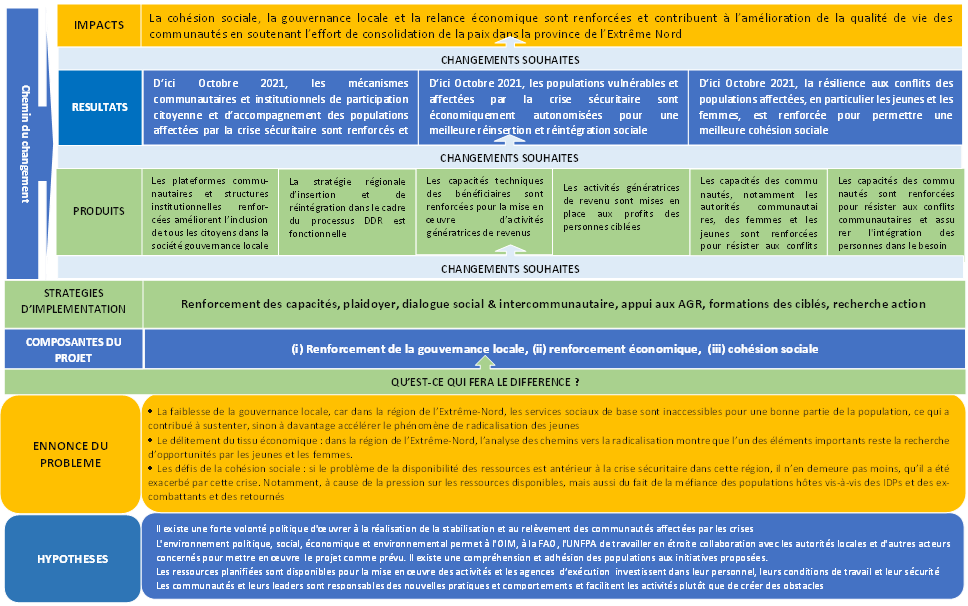 Annexe 4 : liste des personnes rencontréesListe des participants aux discussions de groupeAnnexe 5 : Calendrier de la phase de collecte de donnéesAnnexe 6 : liste des outils de collecte des données Guide d’entretien adressé aux responsables de mise en œuvre du projet (OIM, FAO, UNFPA)Introduction Bonjour, je m’appelle …………………………… ; je suis membre de l’équipe d’évaluation finale du projet de stabilisation et relèvement des communautés affectées par la crise sécuritaire à l’Extrême-Nord du Cameroun. Ce projet a été mis en œuvre de Janvier 2020 à Octobre 2021 Nous aimerions avoir votre opinion sur plusieurs sujets concernant la mise en œuvre dudit projet. Afin de nous aider dans nos analyses, nous vous prions de répondre objectivement et au mieux de vos connaissances. Nous soulignons que le but de cette recherche est d'APPRENDRE, et donc s'il vous plaît ne vous sentez pas obliger de fournir seulement des réponses positives et ne vous sentez pas obliger de répondre à une question pour laquelle vous ne vous sentez pas à l'aise. Nous vous assurons que toutes les informations que vous nous donnerez seront traitées de manière totalement confidentielle et anonyme. Notre entretien va durer environ une heure trente minutes.  Identification du répondant Questions Guide d’entretien adressé aux partenaires de mise en œuvreIntroduction Bonjour, je m’appelle …………………………… ; je suis membre de l’équipe d’évaluation finale du projet de stabilisation et relèvement des communautés affectées par la crise sécuritaire à l’Extrême-Nord du Cameroun. Ce projet a été mis en œuvre de Janvier 2020 à Octobre 2021 Nous aimerions avoir votre opinion sur plusieurs sujets concernant la mise en œuvre dudit projet. Afin de nous aider dans nos analyses, nous vous prions de répondre objectivement et au mieux de vos connaissances. Nous soulignons que le but de cette recherche est d'APPRENDRE, et donc s'il vous plaît ne vous sentez pas obliger de fournir seulement des réponses positives et ne vous sentez pas obliger de répondre à une question pour laquelle vous ne vous sentez pas à l'aise. Nous vous assurons que toutes les informations que vous nous donnerez seront traitées de manière totalement confidentielle et anonyme. Notre entretien va durer environ une heure trente minutes.  Identification du répondant QuestionsGuide d’entretien adresse aux autorités locales (administratives, élus, traditionnelles)Introduction Bonjour, je m’appelle …………………………… ; je suis membre de l’équipe d’évaluation finale du projet de stabilisation et relèvement des communautés affectées par la crise sécuritaire à l’Extrême-Nord du Cameroun. Ce projet a été mis en œuvre de Janvier 2020 à Octobre 2021 Nous aimerions avoir votre opinion sur plusieurs sujets concernant la mise en œuvre dudit projet. Afin de nous aider dans nos analyses, nous vous prions de répondre objectivement et au mieux de vos connaissances. Nous soulignons que le but de cette recherche est d'APPRENDRE, et donc s'il vous plaît ne vous sentez pas obliger de fournir seulement des réponses positives et ne vous sentez pas obliger de répondre à une question pour laquelle vous ne vous sentez pas à l'aise. Nous vous assurons que toutes les informations que vous nous donnerez seront traitées de manière totalement confidentielle et anonyme. Notre entretien va durer environ une heure.  Identification du répondant QuestionsGuide d’animation de focus group adressé aux bénéficiaires finauxCoordonnées Date de discussion de groupe…………………………………….…………………………………..…………………………………………………….Région ………………………………………………………Département……….………………………Arrondissement.…………………………Ville/Village ……………………………..…….…………………………………………………………..……………………………………………………….Heure de début ……………………………….. Heure de fin ……….………………….. Durée de focus group ….……………..………….Nombre total de participant ……………..……Nombre d’hommes ………………Nombre de femmes…….…….………………..Groupe d’âge : 18 à 25 ans :………………26 à 35 ans ………….……....35 à 50ans…………….Plus de 50ans…………..………..Introduction Bonjour, Je suis………………………………….. Membre de l’équipe d 'évaluation du projet de stabilisation et relèvement des communautés affectées par la crise sécuritaire à l’Extrême-Nord du Cameroun. Nous aimerions avoir vos opinions sur plusieurs sujets concernant les activités mise en œuvre dans votre localité dans le cadre de ce projet. Vous êtes invités à participer à cette discussion de groupe d’une durée de 45 minutes à 1h30. Il n’est pas obligatoire de nous répondre et vous pouvez refuser de répondre à toute question, sans avoir à apporter de justification. Nous vous assurons que toutes les informations que vous nous donnerez seront traitées de manière totalement confidentielle et anonyme. Il ne sera pas possible à quiconque de relier les données à votre identitéIdentification du groupeQuestionsGuide d’entretien adressé au Copil, secrétariat permanent PBFIntroduction Bonjour, je m’appelle …………………………… ; je suis membre de l’équipe d’évaluation finale du projet de stabilisation et relèvement des communautés affectées par la crise sécuritaire à l’Extrême-Nord du Cameroun. Ce projet a été mis en œuvre de Janvier 2020 à Octobre 2021 Nous aimerions avoir votre opinion sur plusieurs sujets concernant la mise en œuvre dudit projet. Afin de nous aider dans nos analyses, nous vous prions de répondre objectivement et au mieux de vos connaissances. Nous soulignons que le but de cette recherche est d'APPRENDRE, et donc s'il vous plaît ne vous sentez pas obliger de fournir seulement des réponses positives et ne vous sentez pas obliger de répondre à une question pour laquelle vous ne vous sentez pas à l'aise. Nous vous assurons que toutes les informations que vous nous donnerez seront traitées de manière totalement confidentielle et anonyme. Notre entretien va durer environ une heure.  Identification du répondant QuestionAnnexe 7 : Liste des documents collectés Documents PubliésProjections démographiques et estimations des cibles prioritaires des différents programmes et interventions de sante : INS, Juin 2016Enquête par grappes à indicateurs multiples (MICS 5), INS 2014Aperçu des besoins humanitaires au Cameroun (HNO): OCHA, Mars 2021Besoins de Réintégration Des Ex-Associés à Boko Haram dans Huit Communes de L’Extrême-Nord du Cameroun, PNUD, Juillet-Aout 2018Termes de Référence de l’évaluation du projet PBF-StabilisationAnalyse des contributions dans le cadre des évaluations : Mayne 2001Méthode de collecte de données : Patton 2015Ethical Guidelines for Evaluation, UNEG March 2008Document d’orientation. Intégrer les droits de l’homme et l’égalité des sexes aux évaluations- Vers un document d’orientation : GNUE 2011.Normes et principes en évaluation, UNEGRapports finaux UNFPA : rapport final du Projet Conjoint Stabilisation et relèvement des communautés affectées par la crise sécuritaire à l’Extrême-Nord du Cameroun. Octobre 2021 ; 14 pages.APA : rapport final  du  projet conjoint stabilisation et relèvement des communautés affectées par la crise sécuritaire à l’extrême-nord du Cameroun ; Période du 23 février au 13juillet 2021 ; 18 pages.APDC : rapport final  du Projet Stabilisation et relèvement des communautés affectées par la crise sécuritaire à l’Extrême-Nord du Cameroun ; volet réduction des tensions dans les communautés affectées par crise Sécuritaire.  juin 2021 ; 25 pages.CAPROD : rapport final du  Projet Stabilisation et relèvement des communautés affectées par la crise sécuritaire à l’Extrême-Nord du Cameroun ; Pilier cohésion sociale. Septembre 2021 ; 47 pages. JAPSSO : rapport de fin de  projet de stabilisation et de relèvement des communautés affectées par la crise sécuritaire à l’extrême-nord du Cameroun. ; Période allant de  juillet à février 2021 ; 30 pages.RESAEC : rapport final des activités de renforcement économique dans les localités de Mora-Ville, Igawa, Magdémé, Makulahé et Waza ; Période allant du 1er février 2021 au 31 août 2021.  77 pages. CDD-FAO : rapport final d’activité, décembre 2021 ; 25 pages.CAPROD : rapport de suivi des activités pour la mise en œuvre du PT CAPROD 2021 ; 7 juillet 2021 ; 7 pages. ACDC : Etat de mise en œuvre des activités du Projet Stabilisation et relèvement des communautés affectées par la crise sécuritaire à l’Extrême-Nord 7 pages ; Plan International Cameroun : Etat de mise en œuvre des activités du Projet Stabilisation et relèvement des communautés affectées par la crise sécuritaire à l’Extrême-Nord (Synthèse des réalisations PBF_PBF Project) ; 3 pages	.FNUAP programmes de pays et questions connexes : Descriptif de programme de pays pour le Cameroun Session annuelle de 2017 ; 27 mars 2017. 9 pages. CPP (Cadre De Programmation Pays)  FAO–Cameroun 2022-2026 ; décembre 2021 ; 43 pages.United Nations peacebuilding : document de projet du PBF (prodoc2) ; 50 pages.Rapport intermédiaire RESAEC : rapport Intermédiaire des activités de renforcement economique dans les localités de Mora-Ville, Igawa, Magdémé et Makulahé. Période allant de Février-Mars 2021 ; 31 Mars 2021 ; 21 pages.RESAEC : rapport Intermédiaire II des activités de renforcement économique dans les localités de Mora-Ville, Igawa, Magdémé et Makulahé ; 02 août 2021 ; 56 pages.APA : rapport du suivi du 22.02.2021 au 12.03.2021 pour l’OIM « projet conjoint stabilisation et relèvement des communautés affectées par la crise sécuritaire à l’extrême-nord du Cameroun » ; 10pages.APA : rapport intermédiaire no2 du projet de stabilisation et de relèvement des communautés affectées par la crise sécuritaire à l’extrême-nord du Cameroun ; 16 pages.ACDC : rapport intermédiaire des activités du projet cohesion sociale dans le Département du logone et chari. Période allant du 23 février 2021 au 30 mars 2021. Avrir 2021 ; 13 pages.ACDC : deuxieme rapport intermédiaire des activités du projet cohesion sociale dans le Département du logone et chari; période allant de mai à juillet 2021 ; 19  pages.JAPSSO: rapport intermédiaire n°01; 01 avril 2021; 10 pages.  JAPSSO: rapport intermédiaire n°02; activités de renforcement économique dans le département du mayo Tsanaga au sein des communes de Mokolo  et Koza  dans la région de l’Extrême Nord . Période allant de Mars à Juillet 2021. 23 pages. CAPROD : rapport intermédiaire n°2 Pilier cohésion social : suivi conjoint des travaux de construction d’un bief en pierres maçonnées par le Délégué Départementale MINEE Mayo-Sava et le Coordonnateur National de CAPROD. 32 pages.APDC : rapport d’étape réduction des tensions dans les communautés affectées par crise Sécuritaire. 21 pages. Février 2021.OIM : évaluation à mi-parcours de la mise en œuvre du projet PBF ; 25 octobre 2021 ; 39 pagesPlan International Cameroun : Etat de mise en œuvre des activités du Projet Stabilisation et relèvement des communautés affectées par la crise sécuritaire à l’Extrême-Nord. 3 pages.Rapport de mission et compte renduFAO : rapport de mission de supervision conjointe des activités du projet de stabilisation et de relèvement des populations affectées par la crise Boko-Haram. Période du 12 au 30 mars 2021.6 pages.OIM : rapport de la mission de médiation communautaire et collecte des données de base  du 03 au 24 août 2020 au Mayo Sava, Mayo Tsanaga, Logone et Chari. 35 pages.Coordination Secrétariat Technique PBF : Points d’action 3eme session du  comité local de suivi dans la région de l’extrême-nord du Cameroun/; Mora le 12 février 2021 ; 2 pages.Compte rendu de la visite du secrétariat technique du projet PBF à l’Extrême-Nord du 11 au 14 février 2021 ; 2 pages. Comité local de suivi dans la région de l’extrême-nord du Cameroun : Compte rendu de la 2ieme session tenue à Maroua le 04 décembre 2020 ; 5 pagesComité local de suivi du projet : rapport de la 3ieme session tenue le 12 février 2021 à Mora. 3 pages ; Comité local de suivi du projet PBS : compte rendu de la 4eme session tenue  à Maroua le 03 juin 2021 ; 2 pages.Auto-évaluation du projet  PBF 045_EN Atelier d’échanges sur l’expérience des projets PBF exécutés par la FAO au Sahel et en Afrique de l’Ouest : Grille d’aide à l’identification des enseignements qui ressortent de l’analyse d’une gamme variée de projets PBF positionnés sur différents chemins contribuant à la paix locale. 3 pages.Rapport de l’atelier de capitalisation des acquis des initiatives d’autonomisation des jeunes et de cohésion sociale ; Maroua, Cercle municipal, 10 au 11 septembre 2021. 21 pages.Plan de sortie et de pérennisation du projet ; septembre 2021 ; 12 pagesPBF project _documents template _2020 Annexe D - Budget UNFPA ; 22 Novembre 2021.Protocole d’accordOIM, UNFPA, FAO : Justification de demande d’extension sans coût (NCE) ;  9 pages.Protocole d’accord pour la fourniture de services  entre FAO et Comité Diocésain de développement CARITAS signé le 17 août 2020. 15 pages.Accord de partenariat de mise en œuvre entre CAPROD et le fonds des nations unies pour la population pour la mise en œuvre de programme de travail  financé par l’UNFPA pour Cameroun de 2018 à 2020. 06 Mai 2020 ; 4 pages.Accord de partenariat de mise en œuvre entre le ministère de la jeunesse et de l’éducation civique et le fonds des nations unies pour la population pour la mise en œuvre de programme de travail  financé par l’UNFPA pour le programme pays de l’UNFPA pour le  Cameroun de 2018 à 2020.(date signature contrat ne figure dans le document) ; 3 pages.Accord de partenariat de mise en œuvre entre  l’ACDC  et le fonds des nations unies pour la population pour la mise en œuvre de programme de travail  financé par l’UNFPA pour le programme pays de l’UNFPA pour le  Cameroun de 2018 à 2020. 21 Juin 2018 ; 4 pages. CPD extension-UNFPA Cameroun, annexe II 6 pages.Base de donnéesListe de 152 personnes bénéficiaires de la prise en charge psychosocial. Page 5Liste des ménages bénéficiaires des AGR - RESAEC Données SMSP OIM CAPRODBase de données bénéficiaires PBF RESCAEAPA : base de données Projet relèvement économiqueBase de données complète projet OIM JAPSSO   Base de données personnes ressources projet PBF. Fiche de présences des participants à l’atelier de capitalisation des acquis des initiatives d’autonomisations des jeunes et de cohésion sociale tenue à Maroua du 10 au 11 septembre 2021  Profil1 6 pages Annexe 8 : considérations éthiques et principes de l’évaluationAAAutorité AdministrativeACDCAction Citoyenne pour le Développement des Communautés AGRActivité Génératrice de Revenu APAAction for Peace and Development APDCAction pour le Développement des CommunesAPSAppui Psycho SocialATAutorité TraditionnelleBHBoko HaramBLTBassin du Lac Tchad CADComité d’Aide au Développement CAPRODCentre d’Appui à l’Auto-promotion pour le Développement DurableCCASSComité Communal d’Aide et d’Assistance Sociale CEPChamp Ecole PaysanCNDDRComité National de Désarmement, Démobilisation, Réintégration COVIDCorona Virus Desease CPDCountry Program Development CTDCollectivité Territoriale DécentraliséeCTSComité Technique de Suivi CRDDRComité Régional de Désarmement, Démobilisation, Réintégration DDRDésarmement, Démobilisation, RéintégrationDHDroits HumainsEGSEgalité des SexesFAOOrganisation des Nations Unies pour l’Alimentation et l’AgricultureFGDFocus Group Discussion GNUEGroupe de Nations Unies pour l’EvaluationINSInstitut National de la Statistique JAPSSOJeunesse Active pour la Lutte contre la Pauvreté, le VIH-SIDA et ses Souffrances MINADERMinistère de l’Agriculture et du Développement Rural MINDEVELMinistère de la Décentralisation et du Développement LocalMINEPATMinistère de l’Économie, de la Planification et de l’Aménagement du Territoire MINEPIAMinistère de l’Elevage, des Pêches et des Industries AnimalesMINJECMinistère de la Jeunesse et de l’Education Civique OCDEOrganisation pour la Coopération et le Développement Economique OCHAUnited Nations Office for the Cordination of Humanitarian AffairsODDObjectifs de Développement DurableOIMOrganisation Internationale pour les Migrations OSObjectif StratégiqueOSCOrganisation de la Société CivilePBFPeacebuilding FundPDIPersonnes Déplacées InterneePRODOCProject Document RCPStratégie de Relèvement et de Consolidation de la PaixPD-COBIEProjet de Développement de la Commercialisation de Bétail et des InfrastructuresPPTPower Point PRODELProjet de Développement de l’Elevage RESAECRéseau des Animateurs pour l’Education des CommunautésRGPHRecensement Général de la Population et de l’Habitat SNDStratégie nationale de Développement SNUSystème des Nations Unies STDEServices Techniques Déconcentrés de l’EtatTDRTermes de Référence TOCTheory of ChangeUNDAFPlan cadre des Nations Unies pour l’Aide au DéveloppementUNEGUnited Nations Evaluation GroupUNFPAFonds des Nations Unies pour la Population UNPBFUnited Nation Peacebuilding FundUSAUnited Sate of AmericaTitre du projetStabilisation et relèvement des communautés affectées par la crise sécuritaire à l’Extrême-Nord du CamerounPaysCameroun, Région de l’Extrême Nord, Départements du Logone-et-Chari, Mayo-Sava et Mayo-TsanagaSources de financement United Nations Peacebuilding FundBudget total$ 2 200 326,60DuréeJanvier 2020 – Octobre 2021 (22 mois)Objectif globalLa cohésion sociale, la gouvernance locale et la relance économique sont renforcées et contribuent à l’amélioration de la qualité de vie des communautés en soutenant l’effort de consolidation de la paix dans la région de l’Extrême NordComposantes	 (i) Renforcement de la gouvernance locale, (ii) renforcement économique, (iii) cohésion socialeBénéficiaires attendusJeunes, Femmes, Hommes, Personnes, Déplacés Internes, Retournés                                        Partenaires Mise en œuvre : OIM (lead), FAO, UNFPAInstitutionnels : MINEPAT, CNDDR, MINADER, MINEPIA, MINDDEVEL, MINJEC, MINAS, MINPROFFPilers RésultatsProduitsActivités**ResponsableAutres Partenaires de mise en œuvre Budget en US$***Renforcement de la gouvernance locale1. Les mécanismes communautaires et institutionnels de participation citoyenne et d’accompagnement des populations affectées par la crise sécuritaire sont renforcés et opérationnels1.1: Renforcement des plateformes communautaires et structures institutionnelles pour améliorer l’inclusion de tous les citoyens dans la société et leur participation à la gouvernance locale 1.1.1: Appui aux sectoriels et communes pour la mise sur pied/redynamisation et l’animation des plateformes communautaires et des centres d’écoute citoyensUNFPAServices techniques déconcentrés de l’État (STDE), Autorités Administratives (AA), Élus Locaux, Autorités Traditionnelles, OSCs145 000Renforcement de la gouvernance locale1. Les mécanismes communautaires et institutionnels de participation citoyenne et d’accompagnement des populations affectées par la crise sécuritaire sont renforcés et opérationnels1.1: Renforcement des plateformes communautaires et structures institutionnelles pour améliorer l’inclusion de tous les citoyens dans la société et leur participation à la gouvernance locale 1.1.2: Plaidoyers pour la prise en compte des préoccupations et besoins des jeunes et des femmes affectés par la crise dans les prochains plans de développement communaux.UNFPAServices techniques déconcentrés de l’État (STDE), Autorités Administratives (AA), Élus Locaux, Autorités Traditionnelles, OSCs145 000Renforcement de la gouvernance locale1. Les mécanismes communautaires et institutionnels de participation citoyenne et d’accompagnement des populations affectées par la crise sécuritaire sont renforcés et opérationnels1.2:  La stratégie régionale d’insertion et de réintégration dans le cadre du processus DDR est fonctionnelle1.2.1: Contribution à l’élaboration et à la mise en œuvre d’une stratégie de réintégration dans le cadre du processus DDR, en fournissant un appui au renforcement des capacités des parties prenantes du comité technique (en coordination avec le centre régional et national du DDR)OIM*CRDDR/CNDDR, STDE, AA, Elus Locaux, AT, OSCs108 000Renforcement de la gouvernance locale1. Les mécanismes communautaires et institutionnels de participation citoyenne et d’accompagnement des populations affectées par la crise sécuritaire sont renforcés et opérationnels1.2:  La stratégie régionale d’insertion et de réintégration dans le cadre du processus DDR est fonctionnelle1.2.2: Appui au CNDDR/Centre régional DDR pour la mise en place de sa campagne de communication et de sensibilisation sur la cohésion sociale et la réconciliation entre les communautés hôtes et les anciens associés de Boko Haram.OIM*CRDDR/CNDDR, STDE, AA, Elus Locaux, AT, OSCs108 000Renforcement économique2. Les populations vulnérables et affectées par la crise sécuritaire sont économiquement autonomisées pour une meilleure réinsertion et réintégration sociale2.1:  Les capacités techniques des bénéficiaires sont renforcées pour la mise en œuvre d’activités génératrices de revenus2.1.1: Réalisation d’une étude de marché sensible au genre sur les opportunités d’emploi dans les communautés ciblesFAO*/OIMSTDE, AA, Elus Locaux, AT, OSCs145 000Renforcement économique2. Les populations vulnérables et affectées par la crise sécuritaire sont économiquement autonomisées pour une meilleure réinsertion et réintégration sociale2.1:  Les capacités techniques des bénéficiaires sont renforcées pour la mise en œuvre d’activités génératrices de revenus2.1.2: Mise en place d’une unité de démonstration/formation en technique de production innovante hors sol de maraichère.FAO*/OIMSTDE, AA, Elus Locaux, AT, OSCs145 000Renforcement économique2. Les populations vulnérables et affectées par la crise sécuritaire sont économiquement autonomisées pour une meilleure réinsertion et réintégration sociale2.1:  Les capacités techniques des bénéficiaires sont renforcées pour la mise en œuvre d’activités génératrices de revenus2.1.3: Appui au renforcement des capacités techniques au travers des champs école paysan dans les chaines de valeur aquaculture et petits ruminants.FAO*/OIMSTDE, AA, Elus Locaux, AT, OSCs145 000Renforcement économique2. Les populations vulnérables et affectées par la crise sécuritaire sont économiquement autonomisées pour une meilleure réinsertion et réintégration sociale2.2 Les activités génératrices de revenu sont mises en place aux profits des personnes ciblées2.2.1: Appui aux populations déplacées internes ainsi qu’aux communautés hôtes et autres populations vulnérables (ex-otages, victimes de l’insécurité etc.) pour la mise en place d’activités agro-pastorales et halieutiques conjointes /communautairesFAO*/OIMSTDE, AA, Elus Locaux, AT, OSCs649 500Renforcement économique2. Les populations vulnérables et affectées par la crise sécuritaire sont économiquement autonomisées pour une meilleure réinsertion et réintégration sociale2.2 Les activités génératrices de revenu sont mises en place aux profits des personnes ciblées2.2.2 : Appui aux femmes pour l’aménagement et l’exploitation communautaire des périmètres cultivables et d’étangs piscicoles.FAO*/OIMSTDE, AA, Elus Locaux, AT, OSCs649 500Renforcement économique2. Les populations vulnérables et affectées par la crise sécuritaire sont économiquement autonomisées pour une meilleure réinsertion et réintégration sociale2.2 Les activités génératrices de revenu sont mises en place aux profits des personnes ciblées2.2.3 : Soutien aux jeunes et femmes pour la mise en œuvre d’activités d’élevage et de pisciculture au travers des dotations en petits ruminants et intrants piscicoles.FAO*/OIMSTDE, AA, Elus Locaux, AT, OSCs649 500Renforcement économique2. Les populations vulnérables et affectées par la crise sécuritaire sont économiquement autonomisées pour une meilleure réinsertion et réintégration sociale2.2 Les activités génératrices de revenu sont mises en place aux profits des personnes ciblées2.2.4 : Soutien aux femmes dans la mise en place des unités de transformation, de conservation et de commercialisation des fruits et légumesFAO*/OIMSTDE, AA, Elus Locaux, AT, OSCs649 500Renforcement économique2. Les populations vulnérables et affectées par la crise sécuritaire sont économiquement autonomisées pour une meilleure réinsertion et réintégration sociale2.2 Les activités génératrices de revenu sont mises en place aux profits des personnes ciblées2.2.5 : Offre de formation professionnelle de base (sur la base des résultats de l’étude de marché) et des appuis techniques pour l’identification et le développement des projets de réintégration économique (activités génératrices de revenus) aux ex-associés, ex-otages, autres personnes vulnérables au sein de la communauté.FAO*/OIMSTDE, AA, Elus Locaux, AT, OSCs649 500Cohésion sociale3. La résilience aux conflits des populations affectées, en particulier les jeunes et les femmes, est renforcée pour permettre une meilleure cohésion sociale3.1 Les capacités des communautés, notamment les autorités communautaires, des femmes et les jeunes sont renforcées pour résister aux conflits communautaires et assurer l'intégration des personnes dans le besoin3.1.1 : Appui au renforcement des compétences de vie courante (prise de décision, savoir-être, vivre-ensemble etc.) chez les adolescents exposés aux discours radicaux à travers des initiatives innovantes intégrées d’IEC dans les communautés ciblées.UNFPA*/OIMSTDE, AA, Élus Locaux, AT, OSCs378 680Cohésion sociale3. La résilience aux conflits des populations affectées, en particulier les jeunes et les femmes, est renforcée pour permettre une meilleure cohésion sociale3.1 Les capacités des communautés, notamment les autorités communautaires, des femmes et les jeunes sont renforcées pour résister aux conflits communautaires et assurer l'intégration des personnes dans le besoin3.1.2: Accompagnement psychosocial intégré des jeunes et femmes affectés/victimes de la crise sécuritaire y compris les ex-associés/otages en vue de leur intégration/réintégration sociale.UNFPA*/OIMSTDE, AA, Élus Locaux, AT, OSCs378 680Cohésion sociale3. La résilience aux conflits des populations affectées, en particulier les jeunes et les femmes, est renforcée pour permettre une meilleure cohésion sociale3.2 Les capacités des communautés sont renforcées pour résister aux conflits communautaires et assurer l'intégration des personnes dans le besoin3.2.1 : Appui à la médiation communautaire et aux autorités locales pour l’intégration/réintégration communautaire des groupes ciblés et la cohésion sociale.OIMSTDE, AA, Élus Locaux, AT, OSCs150 500Cohésion sociale3. La résilience aux conflits des populations affectées, en particulier les jeunes et les femmes, est renforcée pour permettre une meilleure cohésion sociale3.2 Les capacités des communautés sont renforcées pour résister aux conflits communautaires et assurer l'intégration des personnes dans le besoin3.2.2 : Appui à la mise en œuvre de projets communautaires de lutte contre la violence (CVR) identifiés conjointement avec les autorités locales et les plateformes communautaires redynamisées (1.1)OIMSTDE, AA, Élus Locaux, AT, OSCs150 500Catégorie d’utilisateursUtilisateursTypesIntérêt / utilisation de l'évaluationPartie prenantes internesBureaux Pays OIM, FAO, UNFPAPrimairesUtilisation des résultats dans l'élaboration de prochains projets, Utiliser et appliquer les leçons apprises au niveau régional et partager avec d'autres équipes de paysPartie prenantes internesBureaux de zone OIM, FAO, UNFPAPrimairesTirer les leçons de l'évaluation pertinentes pour leurs bénéficiaires, zones géographiques, interventions et parties prenantes spécifiquesPartie prenantes internesCNDDR /CRDDRPrimaires Utilisation des résultats pour la mise à l’échelles des stratégies DDRR et l’élaboration d’une stratégie nationaleBénéficiairesJeunes, FemmesPDI, RetournésEx associésSecondairesLes bénéficiaires sont les répondants et les destinataires des informations générées par l'évaluation qui éclaireront la pertinence et l'efficacité d’éventuels projets futurs. Ils peuvent être intéressés par la façon dont le projet les a touchés en termes de changementsParties prenantes externesAutres agences des Nations UniesSecondairesLes conclusions de l'évaluation visent à clarifier les réalisations, le rôle et le positionnement des agences d’exécution dans les secteurs plus larges du développement et de l'aide humanitaire. Elles peuvent également être utilisées comme intrants pour améliorer la collaboration et éviter les duplications dans les services fournis par les autres acteurs. Parties prenantes externesCAPROD, ACDCRESAEC, JAPSSOAPA, APDC, CDD-CARITAS, CODAS-CARITASSecondairesElles peuvent utiliser les conclusions et recommandations comme intrants à l’élaboration de leurs propres projets, et pour améliorer la collaboration avec les agences afin d’éviter les doublons dans les services fournis par les différents acteurs dans la zone de projet. Les résultats peuvent également aider à affiner leurs approches, identifier les lacunes, présenter les réalisations et les bonnes pratiquesParties prenantes externesUNPBFSecondairesLes résultats aideront à informer le donateur pour comprendre si les fonds ont été utilisés efficacement et ont donné des résultats efficaces, ainsi qu'à éclairer les décisions concernant d’éventuels financements futurs.Partenaires nationauxAutorités administratives et STDEPrimairesL'évaluation devrait renforcer la collaboration et les synergies en aidant à réaliser des progrès, une adoption, une mise à l'échelle et une durabilité accrue des activités soutenues par les agences d’exécution, comme indiqué dans le document de projet. Les résultats peuvent également éclairer les objectifs de renforcement de la gouvernance locale (pilier stratégique du projet).Partenaires nationauxCOPIL PBF / ST COPIL BPF, PBSOSecondaire L’Évaluation mettra en valeur leur rôle joué et par le Gouvernement Camerounais dans la coordination des portefeuilles PBF et appréciera la  contribution des résultats du projet PBF-Stabilisation  à la réalisation des objectifs stratégiques de l'ÉtatDépartements (3)Arrondissements (5)Localités bénéficaires du projet PBF-Stabilisation  (17)Logone-et-ChariMakary1-Makary Centre, 2-Ngouma, 3-Djadjaya,Logone-et-ChariKousseri4-Arazai, 5-Massaki, 6-Krouang2Mayo-SavaMora7-Mora centre, 8-Igawa, 9-Magdémé, 10-MakulahéMayo-TsanagaMokolo11-Mokolo Centre, 12-Gawar, 13-Gorai-Sirak, 14-GadalaMayo-TsanagaKoza15-Koza centre, 16-Guédjélé, 17-GabouaMayo TsanagaMayo TsanagaMayo SavaMayo SavaLogone et ChariLogone et ChariMAROUAMAROUAYAOUNDEYAOUNDEPrévuRéaliséPrévuRéaliséPrévuRéaliséPrévuRéaliséPrévuRéaliséStaff OIM/FAO/UNFPA----1166--Sectorielles --2--44--Comité Technique de Suivi--------01Entretiens CRDDR--30------Entretiens ST-PBF44OSCs Partenaires21212101--Entretien élus locaux211121----FGD711412410----Taux de couverture de l’échantillon100%100%150%150%144,44144,44111,11%111,11%100%100%Limites et difficultésMesures de Mitigation Indisponibilité de certains acteurs clés à cause des mouvements dans la préfectorale et les sectoriellesTriangulation des informations en rencontrant d’autres acteurs ou leurs suppléants au niveau de Maroua des villes de Mora, Mokolo et KousseriDépart de plusieurs staffs des agences UN ayant pris part au lancement et à la mise en œuvre du projet ainsi que de nombreux points focaux de IPsTravail avec les intérimaires et/ou les autres partenaires présents localement Accès difficile dans certaines localités à cause de l’insécuritéDéplacement des ciblés vers des zones plus sécurisées (Makary, Koza)Insuffisance / retard dans l’obtention de documents utiles, de données de suivi auprès des partenaires de mise en œuvreCollecte des documents durant les entretiens avec les partenaires de mises en œuvre, Échanges permanents avec l’équipe de projetInsuffisance d’éléments permettant de formuler des conclusions basées sur les évidences sur le volet DDR du projetFocus sur les questions évaluatives conformément aux termes de références RésultatProduitsActivitésIndicateurs Indicateurs Indicateurs Taux de réalisationActivitésTaux réalisation ProduitsTaux de réalisation résultatsRésultatProduitsActivitésPrévuRéaliséÉcartTaux de réalisationActivitésTaux réalisation ProduitsTaux de réalisation résultatsRésultat 1Produit 1.1Activité 1.1.151-420,00%80,83%90,42%Résultat 1Produit 1.1Activité 1.1.2243410141,67%80,83%90,42%Résultat 1Produit 1.2Activité 1.2.1330100,00%100,00%90,42%Résultat 1Produit 1.2Activité 1.2.2110100,00%100,00%90,42%Résultat 2Produit 2.1Activité 2.1.1110100,00%66,67%87,60%Résultat 2Produit 2.1Activité 2.1.21010,00%66,67%87,60%Résultat 2Produit 2.1Activité 2.1.3660100,00%66,67%87,60%Résultat 2Produit 2.2Activité 2.2.1800990190123,75%98,07%87,60%Résultat 2Produit 2.2Activité 2.2.210011010110,00%98,07%87,60%Résultat 2Produit 2.2Activité 2.2.315016010106,67%98,07%87,60%Résultat 2Produit 2.2Activité 2.2.450-50,00%98,07%87,60%Résultat 2Produit 2.2Activité 2.2.5506414128,00%98,07%87,60%Résultat 2Produit 2.2Activité 2.2.5759015120,00%98,07%87,60%Résultat 3Produit 3.1Activité 3.1.18000108292829135,36%120,98%115,49%Résultat 3Produit 3.1Activité 3.1.21000106666106,60%120,98%115,49%Résultat 3Produit 3.2Activité 3.2.1561120,00%110,00%115,49%Résultat 3Produit 3.2Activité 3.2.215150100,00%110,00%115,49%Taux global de réalisation des activités Taux global de réalisation des activités Taux global de réalisation des activités Taux global de réalisation des activités Taux global de réalisation des activités Taux global de réalisation des activités 94,83%94,83%94,83%Très bon niveau 75%Niveau moyen 75%-50%Niveau faible 50%DépartementsArrondissementsLocalitésAGR (Nature et type)Etat Raisons évoquées en cas de dysfonctionnementLogone et ChariKousseri KrouangMoulin à écraser les céréales (AGR Commu.)En Arrêt Panne répétitives, rentabilité faible, loyer élévé, Moulin déplacé dans un autre villageLogone et ChariKousseri MassakyMoulin à écraser les céréales (AGR ménage)En activité Logone et ChariKousseri ArazaïMoulin à écraser les céréales (AGR ménage)En activité Logone et ChariMakaryMakaryDécortiqueuse de riz (AGR ménage)En activité Logone et ChariMakaryDjadjawaDécortiqueuse de Maïs (AGR ménage)En activité Logone et ChariMakaryNgouma Décortiqueuse de Maïs (AGR ménage)En activité Mayo SavaMoraMagdemeMoulin à écraser les céréales (AGR Commu.)En Arrêt Abandonné par les femmes qui contestent le site d’implan tation retenu par les hommesMayo SavaMoraMakoulaheMoulin à écraser les céréales (AGR Commu.)En Arrêt Rentabilité faible par rapport aux coûts de fonctionnementMayo SavaMoraIgawa MéméEmbauche bovine En activité Mayo TsanagaMokoloGorai SirakFabrcation de charbon écologique En activité ActivitésAppréciation de la satisfactionPoint d’attentionCVRTrès satisfait Augemantation des surfaces des maresAugmenation du forfait de motivation APSTrès satisfait Durée de prise en charge très courtePlateforme de médiation communautaire Très satisfait Accompagnement insuffisant Maraichage Satisfait Disponibilité en eau insuffisante (forage)Tension au sein des groupes de bénéficiaires AGR individuellesSatisfait Appuis matériels toujours attendus par certains bénéficiaires (Couture)Durée des formations assez courte AGR CollectiveSatisfait Tension au sein des groupes de bénéficiairesCoût élévé de maintenance des moulins AGR Communataire Insatisfait Equipement pas adapté Tension au sein des groupes de bénéficiairesElevage petit ruminantsSatisfait Quelques pertes par décès après distribution Choix de l’espèce sans concertation avec les ciblés AgenceActivitésBudgétiséConsommé% consom mationTotal parProduit% par ProduitsTotal parRésultat% par RésultatRésultat 1UNFPA1.1.1124 000123 312,6699,45%     142 127,66      9,7%189 087,6612,93%Résultat 1UNFPA1.1.221 00018 815,0089,60%     142 127,66      9,7%189 087,6612,93%Résultat 1OIM1.2.178 00023 660,0030,33%      46 960,00      3,2%189 087,6612,93%Résultat 1OIM1.2.230 00023 300,0077,67%      46 960,00      3,2%189 087,6612,93%Résultat 2OIM2.1.255 00049 000,0089,09%     147 476,78      10,1%       811 810,85      55,50%Résultat 2FAO2.1.350 00052 240,48104,48%     147 476,78      10,1%       811 810,85      55,50%Résultat 2FAO2.1.440 00046 236,30115,59%     147 476,78      10,1%       811 810,85      55,50%Résultat 2OIM2.2.193 00090 000,0096,77%     664 334,07      45,4%       811 810,85      55,50%Résultat 2FAO2.1.1190 000190 402,45100,21%     664 334,07      45,4%       811 810,85      55,50%Résultat 2FAO2.2.2100 000103 682,37103,68%     664 334,07      45,4%       811 810,85      55,50%Résultat 2FAO2.2.380 00078 841,3898,55%     664 334,07      45,4%       811 810,85      55,50%Résultat 2FAO2.2.455 00055 779,09101,42%     664 334,07      45,4%       811 810,85      55,50%Résultat 2OIM2.2.593 00090 000,0096,77%     664 334,07      45,4%       811 810,85      55,50%Résultat 2FAO2.2.538 50055 628,78144,49%     664 334,07      45,4%       811 810,85      55,50%Résultat 3UNFPA3.1.195 00074 787,2778,72%    325 184,27      22,2%      461 714,27      31,57%Résultat 3OIM3.1.2100 48075 193,3674,83%    325 184,27      22,2%      461 714,27      31,57%Résultat 3UNFPA3.1.2183 200175 203,6495,64%    325 184,27      22,2%      461 714,27      31,57%Résultat 3OIM3.2.140 50035 300,0087,16%     136 530,00      9,3%      461 714,27      31,57%Résultat 3OIM3.2.2110 000101 230,0092,03%     136 530,00      9,3%      461 714,27      31,57%TOTALTOTALTOTAL1 576 6801 462 612,7892,77%1 462 612,78100%1 462 612,78100,00%AgencePartenairesActivitésDEPARTEMENTSMONTANT(FCFA)OIMCAPRODSoutien psychosocial, Médiation communautaire Projets communautaires CVRMayo-TsanagaMayo-Sava60 000 000OIMACDCSoutien psychosocial, Médiation communautaire  Projets communautaires Logone et Chari57 000 000OIMRESAECProjet AGR communautaire, Formation professionnelle, Activités agropastorales Mayo Sava25 000 000OIMJAPSSOProjet AGR communautaire, Formation professionnelle, Activités agropastorales Mayo-Tsanaga35 000 000OIMAPAProjet AGR communautaire, Formation professionnelle, Activités agropastorales Logone et Chari35 000 000OIMAPDCCommunication et sensibilisation axée sur la préparation des communautés hôtes au retour des ex associes, l’importance du pardon et du vivre ensembleMayo SavaLogone et ChariMayo Tsanaga11 000 000FAOCODAS CARITASFormation professionnelle, Activités agropastoralesLogone et Chari14 716 490FAOCDD CARITASFormation professionnelle, Activités agropastoralesMayo TsanagaMayo Sava10 657 570UNFPAACDCSoutien psychosocial, Médiation communautaire  Projets communautaires Logone et Chari37 875 000UNFPAPLAN CamerounFormation professionnelle, Activités agropastoralesMayo TsanagaUNFPACAPRODSoutien psychosocial Mayo TsanagaMayo Sava24 237 883PiliersProduits Activités Gouvernance locale1.1: Renforcement des plateformes communautaires et structures institutionnelles pour améliorer l’inclusion de tous les citoyens dans la société et leur participation à la gouvernance locale1.1.2: Plaidoyers pour la prise en compte des préoccupations et besoins des jeunes et des femmes affectés par la crise dans les prochains plans de développement communaux.Relèvement économique 2.2 Les activités génératrices de revenu sont mises en place aux profits des personnes ciblées2.2.2 : Appui aux femmes pour l’aménagement et l’exploitation communautaire des périmètres cultivables et d’étangs piscicoles.Relèvement économique 2.2 Les activités génératrices de revenu sont mises en place aux profits des personnes ciblées2.2.3 : Soutien aux jeunes et femmes pour la mise en œuvre d’activités d’élevage et de pisciculture au travers des dotations en petits ruminants et intrants piscicoles.Relèvement économique 2.2 Les activités génératrices de revenu sont mises en place aux profits des personnes ciblées2.2.4 : Soutien aux femmes dans la mise en place des unités de transformation, de conservation et de commercialisation des fruits et légumesCohésion sociale 3.1 Les capacités des communautés, notamment les autorités communautaires, des femmes et les jeunes sont renforcées pour résister aux conflits communautaires et assurer l'intégration des personnes dans le besoin3.1.2: Accompagnement psychosocial intégré des jeunes et femmes affectés/victimes de la crise sécuritaire y compris les ex-associés/otages en vue de leur intégration/réintégration sociale.C1 Basée sur PERT 1, PERT 2, PERT 3, PERT La stratégie de ciblage a été participative et a permis d’identifier les bénéficiaires les plus vulnérables et de répondre à leurs besoins spécifiques. L’apprroche communautaire et partcipative d’identification des vulnérables a été très pertinence mais a toutefois montrer quelques faiblesse notament dans la mise à disposition des petits ruminants et par une approche non conerctée entre trois agences de mise en oeuvre. Les stratégies utilisées pour la mise en œuvre du projet ont été pertinentes au regard du contexte de conflit post conflit sévissant dans la région de l’Extrême Nord.  Aussi dans ce contexte, la Théorie du changement conçue pour le projet reste valable et pertinente mais nécessitera des ajustements. La recherche action, le dialogue inter/intracommunautaire et l’engagement des autorités ont été des approches sensibles aux conflits et idoines pour adresser les besoins identifiés et atteindre les résulats visés par le projet. Les activités CVR, les plateformes de médiation communautaire, et certains appuis par leur nature et composition ont affermi la cohésion sociale au sein des différentes localités bénéficiaires. La stratégie de ciblage a été participative et a permis d’identifier les bénéficiaires les plus vulnérables et de répondre à leurs besoins spécifiques. L’apprroche communautaire et partcipative d’identification des vulnérables a été très pertinence mais a toutefois montrer quelques faiblesse notament dans la mise à disposition des petits ruminants et par une approche non conerctée entre trois agences de mise en oeuvre. Les stratégies utilisées pour la mise en œuvre du projet ont été pertinentes au regard du contexte de conflit post conflit sévissant dans la région de l’Extrême Nord.  Aussi dans ce contexte, la Théorie du changement conçue pour le projet reste valable et pertinente mais nécessitera des ajustements. La recherche action, le dialogue inter/intracommunautaire et l’engagement des autorités ont été des approches sensibles aux conflits et idoines pour adresser les besoins identifiés et atteindre les résulats visés par le projet. Les activités CVR, les plateformes de médiation communautaire, et certains appuis par leur nature et composition ont affermi la cohésion sociale au sein des différentes localités bénéficiaires. C2Basée sur EFFICA 1, EFFICA 2, EFFICA 3, EFFICA 4 Les produits, résultats planifiés ont été atteint presque selon les plans établis avec un taux de réalisation global de 94,83% dont 90,42% pour la Gouvernance locale, 87,60% pour le relèvement économique et 115,49% pour la Cohésion sociale. L’atteinte de ces résultats satisfaisant a été favorisée par la mise en œuvre conjointe du projet par les trois agences d’exécution suivant leurs mandats respectifs et a permis une prise en charge holistique des bénéficiaires. Le succès de cette approche a été renforcé par le respect des arrangements de gestion et l’utilisation communes de certains IP. Ces taux de réalisation satisfaisant est corroboré par le niveau de satisfaction élevé des bénéficiaires (85 à 90%). Il faut toutefois relever certains besoins des bénéficiaires n’ont toujours pas été adressés. En outre, il n’a pas été possible de mesurer le niveau d’atteinte des effets prévus du projet tels que formulés dans le cadre logique faute de données Baseline et endline. Le système de suivi évaluation mis en place dans le cadre du projet a été peu efficace. Il a été centré sur les IP et a été axé sur un suivi de coordination et non sur un suivi de proximité des interventions réalisées.Les produits, résultats planifiés ont été atteint presque selon les plans établis avec un taux de réalisation global de 94,83% dont 90,42% pour la Gouvernance locale, 87,60% pour le relèvement économique et 115,49% pour la Cohésion sociale. L’atteinte de ces résultats satisfaisant a été favorisée par la mise en œuvre conjointe du projet par les trois agences d’exécution suivant leurs mandats respectifs et a permis une prise en charge holistique des bénéficiaires. Le succès de cette approche a été renforcé par le respect des arrangements de gestion et l’utilisation communes de certains IP. Ces taux de réalisation satisfaisant est corroboré par le niveau de satisfaction élevé des bénéficiaires (85 à 90%). Il faut toutefois relever certains besoins des bénéficiaires n’ont toujours pas été adressés. En outre, il n’a pas été possible de mesurer le niveau d’atteinte des effets prévus du projet tels que formulés dans le cadre logique faute de données Baseline et endline. Le système de suivi évaluation mis en place dans le cadre du projet a été peu efficace. Il a été centré sur les IP et a été axé sur un suivi de coordination et non sur un suivi de proximité des interventions réalisées.C3Basée sur EFFICI 1, EFFICI 2, EFFICI 3, EFFICI 4 Les trois agences d’exécution ont géré avec efficacité et efficience les fonds PBF pour la mise en œuvre du projet. 92,77% du budget alloué à la mise en œuvre des activités et par conséquent à la réalisation des produits et des résultats a été consommé avec un taux de réalisation des résultats de 94,83%. Elles ont cependant affecté peu de ressources humaines à la mise en œuvre des activités au regard de l’ampleur de travail à abattre en si peu de temps et de la portée géographique du projet. Cette insuffisance de RH a été aggravé par le turnover élevé des staffs au sein des agences d’exécution. Les budgets alloués aux IPs pour la mise en œuvre des activités de proximité ont été insuffisants et les délais de réalisation de leurs prestations très courts. La lourdeur des procédures financières des agences UN couplée aux délais de réalisations n’a pas permis une mise en œuvre efficiente des activités par les IPs. En outre, le choix de certaines IP n’ayant pas d’ancrage local dans les communes d’intervention a été peu efficient et a dans une moindre mesure entravé la mise en œuvre performante des activités. Malgré la cordialité des relations de travail entre les parties prenantes du projet, l’absence de dialogue continue et l’assymétrie de de la communication ont dans une moindre mesure entravée l’efficience de la mise en œuvre du projet.Les trois agences d’exécution ont géré avec efficacité et efficience les fonds PBF pour la mise en œuvre du projet. 92,77% du budget alloué à la mise en œuvre des activités et par conséquent à la réalisation des produits et des résultats a été consommé avec un taux de réalisation des résultats de 94,83%. Elles ont cependant affecté peu de ressources humaines à la mise en œuvre des activités au regard de l’ampleur de travail à abattre en si peu de temps et de la portée géographique du projet. Cette insuffisance de RH a été aggravé par le turnover élevé des staffs au sein des agences d’exécution. Les budgets alloués aux IPs pour la mise en œuvre des activités de proximité ont été insuffisants et les délais de réalisation de leurs prestations très courts. La lourdeur des procédures financières des agences UN couplée aux délais de réalisations n’a pas permis une mise en œuvre efficiente des activités par les IPs. En outre, le choix de certaines IP n’ayant pas d’ancrage local dans les communes d’intervention a été peu efficient et a dans une moindre mesure entravé la mise en œuvre performante des activités. Malgré la cordialité des relations de travail entre les parties prenantes du projet, l’absence de dialogue continue et l’assymétrie de de la communication ont dans une moindre mesure entravée l’efficience de la mise en œuvre du projet.C4Basée sur EFFE 1, EFFE 2, EFFE 3, EFFE 4Une amorce du mécanisme local de prévention, de gestion des conflits et de cohésion sociale est observée au travers les plateformes communautaires et les activités des projets CVR. Par ailleurs, les sensibilisations et les causeries-débats ont instruit les populations sur les attitudes et pratiques qui concourent à la cohésion sociale dans leurs communautés respectives. Les effets des mécanismes institutionnels de participation citoyenne et d’accompagnement des populations affectées par la crise sécuritaire sont peu perceptibles et il est peu évident de notifier la participation des femmes et des jeunes à la gouvernance locale. Les effets du projet sur la résilience des bénéficiaires ayant reçu des appuis en AGR, en petits ruminants, en intrants agricoles et en moulin sont mitigés et l’autonomie financière recherchée n’est pas encore effective. Malgré la forte représentativité des femmes dans les plateformes de médiation communautaires, les CVR, les AGR… les effets de cette dynamique d’égalité des sexes sur l’autonomisation des femmes demeurent peu perceptibles.Une amorce du mécanisme local de prévention, de gestion des conflits et de cohésion sociale est observée au travers les plateformes communautaires et les activités des projets CVR. Par ailleurs, les sensibilisations et les causeries-débats ont instruit les populations sur les attitudes et pratiques qui concourent à la cohésion sociale dans leurs communautés respectives. Les effets des mécanismes institutionnels de participation citoyenne et d’accompagnement des populations affectées par la crise sécuritaire sont peu perceptibles et il est peu évident de notifier la participation des femmes et des jeunes à la gouvernance locale. Les effets du projet sur la résilience des bénéficiaires ayant reçu des appuis en AGR, en petits ruminants, en intrants agricoles et en moulin sont mitigés et l’autonomie financière recherchée n’est pas encore effective. Malgré la forte représentativité des femmes dans les plateformes de médiation communautaires, les CVR, les AGR… les effets de cette dynamique d’égalité des sexes sur l’autonomisation des femmes demeurent peu perceptibles.C5Basée sur DURA 1, DURA 2, DURA 3, DURA 4L’engagement des exécutifs municipaux dans la prise en compte des questions des jeunes et des femmes dans les PDC est réel. Toutefois, la mise en œuvre des comités jeunes/genre au sein de ces communes est entravée par la baisse importante des recettes communales liées à la crise sécuritaire. La pérennisation de cette initiative sera donc peu évidente. Dans le même ordre, les CTD et les sectorielles ont les capacités techniques relativement suffisantes pour accompagner la pérennisation et l’appropriation des acquis du projet. Cependant il est leur est impossible d’assurer cette mission faute de moyens financiers. L’appropriation des acquis par les bénéficiaires est effective dans le cas des plateformes communautaires au regard de leur dynamisme et de l’intérêt qu’accordent les populations à ces structures. Cependant, la pérennisation des acquis des projets CVR, des APS est peu effective compte tenu de l’absence de mécanisme de suivi post implémentation et d’absence de stratégie de pérennisation des acquis. Au regard de la durée et des conditions de mise en œuvre du projet, son effet catalyseur sur la consolidation de la paix dans la région de l’Extrême-nord est pour le moment peu perceptible.L’engagement des exécutifs municipaux dans la prise en compte des questions des jeunes et des femmes dans les PDC est réel. Toutefois, la mise en œuvre des comités jeunes/genre au sein de ces communes est entravée par la baisse importante des recettes communales liées à la crise sécuritaire. La pérennisation de cette initiative sera donc peu évidente. Dans le même ordre, les CTD et les sectorielles ont les capacités techniques relativement suffisantes pour accompagner la pérennisation et l’appropriation des acquis du projet. Cependant il est leur est impossible d’assurer cette mission faute de moyens financiers. L’appropriation des acquis par les bénéficiaires est effective dans le cas des plateformes communautaires au regard de leur dynamisme et de l’intérêt qu’accordent les populations à ces structures. Cependant, la pérennisation des acquis des projets CVR, des APS est peu effective compte tenu de l’absence de mécanisme de suivi post implémentation et d’absence de stratégie de pérennisation des acquis. Au regard de la durée et des conditions de mise en œuvre du projet, son effet catalyseur sur la consolidation de la paix dans la région de l’Extrême-nord est pour le moment peu perceptible.C6Basée sur COHE 1, COHE 2, COHE 3, COHE 4Le projet a répondu aux priorités stratégiques du Gouvernement Camerounais fixées dans sa vision pour l’émergence intitulé « Cameroun Vision 2035 » et dans la Stratégie Nationale de Développement 2020-2030. Il a également été aligné sur le PNUAD 2018- 2020 et le nouveau cadre de coopération UNDSCF 2022-2025. Spécifiquement, Le pilier 4 de l’UNDAF sous l’effet 4.1 du Pilier 4 qui met un accent sur la capacité́ des communautés, notamment en crise, à faire face aux chocs sociaux, économiques et environnementaux et a contribué à la réalisation des ODDs 1 (Volet Résilience), 11 (Volet Cohésion sociale et Résilience) et 16 (Volet Gouvernance locale). Le projet a été arrimé à l’élan impulsé par le projet DDRR dans la région de l’Extrême-Nord, car certaines composantes du projet (renforcement de capacités par exemple) ont intégré les éléments de DDRR (OS 11 et 12) de la Stratégie régionale pour la stabilisation, le relèvement et la résilience des zones touchées par BH dans le BLT. Le projet a été synergique aux interventions des autres organisations humanitaires dans une dynamique efficace en vue d’une stabilisation communautaire certaine. Le projet a répondu aux priorités stratégiques du Gouvernement Camerounais fixées dans sa vision pour l’émergence intitulé « Cameroun Vision 2035 » et dans la Stratégie Nationale de Développement 2020-2030. Il a également été aligné sur le PNUAD 2018- 2020 et le nouveau cadre de coopération UNDSCF 2022-2025. Spécifiquement, Le pilier 4 de l’UNDAF sous l’effet 4.1 du Pilier 4 qui met un accent sur la capacité́ des communautés, notamment en crise, à faire face aux chocs sociaux, économiques et environnementaux et a contribué à la réalisation des ODDs 1 (Volet Résilience), 11 (Volet Cohésion sociale et Résilience) et 16 (Volet Gouvernance locale). Le projet a été arrimé à l’élan impulsé par le projet DDRR dans la région de l’Extrême-Nord, car certaines composantes du projet (renforcement de capacités par exemple) ont intégré les éléments de DDRR (OS 11 et 12) de la Stratégie régionale pour la stabilisation, le relèvement et la résilience des zones touchées par BH dans le BLT. Le projet a été synergique aux interventions des autres organisations humanitaires dans une dynamique efficace en vue d’une stabilisation communautaire certaine. C7Basée sur GENA 1, GENA 2, GENA «3Le genre a été mis au centre du projet PBF-Stabilisation de sa conception à sa mise en œuvre.  Un peu plus du tiers du budget du projet a été directement dédié aux activités liées à la promotion de l’égalité des sexes. Dans l’instruction du projet, l’analyse du contexte de la région de l’Extrême-Nord a inclus un examen des inégalités entre les sexes dans divers domaines. L’analyse genre au cours de l’instruction du projet a permis le positionnement d’un paquet d’interventions tenant compte des spécificités liées au sexe et à l’âge d’une part et d’autre part, a permis aux communautés ciblées d’adhérer aux mécanismes locaux proposés pour réduire l’incidence des inégalités entre les sexes dans ce contexte post crise. Toutefois, le projet dans sa conception n’a pas défini d’indicateurs de mesure de genre et n’a pas désagrégé ses résultats par âge et sexe ; il s’est limité à la simple désagrégation des bénéficiaires par genre et tranche d’âge. Dans la mise en œuvre du projet ; le genre a été pris en compte par la désagrégation des résultats par sexe et âge et par l’utilisation dans le mécanisme de suivi des outils de rapportage genre sensibles.Le genre a été mis au centre du projet PBF-Stabilisation de sa conception à sa mise en œuvre.  Un peu plus du tiers du budget du projet a été directement dédié aux activités liées à la promotion de l’égalité des sexes. Dans l’instruction du projet, l’analyse du contexte de la région de l’Extrême-Nord a inclus un examen des inégalités entre les sexes dans divers domaines. L’analyse genre au cours de l’instruction du projet a permis le positionnement d’un paquet d’interventions tenant compte des spécificités liées au sexe et à l’âge d’une part et d’autre part, a permis aux communautés ciblées d’adhérer aux mécanismes locaux proposés pour réduire l’incidence des inégalités entre les sexes dans ce contexte post crise. Toutefois, le projet dans sa conception n’a pas défini d’indicateurs de mesure de genre et n’a pas désagrégé ses résultats par âge et sexe ; il s’est limité à la simple désagrégation des bénéficiaires par genre et tranche d’âge. Dans la mise en œuvre du projet ; le genre a été pris en compte par la désagrégation des résultats par sexe et âge et par l’utilisation dans le mécanisme de suivi des outils de rapportage genre sensibles.RecommandationsRecommandationsRecommandationsRecommandationsConclusions PréliminairesRecommandations StratégiquesDestinataire(s)Niveau de prioritéPERT 4Réaliser une TOC du Changement qui mesure le changement sur la base de mise en œuvre coordonnée des trois composantes du projetOIM, PBSOHauteConstat 03,Constat 04Élaborer dans le cadre logique des indicateurs de mesure de toutes les interventions réalisées par le projet notamment dans la gouvernance locale et les AGROIM, FAO, UNFPAPBSOHauteConstat 06Constat 06 bis- Revoir à la hausse la durée globale de mise en œuvre du projet afin de se donner le temps d’atteindre les effets et les impacts souhaités - Elaborer un mécanisme de sortie de projet ou de pérennisation des acquis post projet OIM, FAO, UNFPAPBSOHaute EFFICA 4Constat 07Réorienter le système de suivi-évaluation vers un suivi de proximité et pouvoir à un poste de responsable M&E dans l’équipe du projet OIMHauteConstat 09Uniformiser les procédures de mise à disposition des fonds au IPs dans le cadre des projets conjoints OIM, FAO, UNFPAPBSOMoyenneConstat 11EFFE 4Elaborer dans le projet un mécanisme de suivi et de mesure de l’autonomisation des femmes UNFPAMoyenne DURA 1Améliorer et renforcer la participation des exécutifs municipaux ainsi que celle des sectorielles dans la mise en œuvre des interventions du projet OIM, FAO, UNFPAPBSOMoyenne Constat 14GENA 1Définir dans le cadre logique du projet des indicateurs de mesure de genre Recommandations opérationnellesRecommandations opérationnellesRecommandations opérationnellesRecommandations opérationnellesConstat 02, PERT 1Uniformiser les stratégies de de ciblages entre les trois agences d’exécution et partager les résultats du ciblage avec les communautés bénéficiaires OIM, FAO, UNFPAMoyenneConstat 02, EFFICA 1Réaliser les enquête Baseline et Endline afin d’obtenir des données de mesure les effets directs du projet sur les bénéficiaires conformément au cadre logique OIMHauteConstat 05Constat 05 Bis - Revoir à la hausse la durée de la formation et l’accompagnement des bénéficiaires des AGR- Intégrer la formation des artisans réparateurs dans la formation des AGR de type Moulin à céréale - Revoir à la hausse la dure de mise en œuvre des activités d’appuis psychosociaux  OIM, UNFPABasseEFFICI 2Constat 08Augmenter le nombre de staff affecté à la mise en œuvre du projet et réduire le turn over du staff affecté au projet.OIM, FAO, UNFPAHaute Constat 10EFFICI 3Augmenter la valeur des contrats et la durée des interventions des IP partenaires de mise en œuvre OIM, FAO, UNFPAMoyenne Constat 12Constat 13DURA 3Elaborer un plan d’action pour la mise en œuvre des recommandations de l’atelier de capitalisation des résultats projet OIM, UNFPA, PBSO, SectoriellesMoyenneTitre du projet (et lien Gateway, ID MPTFO et numéro IRF)Stabilisation et relèvement des communautés affectées par la crise sécuritaire à l’Extrême-Nord du Cameroun AgencesOIM, FAO et UNFPABailleurUnited Nations Peacebuilding Funds (PBF)Budget du projetOIM: $ 933 018,60UNFPA: $ 600 484FAO: $ 666 824Total PBF: $ 2 200 326,60Budget de l’évaluation35.000 USDDurée du projetJanvier 2020-Octobre 2021Période de l’évaluationDu  1er Octore au 30 Novembre 2021PaysCamerooun : Région de l’Extrême-Nord, Départements du Logone-et-Chari, Mayo-Sava et Mayo-TsanagaSecteurStabilisation et consolidation de la paixProduitsTemps d'anticipationNombre de joursInformationsRapport de démarrage2 semaines10Rapport de démarrage : le ou les experts prépareront un rapport de démarrage pour affiner davantage l'évaluation, questions et détailler l'approche méthodologique, y compris les instruments de collecte de données, en consultation avec l'équipe technique du PBF. Le rapport initial doit être approuvé à la fois par le responsable de l'évaluation et le PBF avant le début de la collecte des données sur le terrain.
Le rapport initial doit inclure les éléments clés suivants :
• Approche globale et méthodologie
• Principaux axes d'enquête, reliant les questions d'évaluation affinées aux instruments de collecte de données
• Instruments et mécanismes de collecte de données
• Liste proposée des personnes interrogées
• Un plan de travail et des échéanciers à convenir avec le point focal PBF concernéCollecte des données terrain4 semaines15Nécessite des déplacements sur le terrain objet d’exécution du projet dans l'Extrême NordExercice de validation2 semaines10Elle se fera avec le Secrétariat du PBF ainsi que la partie GouvernementaleRapport final4 semaines15Le ou les experts prépareront le rapport d'évaluation final sur la base des
modèle de rapport d'évaluation. La première ébauche du rapport final sera partagée avec une évaluation Groupe de référence, composé de représentants de tous les bénéficiaires directs des fonds et du PBF (à un minimum), pour leurs commentaires.Questions évaluativesLignes d’analyses Sources d’informationsMéthodes et outils pour la collecte des donnéesPERTINENCEPERTINENCEPERTINENCEPERTINENCEDans quelle mesure les résultats escomptés du projet restent valables et pertinents, comme prévu initialement ou modifiés par la suite pour répondre aux besoins et aux priorités du gouvernement, des communautés et des autres acteurs non gouvernementaux concernés ? Alignement aux besoins des bénéficiaires avant et après interventions Alignement des appuis des trois agences à des interventions d’autres partenaires en faveur des besoins des populations ciblés Alignement des interventions des trois Agences sur les priorités nationales retenues dans l’UNDAF, CPD et autres documents stratégiques du CamerounAdéquation entre la TOC et les objectifs du projet Documents :- Documents de stratégie du Cameroun- UNDAF - CPD de OIM, FAO et UNFPA - Enquête de référence- Document de projet- Rapport final du projet - Rapports des partenaires de mise en œuvre Rapports d’activités et financiersRapports de suivi-évaluationNotes pour financement supplémentaires ;Documents de plaidoyer, revues des PTAPersonnes/institutions clés :- Secrétariat Technique PBF- Staff OIM, FAO, UNFPA, - Staff ONG Locales et Internationales, - Responsables des services déconcentrés de l’Etat- Partenaires de mise en œuvreBénéficiaires :Jeunes désengagés, Femmes, Hommes, leaders communautaires/religieux, autorités administratives,Ex-associés, retournés, PDIRevue documentaire au moyenEntretiens Individuels au moyen de Guides d’EntretienDiscussions de Groupe au moyen de guides de Focus Group DiscussionLes activités du projet stabilisation et le relèvement des populations ont-elles ciblé avec succès les bénéficiaires les plus vulnérables (femmes et les jeunes) et ceux pour lesquels l'assistance peut avoir le plus d'impact ? Alignement des interventions et des résultats attendus aux besoins des ciblés avant et après interventionEffectivité d’un inventaire des besoins / enquêtes de ciblageBesoins planifiés par rapport aux besoins identifiés ou existants correspondant au mandat de l’OIM, de la FAO et de l’UNFPA Documents :- Documents de stratégie du Cameroun- UNDAF - CPD de OIM, FAO et UNFPA - Enquête de référence- Document de projet- Rapport final du projet - Rapports des partenaires de mise en œuvre Rapports d’activités et financiersRapports de suivi-évaluationNotes pour financement supplémentaires ;Documents de plaidoyer, revues des PTAPersonnes/institutions clés :- Secrétariat Technique PBF- Staff OIM, FAO, UNFPA, - Staff ONG Locales et Internationales, - Responsables des services déconcentrés de l’Etat- Partenaires de mise en œuvreBénéficiaires :Jeunes désengagés, Femmes, Hommes, leaders communautaires/religieux, autorités administratives,Ex-associés, retournés, PDIRevue documentaire au moyenEntretiens Individuels au moyen de Guides d’EntretienDiscussions de Groupe au moyen de guides de Focus Group DiscussionEst-ce que les différentes parties impliquées croient que le projet était approprié vis-à-vis du contexte et des dynamiques de conflit dans les zones ?Adéquation entre les objectifs du projet et les priorités des autres parties prenantes impliquées (Etats, ONG, OSC…)Perception des parties prenantes sur le projet et son contexteDocuments :- Documents de stratégie du Cameroun- UNDAF - CPD de OIM, FAO et UNFPA - Enquête de référence- Document de projet- Rapport final du projet - Rapports des partenaires de mise en œuvre Rapports d’activités et financiersRapports de suivi-évaluationNotes pour financement supplémentaires ;Documents de plaidoyer, revues des PTAPersonnes/institutions clés :- Secrétariat Technique PBF- Staff OIM, FAO, UNFPA, - Staff ONG Locales et Internationales, - Responsables des services déconcentrés de l’Etat- Partenaires de mise en œuvreBénéficiaires :Jeunes désengagés, Femmes, Hommes, leaders communautaires/religieux, autorités administratives,Ex-associés, retournés, PDIRevue documentaire au moyenEntretiens Individuels au moyen de Guides d’EntretienDiscussions de Groupe au moyen de guides de Focus Group DiscussionLes activités du projet ont-elles affermi la cohésion au sein des différents groupes de populations et renforcé les mécanismes communautaires de gestion pacifique des conflits existants ?Adéquation entre les effets prévus et les résultats escomptés en fonction des délais, ressources des interventions Implémentation des mécanismes de gestion des conflits et implication des communautéDocuments :- Documents de stratégie du Cameroun- UNDAF - CPD de OIM, FAO et UNFPA - Enquête de référence- Document de projet- Rapport final du projet - Rapports des partenaires de mise en œuvre Rapports d’activités et financiersRapports de suivi-évaluationNotes pour financement supplémentaires ;Documents de plaidoyer, revues des PTAPersonnes/institutions clés :- Secrétariat Technique PBF- Staff OIM, FAO, UNFPA, - Staff ONG Locales et Internationales, - Responsables des services déconcentrés de l’Etat- Partenaires de mise en œuvreBénéficiaires :Jeunes désengagés, Femmes, Hommes, leaders communautaires/religieux, autorités administratives,Ex-associés, retournés, PDIRevue documentaire au moyenEntretiens Individuels au moyen de Guides d’EntretienDiscussions de Groupe au moyen de guides de Focus Group DiscussionEst-ce que les équipes du projet ont utilisé les stratégies les plus appropriés par rapport au contexte ? Spécifiquement, analyser les stratégies suivantes : 1. Recherche-action participative ; 2. Dialogue inter- et intracommunautaire, 3. Engagement avec les autorités Analyse des stratégies de mise en œuvre Conformités des stratégies utilisées aux pratiques recommandées au niveau internationalPrise en compte des risques majeurs de chaque stratégie par les équipes de projet Documents :- Documents de stratégie du Cameroun- UNDAF - CPD de OIM, FAO et UNFPA - Enquête de référence- Document de projet- Rapport final du projet - Rapports des partenaires de mise en œuvre Rapports d’activités et financiersRapports de suivi-évaluationNotes pour financement supplémentaires ;Documents de plaidoyer, revues des PTAPersonnes/institutions clés :- Secrétariat Technique PBF- Staff OIM, FAO, UNFPA, - Staff ONG Locales et Internationales, - Responsables des services déconcentrés de l’Etat- Partenaires de mise en œuvreBénéficiaires :Jeunes désengagés, Femmes, Hommes, leaders communautaires/religieux, autorités administratives,Ex-associés, retournés, PDIRevue documentaire au moyenEntretiens Individuels au moyen de Guides d’EntretienDiscussions de Groupe au moyen de guides de Focus Group DiscussionLe projet avait-il une approche explicite de la sensibilité aux conflits ? Existence des capacités internes adéquates RUNO et NUNOExistence d’un mécanisme continu de surveillance du contexte impacts du projetDocuments :- Documents de stratégie du Cameroun- UNDAF - CPD de OIM, FAO et UNFPA - Enquête de référence- Document de projet- Rapport final du projet - Rapports des partenaires de mise en œuvre Rapports d’activités et financiersRapports de suivi-évaluationNotes pour financement supplémentaires ;Documents de plaidoyer, revues des PTAPersonnes/institutions clés :- Secrétariat Technique PBF- Staff OIM, FAO, UNFPA, - Staff ONG Locales et Internationales, - Responsables des services déconcentrés de l’Etat- Partenaires de mise en œuvreBénéficiaires :Jeunes désengagés, Femmes, Hommes, leaders communautaires/religieux, autorités administratives,Ex-associés, retournés, PDIRevue documentaire au moyenEntretiens Individuels au moyen de Guides d’EntretienDiscussions de Groupe au moyen de guides de Focus Group DiscussionLe projet a-t-il eu un effet catalyseur sur la consolidation de la paix par son financement PBF ?Création de plateforme dédiées à la consolidation, soutien financier aux acteurs, intensification des travaux de CP*Documents :- Documents de stratégie du Cameroun- UNDAF - CPD de OIM, FAO et UNFPA - Enquête de référence- Document de projet- Rapport final du projet - Rapports des partenaires de mise en œuvre Rapports d’activités et financiersRapports de suivi-évaluationNotes pour financement supplémentaires ;Documents de plaidoyer, revues des PTAPersonnes/institutions clés :- Secrétariat Technique PBF- Staff OIM, FAO, UNFPA, - Staff ONG Locales et Internationales, - Responsables des services déconcentrés de l’Etat- Partenaires de mise en œuvreBénéficiaires :Jeunes désengagés, Femmes, Hommes, leaders communautaires/religieux, autorités administratives,Ex-associés, retournés, PDIRevue documentaire au moyenEntretiens Individuels au moyen de Guides d’EntretienDiscussions de Groupe au moyen de guides de Focus Group DiscussionEFFICACITEEFFICACITEEFFICACITEEFFICACITELes produits, résultats et les effets directs du projet ont-ils été atteints conformément aux plans établis et y’a-t-il eu des contreperformances ?Identification des effets attendus du projet Niveau d’atteinte des effets directs visés par le projetTaux de réalisation et niveau d’exécution des produits et résultats du projetIdentification et analyse des effets inattendus Analyse de la conformité entre la mise en œuvre et la planification faite dans le document de projet Documents :- Rapports d’activités - Rapports de suivi-évaluation du projet- Compte rendu des missions de Suivi-évaluation- Documents de plaidoyer, revues des PTA- Rapport des partenaires de mise en œuvre- Rapport final du projet- Rapport Annuel de Monitoring (RAM)Personnes/institutions clés :- Secrétariat Technique PBF- Staff OIM, FAO, UNFPA, - Points focaux dans la zone du projet (Staff local)- Partenaires de mise en œuvre Bénéficiaires : - Leaders communautaires /religieux, - Autorités administratives localesRevue documentaire ;Entretiens Individuels au moyen de Guides d’EntretienQuels sont les principaux facteurs influant sur la réalisation des produits, résultats et effets directs escomptés du projet ? Identification des facteurs limitants internes et externesIdentification des points forts et faibles de la mise en œuvre Approches de relèvement des facteurs limitantsDocuments :- Rapports d’activités - Rapports de suivi-évaluation du projet- Compte rendu des missions de Suivi-évaluation- Documents de plaidoyer, revues des PTA- Rapport des partenaires de mise en œuvre- Rapport final du projet- Rapport Annuel de Monitoring (RAM)Personnes/institutions clés :- Secrétariat Technique PBF- Staff OIM, FAO, UNFPA, - Points focaux dans la zone du projet (Staff local)- Partenaires de mise en œuvre Bénéficiaires : - Leaders communautaires /religieux, - Autorités administratives localesRevue documentaire ;Entretiens Individuels au moyen de Guides d’EntretienDans quels domaines le projet a-t-il enregistré ses meilleures performances ? Pourquoi et quels ont été les facteurs facilitants ? Comment le projet peut-il approfondir ou développer ces résultats ? Niveau d’exécution du projet Taux de réalisation des produits et résultats du projetIdentification des bonnes pratiques  Documents :- Rapports d’activités - Rapports de suivi-évaluation du projet- Compte rendu des missions de Suivi-évaluation- Documents de plaidoyer, revues des PTA- Rapport des partenaires de mise en œuvre- Rapport final du projet- Rapport Annuel de Monitoring (RAM)Personnes/institutions clés :- Secrétariat Technique PBF- Staff OIM, FAO, UNFPA, - Points focaux dans la zone du projet (Staff local)- Partenaires de mise en œuvre Bénéficiaires : - Leaders communautaires /religieux, - Autorités administratives localesRevue documentaire ;Entretiens Individuels au moyen de Guides d’EntretienComment percevez-vous l’engagement et l’implication des bénéficiaires ciblés dans la planification et l’atteinte des objectifs de ce projet ? Les bénéficiaires ciblés sont-ils satisfaits des services fournis ? Y a-t-il des facteurs qui empêchent les bénéficiaires et les partenaires du projet d’accéder aux résultats/services/biens ? Participation aux activités du projetImplication dans le dialogue intercommunautaireImplication dans la gestion/mise en œuvre du projet au niveau local Mesure de la satisfaction des bénéficiairesDocuments :- Rapports d’activités - Rapports de suivi-évaluation du projet- Compte rendu des missions de Suivi-évaluation- Documents de plaidoyer, revues des PTA- Rapport des partenaires de mise en œuvre- Rapport final du projet- Rapport Annuel de Monitoring (RAM)Personnes/institutions clés :- Secrétariat Technique PBF- Staff OIM, FAO, UNFPA, - Points focaux dans la zone du projet (Staff local)- Partenaires de mise en œuvre Bénéficiaires : - Leaders communautaires /religieux, - Autorités administratives localesRevue documentaire ;Entretiens Individuels au moyen de Guides d’EntretienEn quoi le pilotage conjoint du projet par trois institutions a-t-il facilité l’atteinte aux objectifs du projet ? Analyse des arrangements de gestion entre les 3 agences Analyse de de la coordination, de la gestion et du suivi du projetAnalyse de la stratégie conjointe de la mise en œuvreImplication des partenaires de mise en œuvre et appréciation de la collaboration avec les 3 agences Documents :- Rapports d’activités - Rapports de suivi-évaluation du projet- Compte rendu des missions de Suivi-évaluation- Documents de plaidoyer, revues des PTA- Rapport des partenaires de mise en œuvre- Rapport final du projet- Rapport Annuel de Monitoring (RAM)Personnes/institutions clés :- Secrétariat Technique PBF- Staff OIM, FAO, UNFPA, - Points focaux dans la zone du projet (Staff local)- Partenaires de mise en œuvre Bénéficiaires : - Leaders communautaires /religieux, - Autorités administratives localesRevue documentaire ;Entretiens Individuels au moyen de Guides d’EntretienEFFICIENCEEFFICIENCEEFFICIENCEEFFICIENCEDans quelle mesure les ressources (fonds, compétences techniques et temps) ont-elles été converties en résultats ? Taux d’exécution du Budget Analyse du ratio coûts/ activitésVolumes des ressources humaines et matérielles engagées Documents :- Rapports financiers du projet- Rapports de suivi-évaluation du projet- Etats financiers du projetPersonnes/institutions clés :- Staff OIM, FAO, UNFPA, - Points focaux dans la zone du projet (Staff local)Revue documentaire ;Entretiens Individuels au moyen de Guides d’EntretienUn plan de travail et un échelonnement des ressources sont-ils disponibles et utilisés par les responsables du projet et d’autres parties intéressées ? Analyse des allocations budgétaires et exécution budgétaires par chacune des 3 agences  Analyse de la gestion des délais d’exécution et des retards éventuels de mise en œuvre Documents :- Rapports financiers du projet- Rapports de suivi-évaluation du projet- Etats financiers du projetPersonnes/institutions clés :- Staff OIM, FAO, UNFPA, - Points focaux dans la zone du projet (Staff local)Revue documentaire ;Entretiens Individuels au moyen de Guides d’EntretienComment apprécier les relations de travail des équipes du projet avec les partenaires d’implémentation et autres parties impliquées Niveau de participation des parties prenantes à la mise en œuvre du projet Analyse du transfert des données et du partages des informations Fonctionnement du comité de coordination / pilotageAnalyse de la tenue des rencontres de planificationDocuments :- Rapports financiers du projet- Rapports de suivi-évaluation du projet- Etats financiers du projetPersonnes/institutions clés :- Staff OIM, FAO, UNFPA, - Points focaux dans la zone du projet (Staff local)Revue documentaire ;Entretiens Individuels au moyen de Guides d’EntretienIMPACTIMPACTIMPACTIMPACTQuels sont les effets positifs/négatifs et voulus/non voulus du projet et y’a-t-il des impacts négatifs observées sur le terrain Adéquation des effets attribuables au projets avec les effets prévusIdentification des changements attendus dans le court et moyen termesPrincipaux succès identifiés dont témoignent toutes les parties prenantes Contribution du projet à d’éventuels impacts négatifs involontaire Documents :- Document de projet- Rapports d’activités - Compte rendu des missions de Suivi-évaluationPersonnes/institutions clés :- Staff OIM, FAO, UNFPA, - Points focaux dans la zone du projet (Staff local)- Partenaires de mise en œuvre Bénéficiaires : - Leaders communautaires /religieux, - Autorité administrative localeJeunes désengagés, Femmes, Hommes, autorités administratives,Ex-associés, retournés, PDIRevue documentaire ;Entretiens Individuels au moyen de Guides d’EntretienDiscussions de Groupe au moyen de guides de Focus Group DiscussionDes mesures ont-elles été prises en temps voulu dans le cadre du projet pour atténuer les éventuels effets négatifs imprévus ? Analyses des risques liées à la mise en œuvre ainsi que des mesures de mitigation de ces risquesAdéquation des mesures aux contexte sociologique des communautés cibléesDocuments :- Document de projet- Rapports d’activités - Compte rendu des missions de Suivi-évaluationPersonnes/institutions clés :- Staff OIM, FAO, UNFPA, - Points focaux dans la zone du projet (Staff local)- Partenaires de mise en œuvre Bénéficiaires : - Leaders communautaires /religieux, - Autorité administrative localeJeunes désengagés, Femmes, Hommes, autorités administratives,Ex-associés, retournés, PDIRevue documentaire ;Entretiens Individuels au moyen de Guides d’EntretienDiscussions de Groupe au moyen de guides de Focus Group DiscussionUn processus continu de surveillance du contexte et un système de surveillance permettant de surveiller les impacts imprévus ont-ils été mis en place ? Nombre de mécanisme de veille élaborésDispositif de mesure des effets et fonctionnalité Documents :- Document de projet- Rapports d’activités - Compte rendu des missions de Suivi-évaluationPersonnes/institutions clés :- Staff OIM, FAO, UNFPA, - Points focaux dans la zone du projet (Staff local)- Partenaires de mise en œuvre Bénéficiaires : - Leaders communautaires /religieux, - Autorité administrative localeJeunes désengagés, Femmes, Hommes, autorités administratives,Ex-associés, retournés, PDIRevue documentaire ;Entretiens Individuels au moyen de Guides d’EntretienDiscussions de Groupe au moyen de guides de Focus Group DiscussionDans quelle mesure le projet a-t-il encouragé des évolutions positives en matière de cohésion sociale, de renforcement économique et de présence de l’Etat dans les communautés bénéficiaires du projet ? Y a-t-il eu des effets inattendus ?Participation au dialogue inter et intracommunautaireMise en place des structures communautaires de dialogueAccompagnement à la mise en place des AGR en faveur des plus vulnérable (Nombre d’AGR mis en place et fonctionnelle)Facilitation du Dialogue état/leaders communautaires (Nombre de plaidoyers menés)Documents :- Document de projet- Rapports d’activités - Compte rendu des missions de Suivi-évaluationPersonnes/institutions clés :- Staff OIM, FAO, UNFPA, - Points focaux dans la zone du projet (Staff local)- Partenaires de mise en œuvre Bénéficiaires : - Leaders communautaires /religieux, - Autorité administrative localeJeunes désengagés, Femmes, Hommes, autorités administratives,Ex-associés, retournés, PDIRevue documentaire ;Entretiens Individuels au moyen de Guides d’EntretienDiscussions de Groupe au moyen de guides de Focus Group DiscussionDans quelle mesure le projet a-t-il contribué à l’égalité des sexes et à l’autonomisation des femmes ? Le marqueur de genre affecté au projet reflète-t-il la réalité ?Implication des femmes dans les structures mise en place par le projet (Proportion de femmes)Implication des femmes à la prise de décision communautaireNombre d’AGR dédiées aux femmes et nombres de femmes soutenuesDocuments :- Document de projet- Rapports d’activités - Compte rendu des missions de Suivi-évaluationPersonnes/institutions clés :- Staff OIM, FAO, UNFPA, - Points focaux dans la zone du projet (Staff local)- Partenaires de mise en œuvre Bénéficiaires : - Leaders communautaires /religieux, - Autorité administrative localeJeunes désengagés, Femmes, Hommes, autorités administratives,Ex-associés, retournés, PDIRevue documentaire ;Entretiens Individuels au moyen de Guides d’EntretienDiscussions de Groupe au moyen de guides de Focus Group DiscussionDURABILITEDURABILITEDURABILITEDURABILITELe projet est-il soutenu par des institutions locales et bien intégré dans les structures sociales et culturelles locales ? Implication des autorités locales dans l’appui aux bénéficiaires et dans les initiatives des bénéficiaires Progrès vers l’inclusion sociale Participation et collaboration des autorités locales Documents :- Rapports, rapports d’activités- Revue annuelle des PTA- Rapports de formationPersonnes/institutions clés :- Points focaux dans la zone du projet (Staff local)- Partenaires de mise en œuvre Bénéficiaires :- Leaders communautaires /religieux, - Autorité administrative localeJeunes désengagés, Femmes, Hommes, autorités administratives,Ex-associés, retournés, PDI Revue documentaire ;Entretiens Individuels au moyen de Guides d’EntretienDiscussions de Groupe au moyen de guides de Focus Group DiscussionPensez-vous que les communautés cibles utiliseront les services/biens fournis qui ont été introduit par le projet ? Quels pourraient être les obstacles à la pérennisation des acquis ?Fonctionnalité des structures mises en place par le projetFonctionnement des mécanismes de veille Appropriation des mécanismes Progrès dans le dialogue social au niveau des communautésAnalyses des obstacles à l’appropriation et mesure mitigation ainsi que des risques sociaux ou politiques pouvant menacer la durabilité des résultats du projetAppropriation et adaptation des technologies aux conditions locales Documents :- Rapports, rapports d’activités- Revue annuelle des PTA- Rapports de formationPersonnes/institutions clés :- Points focaux dans la zone du projet (Staff local)- Partenaires de mise en œuvre Bénéficiaires :- Leaders communautaires /religieux, - Autorité administrative localeJeunes désengagés, Femmes, Hommes, autorités administratives,Ex-associés, retournés, PDI Revue documentaire ;Entretiens Individuels au moyen de Guides d’EntretienDiscussions de Groupe au moyen de guides de Focus Group DiscussionQuels sont les dispositions prises par les partenaires et la communauté pour la continuité des activités après le projet ? Fonctionnalité des structures mises en place par le projetFonctionnement des mécanismes de veille Appropriation des mécanismes Progrès dans le dialogue social au niveau des communautésAnalyses des obstacles à l’appropriation et mesure mitigation ainsi que des risques sociaux ou politiques pouvant menacer la durabilité des résultats du projetAppropriation et adaptation des technologies aux conditions locales Documents :- Rapports, rapports d’activités- Revue annuelle des PTA- Rapports de formationPersonnes/institutions clés :- Points focaux dans la zone du projet (Staff local)- Partenaires de mise en œuvre Bénéficiaires :- Leaders communautaires /religieux, - Autorité administrative localeJeunes désengagés, Femmes, Hommes, autorités administratives,Ex-associés, retournés, PDI Revue documentaire ;Entretiens Individuels au moyen de Guides d’EntretienDiscussions de Groupe au moyen de guides de Focus Group DiscussionPensez-vous que les partenaires impliqués ont la capacité technique et financière pour pérenniser les acquis du projet pour garantir l’appropriation et l'intérêt pour la durabilité ? Arrangements post projetsLe transfert des actifs du projetAccompagnements post projets des communautésDocuments :- Rapports, rapports d’activités- Revue annuelle des PTA- Rapports de formationPersonnes/institutions clés :- Points focaux dans la zone du projet (Staff local)- Partenaires de mise en œuvre Bénéficiaires :- Leaders communautaires /religieux, - Autorité administrative localeJeunes désengagés, Femmes, Hommes, autorités administratives,Ex-associés, retournés, PDI Revue documentaire ;Entretiens Individuels au moyen de Guides d’EntretienDiscussions de Groupe au moyen de guides de Focus Group DiscussionLe financement du PBF a-t-il été utilisé pour intensifier d'autres travaux de stabilisation et de relèvement économique et / ou a-t-il contribué à créer des plateformes plus larges pour cette thématique ? Synergie entre les interventions du projet et celles d’autres acteurs dans la zone Renforcement des capacités ou redynamisation par le projet des structures mises en place par d’autres interventions Documents :- Rapports, rapports d’activités- Revue annuelle des PTA- Rapports de formationPersonnes/institutions clés :- Points focaux dans la zone du projet (Staff local)- Partenaires de mise en œuvre Bénéficiaires :- Leaders communautaires /religieux, - Autorité administrative localeJeunes désengagés, Femmes, Hommes, autorités administratives,Ex-associés, retournés, PDI Revue documentaire ;Entretiens Individuels au moyen de Guides d’EntretienDiscussions de Groupe au moyen de guides de Focus Group DiscussionDans quelle mesure les mécanismes, les procédures et les politiques sont-ils en place pour permettre aux principales parties prenantes de pérenniser les résultats obtenus ? Arrangements post projetsLe transfert des actifs du projetAccompagnements post projets des communautésDocuments :- Rapports, rapports d’activités- Revue annuelle des PTA- Rapports de formationPersonnes/institutions clés :- Points focaux dans la zone du projet (Staff local)- Partenaires de mise en œuvre Bénéficiaires :- Leaders communautaires /religieux, - Autorité administrative localeJeunes désengagés, Femmes, Hommes, autorités administratives,Ex-associés, retournés, PDI Revue documentaire ;Entretiens Individuels au moyen de Guides d’EntretienDiscussions de Groupe au moyen de guides de Focus Group DiscussionCOHERENCE COHERENCE COHERENCE COHERENCE (Cohérence interne) : dans quelle mesure ce projet du PBF a créé des synergies et des liens entre d’autres interventions mises en œuvre concernant les domaines thématiques du projet tel que la stabilisation et le relèvement économique, et dans quelle mesure les interventions du projet correspondent aux objectifs 1, 11, et 16 des ODD ? Synergie entre les interventions du projet et celles d’autres interventions des 3 agences d’exécution (OIM, FAO, UNFPA) dans la zone Alignement des Produits/résultats du projet aux effets des CPD des 3 agences et aux effets de l’UNDAFAlignement des objectifs du projet aux ODD 1, 11 & 16Documents :- ODD et UNDAF-DSCE et SND 30 du Cameroun- Rapports, rapports d’activités- Revue annuelle des PTA- Rapports de formation- Rapport des missions de suivi Personnes/institutions clés :- Points focaux dans la zone du projet (Staff local)- Partenaires de mise en œuvre- UN Secrétariat PBF/ RCO Revue documentaire ;Entretiens Individuels au moyen de Guides d’Entretien(Cohérence externe) : Dans quelle mesure le projet crée-t-il des synergies et des liens entre les interventions du gouvernement et des communautés de donateurs concernant la stabilisation et le relèvement économique ? Synergie entre les interventions du projet et celles du Gouvernement dans la zone du projet ainsi que les priorités nationalesSynergie entre les interventions du projet et celles d’autres acteurs dans la zone Documents :- ODD et UNDAF-DSCE et SND 30 du Cameroun- Rapports, rapports d’activités- Revue annuelle des PTA- Rapports de formation- Rapport des missions de suivi Personnes/institutions clés :- Points focaux dans la zone du projet (Staff local)- Partenaires de mise en œuvre- UN Secrétariat PBF/ RCO Revue documentaire ;Entretiens Individuels au moyen de Guides d’EntretienGENRE ET AGESGENRE ET AGESGENRE ET AGESGENRE ET AGESLe projet a-t-il incorporé une dimension de genre et d’âge dans ses activités (matrice de résultats, mise en œuvre) ? Désagrégation des activités en fonctions des sexes et de l’âge, de groupes minoritaires etc.Prise en compte des groupes vulnérables (veuves, jeunes, handicapés…) Documents :Rapports, d’activitésRevue annuelle des PTARapport final du projetRapports de formationRapports de suivi-évaluationPersonnes/institutions clés :- Points focaux dans la zone du projet (Staff local)- Partenaires de mise en œuvre-Femmes, JeunesRevue documentaire au moyen d’une grille de revue ;Entretiens Individuels au moyen de Guides d’EntretienEst-ce qu’il y avait des mécanismes pour assurer l’inclusion des femmes dans les activités et leur participation aux mécanismes de gestion et résolution des conflits ? Niveau de participation des femmes aux mécanismes communautaires mis en place Participation des femmes aux sessions de formation (Nombre de femmes/ proportion de femmes)Responsabilisation des femmes au niveau communautaire dans la résolution et la gestion des conflitsMesures de mitigations des effets négatifs éventuels du projet sur les groupes vulnérables ciblésDocuments :Rapports, d’activitésRevue annuelle des PTARapport final du projetRapports de formationRapports de suivi-évaluationPersonnes/institutions clés :- Points focaux dans la zone du projet (Staff local)- Partenaires de mise en œuvre-Femmes, JeunesRevue documentaire au moyen d’une grille de revue ;Entretiens Individuels au moyen de Guides d’EntretienSi les groupes cibles (femmes, jeunes/mineurs, minorités, personne en situation vulnérables) ont subi des effets négatifs non prévus, les responsables du projet ont-ils pris les mesures appropriées ? Niveau de participation des femmes aux mécanismes communautaires mis en place Participation des femmes aux sessions de formation (Nombre de femmes/ proportion de femmes)Responsabilisation des femmes au niveau communautaire dans la résolution et la gestion des conflitsMesures de mitigations des effets négatifs éventuels du projet sur les groupes vulnérables ciblésDocuments :Rapports, d’activitésRevue annuelle des PTARapport final du projetRapports de formationRapports de suivi-évaluationPersonnes/institutions clés :- Points focaux dans la zone du projet (Staff local)- Partenaires de mise en œuvre-Femmes, JeunesRevue documentaire au moyen d’une grille de revue ;Entretiens Individuels au moyen de Guides d’EntretienDans quelle mesure une approche sensible au genre a-t-elle été utilisée dans la conception et la mise en œuvre du projet ?Intégration des questions de genre et de droits de l’hommes dans la conception et la mise en œuvre des activités du projetsAutonomisation prévue des femmes et des groupes vulnérablesDocuments :Rapports, d’activitésRevue annuelle des PTARapport final du projetRapports de formationRapports de suivi-évaluationPersonnes/institutions clés :- Points focaux dans la zone du projet (Staff local)- Partenaires de mise en œuvre-Femmes, JeunesRevue documentaire au moyen d’une grille de revue ;Entretiens Individuels au moyen de Guides d’EntretienN°Nom et prénomsFonctionContactsLieuDate1Gwoda Adder AbelConsultant national, PO OIM en charge des DDR6 99 86 12 37Agodagwaion.intMaroua09/02/20222Ebah Mbida Eliane SP Assistant OIM6 98 01 56 44ebida@iom.intMaroua09/02/20223Emanuel VaïjouaPoint focal MINJEC6 96 14 53 83Maroua09/02/20224Moussa SorroChef d’agence OIM de MarouaMaroua09/02/20225Sailihou Mforain Chef projet PBF, UNFPA6 50 28 20 05sailihou.mforain@giz.deMaroua10/02/20226Eloundou Bana Jean MarcCadre d’appui à la délégation régionale6 90 14 06 15Maroua10/02/20227Mah JoanasChargé de Bureau UNFPA6 96 60 10 50ahma@unfpa.orgMaroua10/02/20228Abolgo PierreResponsable du sous bureau FAO6 98 66 56 15Pierre.Abolgo@FAO.orgMaroua10/02/20229Boubar BelademCoordonnateur ACDCKousseri13/02/202210Kidmo MbraougueResponsable du bureau FAO à Kousseri699910202Mbraougue.kidmo@fao.org14/02/202211Zaké Boukar, Maire 1er AdjointMora15/02/202212Moussa Coordonnateur national CAPROD6 90 38 36 03Maroua19/02/202213Bounoubou PaulinMINAS responsable de centre social à Maroua6 94 29 86 77Maroua19/02/202214Mohamadou Délégué départemental Minader699 38 73 72Mora15/02/202215Aissatou AnasthasieInfiemière, Case santé Igawa695 55 57 06Igawa16/02/202216Salaou Saidou Ben Houmar Chef DAAJ Région de l’Extrême-Nord675 17 09 85Maroura21/02/202217Bounoubou Paulin Point focal MINAS694 29 86 77Maroua21/02/202218Karim ABANDOWUMOCadre communal mairie de Makary699 28 46 25/ 652 15 76 90Makary13/03/202219DJABOU A1 mairie de Koza76 43 24 17/ 695 55 29 44Koza17/02/202220Boubakary HamadouCoordonnateur RESAEC697050430 / 677646212Maroua21/02/202221Mme Rosy ETOUNDI NTSAMAPBSO (Yaounde RC)650201128Yaoundé22Davide DOLCEZZACoordonateur PBSO (Yaounde RC)Coordonateur PBSO RC (NU)698010893Yaoundé23Cedric TEYONOUSecretariat technique PBSO (Yaounde RC)M&E specialist 693419577Yaoundé24Prof Fabien NKOTCoordonateur du PBF (partie Gouvernementale)Coordonnateur ST PBF699982420YaoundéNom set prénomsTéléphoneVillage/VillageGenreDate1Rahat Mahamat 6 50 00 10 24MassakiHomme12/03/20222Ali AdamMassakiHomme12/03/20223Deilou MahamatMassakiHomme12/03/20224Daouda SalehMassakiHomme12/03/20225Abakar AdoumMassakiHomme12/03/20226Mahamat SalehMassakiHomme12/03/20227Mahamat DouraMassakiHomme12/03/20228Idrissa Tidjani6 14 13 25 16MassakiHomme12/03/20229Djimet Hassana6 78 16 11 01MassakiHomme12/03/202210Yacoub Ali6 77 27 54 49MassakiHomme12/03/202211Mahamat Hassana6 79 29 08 45MassakiHomme12/03/202212Djidda TerabMassakiHomme12/03/202213Moussa HassaneMassakiHomme12/03/202214Oumarou MoussaMassakiHomme12/03/202215Eli Seyar MassakiHomme12/03/202216Adjiddé AbdoulayeMassakiFemme12/02/202217Kabiré HessanaMassakiFemme12/02/202218Héoua AbdoulkarimMassakiFemme12/02/202219Hadjidja AdoumMassakiFemme12/02/202220Héoua ImarMassakiFemme12/02/202221Fanné AbakarMassakiFemme12/02/202222Fanné DannaMassakiFemme12/02/202223Brahim Zakaria6 74 90 75 01ArazayeHomme12/03/202224Malloum Oumarou6 75 73 44 01ArazayeHomme12/03/202225Madji AbbaArazayeHomme12/03/202226Aboubakar Yakouba 6 72 36 36 20Arazaye Homme12/03/202227Hadja HaouaHarazaïFemme12/02/202228Aïssa HassanHarazaïFemme12/02/202229Iya FannéHarazaïFemme12/02/202230MaguibiHarazaïFemme12/02/202231Haoua MeyHarazaïFemme12/02/202232Baro BaroungaHarazaïFemme12/02/202233Fanné HassanaHarazaïFemme12/02/202234Moussa AfifaHarazaïFemme12/02/202235Fanné HallaHarazaïFemme12/02/202236Zéné ChérifHarazaïFemme12/02/202237Zara ChérifHarazaïFemme12/02/202238Fanna ModouHarazaïFemme12/02/202239Fadi DjinguiHarazaïFemme12/02/202240Atta DougoudoumHarazaïFemme12/02/202241KaltoumaHarazaïFemme12/02/202242Zana MahamatHarazaïFemme12/02/202243Kounama AbakaliaHarazaïFemme12/02/202244Saleh AlhadjiKouraoung 2Homme12/03/202245Abdoulaye Ahmat Kouraoung 2Homme12/03/202246Moumoud Adoum6 77 17 88 75Kouraoung 2Homme12/03/202247Fatimé Mahamat 6 90 76 48 48Kouraoung 2Femme12/03/202248Mariam BrahimKouraoung 2Femme12/03/202249Bintou Goni AbbaKouraoung 2Femme12/03/202250Chene MoussaKouraoung 2Homme12/03/202251Hiya GanaKouraoung 2Homme12/03/202252Hadjé Zena HisseinKouraoung 2Homme12/03/202253Kadidja Hassane Kouraoung 2Femme12/03/202254Hodjilita Abakar6 90 52 10 14Kouraoung 2Femme12/03/202255Zenaba Hissein Kouraoung 2Femme12/03/202256Radié AlgonieKouraoung 2Homme12/03/202257Hawa AliKouraoung 2Homme12/03/202258Fatimé BicharaKouraoung 2Femme12/03/202259Halimé AliKouraoung 2Femme12/03/202260Eklan AlgoniKouraoung 2Homme12/03/202261Fatimé MoussaKouraoung 2Femme12/03/202262Aïssatou AlhadjiKouraoung 2Femme12/03/202263Amina Ahmat6 58 84 88 71Kouraoung 2Femme12/03/202264Djibrine Al HadjiKouraoung 2Homme12/03/202265Fanta Boukar6 80 76 97 41Kouraoung 2Femme12/03/202266Kelou Boukar6 52 59 67 38Kouraoung 2Homme12/03/202267Boukarou Boukar6 53 33 93 31MakaryHomme13/03/202268Toloba Malodji6 77 98 17 37MakaryHomme13/03/202269Aba Koura Ahmat6 91 43 71 56MakaryHomme13/03/202270Idi Mahamat6 99 66 19 22MakaryHomme13/03/202271Gourdou Amine 6 55 71 91 13MakaryHomme13/03/202272Issabé AlhadjiMakaryFemme13/03/202273Yakouba AbichoMakaryHomme13/03/202274Abakaka Adam6 74 62 35 62MakaryHomme13/03/202275Moumon Moussa6 93 58 20 27MakaryFemme13/03/202276Sossol Ramat6 99 34 60 79MakaryHomme13/03/202277Al Hadji Ali Abakoura6 99 13 16 18MakaryHomme13/03/202278Iyaricho Abaicho6 83 62 38 76MakaryHomme13/03/202279Khadidja Ali Saleh 6 58 8230 44MakaryFemme13/03/202280Hassana Mahamat6 73 84 19 80MakaryFemme13/03/202281Hami Mahamat 6 81 06 90 04MakaryHomme13/03/202282Domzeli Madji GomaHomme14/03/202283Ababacar MancheckGomaHomme15/03/202284Alladji ModoGomaHomme16/03/202285Lawane Lada6 99 73 28 18MakulayeHomme15/02/202286Lada Marafa6 98 70 56 09MakulayeHomme15/02/202287Gwada Salomon6 91 82 63 25MakulayeHomme15/02/202288Lawane Ousmane 6 91 68 29 07MakulayeHomme15/02/202289Ali Vigué6 58 96 09 38MakulayeHomme15/02/202290Lawane Ndoula Goda6 95 13 49 26MakulayeHomme15/02/202291Lamissa MarieMakoulahéFemme15/02/202292DéfémataMakoulahéFemme15/02/202293Saïna LydiaMakoulahéFemme15/02/202294Naïssata MavagaMakoulahéFemme15/02/202295Kaltimi RosalineMakoulahéFemme15/02/202296Djaha ElisabethMakoulahéFemme15/02/202297Dogodza MarcellineMakoulahéFemme15/02/202298Wédé MatsamaMakoulahéFemme15/02/202299Lamissa MarthaMakoulahéFemme15/02/2022100Kaltimi TalakaMakoulahéFemme15/02/2022101PannaMakoulahéFemme15/02/2022102Via PaulineMakoulahéFemme15/02/2022103PanthakoumaMakoulahéFemme15/02/2022104OumatéMoraFemme15/02/2022105Hadjidja BachirouMoraFemme15/02/2022106NdoudjaMoraFemme15/02/2022107Aïcha AbbamaloumMoraFemme15/02/2022108Ibrahim BoukarMoraHomme15/02/2022109Abba ChetimaMoraHomme15/02/2022110Zara MohametMoraHomme15/02/2022111Malapa AlphonsineMoraFemme15/02/2022112Zéïnam MahamaMoraHomme15/02/2022113Aïcha WasiriMoraFemme15/02/2022114Fadi AbbaMoraFemme15/02/2022115Didjatou Bouba6 93 40 38 54MoraFemme15/02/2022116Hadja Balkissé6 79 72 41 16Mora Femme15/02/2022117Aïssatou Boukar6 83 25 82 67MoraFemme15/02/2022118Al Hadji Seïnou Boukar6 79 56 63 44Mora Homme15/02/2022119Mahamat Djimet6 97 86 44 63MoraHomme15/02/2022120Zenam LabaraMora Homme15/02/2022121Hilley Hirima6 76 10 08 11MoraHomme15/02/2022122Modou Oumara6 81 61 77 56MakdeméHomme16/02/2022123Chétima Al Hadji6 75 46 71 66MakdeméHomme16/02/2022124Madji Madji6 77 10 11 22MakdeméHomme16/02/2022125Tidjani Boulama Ali6 51 15 02 96MakdeméHomme16/02/2022126Bana Maloum Boukar 6 51 14 83 72MakdeméHomme16/02/2022127Malloum Aba6 51 14 80 36MakdeméHomme16/02/2022128Mamadou Doudou6 51 14 66 70MakdeméHomme16/02/2022129Dayé ZakéMakdeméHomme16/02/2022130Sali Mallah GadjioMakdeméHomme16/02/2022131Malaba Blama Boukar6 50 04 44 33MakdeméHomme16/02/2022132Falta BoubaMagdéméFemme16/02/2022133Hadja BintouMagdéméFemme16/02/2022134Falta BraramMagdéméFemme16/02/2022135Alima BlamaMagdéméFemme16/02/2022136Falta KaoMagdéméFemme16/02/2022137Ysa BoukarMagdéméFemme16/02/2022138Aïssa BoukarMagdéméFemme16/02/2022139Zara YacoubaMagdéméFemme16/02/2022140Falta ModouMagdéméFemme16/02/2022141Fanné BrahMagdéméFemme16/02/2022142Yéya Matawa653 27 15 58MagdéméFemme16/02/2022143Awa MamoudouMagdéméFemme16/02/2022144Adji Abba670 97 24 72MagdéméFemme16/02/2022145YakolloMagdéméFemme16/02/2022146Melé Garba6 75 99 34 69Igawa méméHomme16/02/2022147Boulama Isma6 99 81  88 70Igawa méméHomme16/02/2022148Chitma Mahamat6 59 46 35 23Igawa méméHomme16/02/2022149Akacha Djida6 58 49 99 98Igawa méméHomme16/02/2022150Ladé André6 95 38 03 91Igawa méméHomme16/02/2022151Blama Saleh 6 52 93 45 47Igawa méméHomme16/02/2022152Sali AdamaIgawa méméHomme16/02/2022153Lawane MahamatIgawa méméHomme16/02/2022154Kellou699 52 40 37Igawa-MéméFemme16/02/2022155MasfaïIgawa-MéméFemme16/02/2022156Kaltoum692 38 22 68Igawa-MéméFemme16/02/2022157FadiIgawa-MéméFemme16/02/2022158Madda Amada692 34 17 82Igawa-MéméFemme16/02/2022159Panna MoustaphaIgawa-MéméFemme16/02/2022160Elisa HamaIgawa-MéméFemme16/02/2022161Godza AhmadouIgawa-MéméFemme16/02/2022162Isa654 97 93 68Igawa-MéméFemme16/02/2022163Tekwé Guidémé 6 78 68 18 39Guédjélé Homme17/02/2022164Baldena WiyakGuédjéléHomme17/02/2022165Kaltouma Nalé 6 74 95 25 36Guédjélé Femme17/02/2022166Louma CélestineGuédjéléFemme17/02/2022167Zéïna Tanoua6 80 40 28 02Guédjélé Femme17/02/2022168Xavier Hachékaï6 97 77 49 76GuédjéléHomme17/02/2022169Waïdama TchikamaGuédjélé Femme17/02/2022170Bone BarnabasGabouaHomme17/02/2022171Afssatou MatauahGabouaFemme17/02/2022172Aicha YayaGabouaFemme17/02/2022173Aissatou OumarGabouaFemme17/02/2022174Guadana VanagadounaGabouaHomme17/02/2022175Gogoma jacquesGabouaHomme17/02/2022176Yanwa DedemaGabouaHomme17/02/2022177Gigai GatamaGabouaHomme17/02/2022178Guetel TCHEMIGabouaHomme17/02/2022179Micheré Katsala6 97 05 93 05KozaFemme17/02/2022180Warda Ezékhiel6 80 00 45 57KozaHomme17/02/2022181Adamou Gradoc6 51 60 90 79KozaFemme17/02/2022182Tagaye Rachelle6 58 92 29 46KozaFemme17/02/2022183Dali Madeleine6  52 68 51 20KozaFemme17/02/2022184Ouabo Denise 6 76 48 24 13KozaFemme17/02/2022185Mbalié Catherine6 82 58 75 78KozaFemme17/02/20221862adié Madeleine 6 75 75 86 68KozaFemme17/02/2022187Bidegaï JeanetteOuro-TadaFemme18/02/2022188Yakadam JulienneOuro-TadaFemme18/02/2022189Bougoyé MarieOuro-TadaFemme18/02/2022190Anice CloleteOuro-TadaFemme18/02/2022191Vagsa ZacharieOuro-TadaHomme18/02/2022192Manaouda Christophe656 59 87 68Ouro-TadaHomme18/02/2022193Hawadak Emmanuel691 31 94 97Ouro-TadaHomme18/02/2022194Bagabaga694 84 3187Ouro-TadaHomme18/02/2022195Guedjéo Guédjélé656 01 27 85Ouro-TadaFemme18/02/2022196Gaï Baye yata6 91 45 64 93Ouro-TadaHomme18/02/2022197Kabalaye Hoza6 96 70 09 60Ouro-TadaHomme18/02/2022198Dawa Ndala Sabine6 90 25 60 73Ouro-TadaFemme18/02/2022199Dala Haye ChantalOuro-TadaFemme18/02/2022200Doukouya DelphineOuro-TadaFemme18/02/2022201Ouyak Ibizaha69 9966860Goraï-SirakHomme18/02/2022202Yaya Kawa695 40 48 89Goraï-SirakHomme18/02/2022203Ngaroua VimiGoraï-SirakHomme18/02/2022204Adoum Alidi SamboGoraï-SirakHomme18/02/2022205Bervet Metese69 42 50 6 59Goraï-SirakFemme18/02/2022206Medouguet BardamaGoraï-SirakFemme18/02/2022207Gaïdi OuandalaGoraï-SirakHomme18/02/2022208Youssoufa YayaGoraï-SirakHomme18/02/2022209Manaouda NdoubapaGoraï-SirakFemme18/02/2022210Elever HawaGoraï-SirakFemme18/02/2022211Yasmine Déli691 87 51 39Goraï-SirakFemme18/02/2022212Yakadam GaïdiGoraï-SirakFemme18/02/2022213Aïssatou GodonouGoraï-SirakFemme18/02/2022214Jaïdatou Babakary697 51 30 45Goraï-SirakHomme18/02/2022215Yakadam Simbaï677 45 50 77Goraï-SirakHomme18/02/2022216Yamagui Madeleine692 88 60 92Goraï-SirakFemme18/02/2022217Zakiatou Babakary692 92 42 03Goraï-SirakFemme18/02/2022218Fadimatou Ousmane692 28 20 15Goraï-SirakFemme18/02/2022219Cetao AhmadouGoraï-SirakHomme18/02/2022220Tongoche MatakonGoraï-SirakHomme18/02/2022221Ndarana NdawadiGoraï-SirakHomme18/02/2022222Hayatou Malmou Mimi6 96 53 53 87GawarHomme19/02/2022223Karimi Mahamoudou6 93 08 46 52GawarHomme19/02/2022224Boubakar Ousmanou6 95 36  84 98GawarHomme19/02/2022225Souaïbou MoussaGawarHomme19/02/2022226Boubakary Saïdou  6 98 73 31 50GawarHomme19/02/2022227Ndakona Maliki6 90 55 12 14GawarHomme19/02/2022228Aganouhou 6 58 22 50 89GawarHomme19/02/2022229Gidkaya MoussaGawarHomme19/02/2022230GuieguelndéGawarHomme19/02/2022231Oumarou Hmidou6 96 75 79 57GawarHomme19/02/2022232Ngaye MbayeGawarHomme19/02/2022233Djanabou Ouman696 78 59 17GawarFemme19/02/2022234Haoua ChallaGawarFemme19/02/2022235Koulsoumi695 36 18 95GawarFemme19/02/2022236Djoumba SiddiGawarFemme19/02/2022237Dolde GuelguedeGawarFemme19/02/2022238Fadi BaldinaGawarFemme19/02/2022239Hapssi OusmanGawarFemme19/02/2022240Ladi Biler655 51 10 27GawarFemme19/02/2022241Aïssatou YagoïGawarFemme19/02/2022242Oumatou AdoulGawarFemme19/02/2022243Oummoul-Madinatou690 10 96 61GawarFemme19/02/2022244Tabitha Tizé André65613 58 07GadalaFemme19/02/2022245Djagaï Solange659 01 61 20GadalaFemme19/02/2022246Daway Thérèse655 89 62 54GadalaFemme19/02/2022247Kisang SodanizeGadalaFemme19/02/2022248HanadjidjaGadalaFemme19/02/2022249Hamane Nicole6 99 48 41 58GadalaHomme19/02/2022250Kotadaye Rafaël6 91 13 06 77GadalaHomme19/02/2022251Abdou Amadou Hassane6 93 13 80 87GadalaHomme19/02/2022252Jonas 6 96 74 25 13GadalaHomme19/02/2022253Yougoudata Tafal6 98 51 34 46GadalaHomme19/02/2022254Deni Nataniel6 95 16 22 96GadalaHomme19/02/2022255Moustapha Amos6 91 00 54 17GadalaHomme19/02/2022256Konaye Abdias 6 56 53 20 96GadalaHomme19/02/2022DateActivitésLieu08/02/22Arrivée à MarouaArrivée à Maroua09/02/22Réalisation de 3 entretiens avec Staff OIMMaroua 09/02/22Réalisation d’1 entretien avec PF PBF MINJECMaroua 10/02/22Réalisation d’1 entretien avec Staff FAOMaroua 10/02/22Réalisation de 2 entretiens avec Staff UNFPAMaroua 10/02/22Réalisation de 2 entretiens avec PF PBF et DR MINDEVELMaroua 11/02/22Départ pour KousseriDépart pour Kousseri12/02/22Réalisation de 2 Focus group dans le village MassakyMassaky12/02/22Réalisation de 2 Focus group dans le village Arazai Arazai12/02/22Réalisation de 2 Focus group dans le village KrouangKrouan13/02/22Départ pour l’arrondissement de MakaryDépart pour l’arrondissement de Makary13/02/22Réalisation d’1 entretien avec PF PBF à la Mairie de Makary13/02/22Réalisation de 3 focus group à Makary centreMakary13/02/22Réalisation d’1 focus group avec le CEP jeune de GomaMakary13/02/22Retour sur KousseriRetour sur Kousseri13/02/22Entretien avec Coordonnateur de ACDCKousseri 14/02/22Entretien avec chef de Bureau FAO KousseriKousseri 14/02/22Départ pour MoraDépart pour Mora15/02/22Réalisation de 2 focus group dans le village Makoulahe Makoulahe15/02/22Réalisation de 3 focus group à Mora centreMora15/02/22Entretien avec le 1er Adjoint au MaireMora15/02/22Entretien avec le délégué de l’Agriculture Mora16/02/22Réalisation de 2 focus group dans le village MakdemeMakdeme16/02/22Réalisation de 3 focus groupe dans le village Igawa-MéméIgawa16/02/22Entretien avec l’infirmière de la case de santé de IgawaIgawa16/02/22Départ pour MokoloDépart pour Mokolo17/02/22Départ pour KozaDépart pour Koza17/02/22Réalisation d’1 Focus group dans le village GuedjeleGuedjele17/02/22Entretien avec le 1er adjoint au maire de KozaKoza17/02/22Réalisation de 2 focus group à Koza centreKoza17/02/22Réalisation d’1 focus group à GabouaKoza17/02/22Retour sur MokoloRetour sur Mokolo18/02/22Réalisation d’1 focus group à Houro Tada Houro Tada18/02/22Réalisation d’un focus group à Gorai SirakGorai Sirak19/02/22Réalisation d’un focus group à GawaGawa19/02/22Réalisation d’un focus group à Gadala Gadala19/02/22Retour sur MarouaRetour sur Maroua19/02/22Réalisation d’1 entretien avec le coordonnateur de CAPRODMaroua 21/02/22Réalisation d’1 entretien avec le PF PBF MINASMaroua 21/02/22Réalisation d’1 entretien avec le Chef DAAJ au Service du gouverneur Maroua 21/02/22Réalisation d’1 entretien avec le Coordonnateur de RESAECMaroua 22/02/22Restitution des résultats à chaud Maroua 23/02/22Départ de Maroua Départ de Maroua Date de l’entretien ………./………/……….Heure débutHeure fin ObservationRégion Département Arrondissement Ville /Village Nom du répondantTitre du répondant Durée dans ce posteOrganisationNuméro de téléphone du répondant Adresse électronique CritèresInterviewésCritèresResponsables du projet OIM, FAO et UNFPAPertinenceComment le projet a-t-il recensé les besoins spécifiques des bénéficiaires ?Les interventions du projet répondaient-elles aux besoins prioritaires de ces bénéficières ?Les interventions du projet étaient-elles en ligne avec les priorités, des communautés et des autres acteurs non gouvernementaux concernés ?Les activités du PBF ont-elles ciblé avec succès les bénéficiaires les plus vulnérables (femmes et les jeunes) et ceux pour lesquels l'assistance peut avoir le plus d'impact ?Pensez-vous que ce projet était approprié vis-à-vis du contexte et des dynamiques de conflit dans les zones ?Les activités du projet ont-elles affermi la cohésion au sein des différents groupes de populations et renforcé les mécanismes communautaires de gestion pacifique des conflits existants ?Quelles stratégies avez-vous utilisé au regard du contexte ? Spécifiquement, donnez votre opinion sure : (i) Recherche-action participative ; (ii) Dialogue inter- et intra- communautaire, (ii) Engagement avec les autorités.Le projet avait-il une approche explicite de la sensibilité aux conflits ?Le projet a-t-il eu un effet catalyseur sur la consolidation de la paix par son financement PBF ?EfficacitéLes produits, résultats et les effets directs du projet ont-ils été atteints conformément aux plans établis et y’a-t-il eu des contreperformances Quels étaient les effets attendus de ce projet ? se sont -ils tous produits ? Existe-t-il des effets inattendus/non prévus ? Quels ont été les principaux facteurs influant sur la réalisation des produits, résultats et effets directs escomptés du projet ?Quels ont été les facteurs limitants internes et externes du projet ?Quels sont les points forts et faibles de la mise en œuvre du projet ?Quelles sont les bonnes pratiques que vous retenez pendant la mise en œuvre du projet ?Comment percevez-vous l’engagement et l’implication des bénéficiaires ciblés dans la planification et l’atteinte des objectifs de ce projet ? Diriez-vous que les bénéficiaires ciblés qu’ils sont : très satisfaits, satisfaits, plus ou moins satisfait ou très insatisfaits des services fournis ? Y a-t-il des facteurs qui empêchent aux bénéficiaires et aux partenaires du projet d’accéder aux résultats/services/biens attendus ?En quoi le pilotage conjoint du projet par trois institutions a-t-il facilité l’atteinte aux objectifs du projet ? Comment appréciez-vous le S&E du projet ainsi que les arrangements de Gestion ?Efficience Les ressources financières prévues ont-elles permis de réaliser toutes les activités prévues ?Les délais de réalisation des activités prévues ont-ils été respectés ?Les compétences techniques prévues par le projet étaient disponibles dans la localité ?Un plan de travail et un échelonnement des ressources sont-ils disponibles et utilisés par les responsables du projet et d’autres parties intéressées ?Quel est votre niveau d’appréciation des relations de travail des équipes du projet avec les partenaires d’implémentation et autres parties prenantes impliquées ?ImpactQuels sont les effets positifs/négatifs et voulus/non voulus du projet ? y’a-t-il des impacts négatifs observées sur le terrain ?Des mesures ont-elles été prises en temps voulu dans le cadre du projet pour atténuer les éventuels effets négatifs imprévus ?Un processus continu de surveillance du contexte et un système de surveillance permettant de surveiller les impacts imprévus ont-ils été mis en place ?Dans quelle mesure le projet a-t-il encouragé des évolutions positives en matière de cohésion sociale, de renforcement économique et de présence de l’Etat dans les communautés bénéficiaires du projet ? Y a-t-il eu des effets inattendus ?Dans quelle mesure le projet a-t-il contribué à l’égalité des sexes et à l’autonomisation des femmes ? Le marqueur de genre affecté au projet reflète-t-il la réalité ? (Proportion des femmes dans les structures mises en place, implication des femmes à la prise de décision communautaire, Nombre et type d’AGR dédiées aux femmes et nombres de femmes soutenues)DurabilitéLe projet est-il soutenu par des institutions locales et bien intégré dans les structures sociales et culturelles locales ?Pensez-vous que les communautés cibles utiliseront les services/biens fournis qui ont été introduit par le projet ? Quels pourraient être les obstacles à la pérennisation des acquis ?Quels sont les dispositions prises par les partenaires et la communauté pour la continuité des activités après le projet ?Pensez-vous que les partenaires impliqués ont la capacité technique et financière pour pérenniser les acquis du projet pour garantir l’appropriation et la durabilité ?Le financement du PBF a-t-il été utilisé pour intensifier d'autres travaux de stabilisation et de relèvement économique et / ou a-t-il contribué à créer des plateformes plus larges pour cette thématique ?Dans quelle mesure les mécanismes, les procédures et les politiques sont-ils en place pour permettre aux principales parties prenantes de pérenniser les résultats obtenus ?Genre et age Le projet a-t-il incorporé une dimension de genre et d’âge dans ses activités ?Est-ce qu’il y avait des mécanismes pour assurer l’inclusion des femmes dans les activités et leur participation aux mécanismes de gestion et résolution des conflits ?Si les groupes cibles (femmes, jeunes/mineurs, minorités, personne en situation vulnérables) ont- ils subi des effets négatifs non prévus, les responsables du projet ont-ils pris les mesures appropriées ?Pendant la conception et l’exécution, le projet a- t-il Intégré les questions de genre et de droits de l’homme ? Si oui comment ?Date de l’entretien ………./………/……….Heure débutHeure fin ObservationRégion Département Arrondissement  Ville /Village Nom du répondantTitre du répondant Durée dans ce posteOrganisationNuméro de téléphone du répondant Adresse électronique CritèresInterviewésCritèresPartenaires de mise en œuvre PertinenceLe projet a-t-il réalisé une enquête de ciblage pour identifier les groupes cibles et répertorier leurs principaux besoins ?Y a-t-il des problèmes d’accès, de sécurité ou d’autres raisons qui ont rendu difficile le ciblage ou la mise en œuvre ? Comment les avez-vous surmontés ?Les interventions du projet répondaient elles aux besoins exprimés par les groupes cibles ?Existe-t-il une adéquation entre les objectifs du projet et les priorités des autres parties prenantes impliquées (Etat, ONG, OSC…) ?Quelle est votre perception du projet et son contexte ?Diriez-vous qu’il y’a une adéquation entre les effets prévus et les résultats escomptés en fonction des délais, ressources des interventionsLe projet a-t-il implémenté des mécanismes de gestion des conflits tout en impliquant les communautés ?Le projet a-t-il mis en place un mécanisme continu de surveillance du contexte impacts du projet ?Les activités du projet ont-elles suscitées des conflits au sein des communautés ? EfficacitéLes produits, résultats et les effets directs du projet ont-ils été atteints conformément aux plans établis et y’a-t-il eu des contreperformances ?Dans quels domaines le projet a-t-il enregistré ses meilleures performances ? Pourquoi et quels ont été les facteurs facilitants ? Quels sont les facteurs limitants internes et externes au projet ? Comment le projet peut-il approfondir ou développer ces résultats ?Comment percevez-vous l’engagement et l’implication des bénéficiaires ciblés dans la planification et l’atteinte des objectifs de ce projet ? Quel est votre perception concernant le niveau de satisfaction des bénéficiaires ciblés par rapport aux AGR ?  Ils sont très satisfaits, satisfaits, plus ou moins satisfait, insatisfait, très insatisfait ?Quel est votre perception concernant le niveau de satisfaction des bénéficiaires ciblés par rapport aux renforcements des capacités ? Ils sont très satisfaits, satisfaits, plus ou moins satisfait, insatisfait, très insatisfait ?Y a-t-il des facteurs qui empêchent les bénéficiaires et les partenaires du projet d’accéder aux résultats/services/biens ?EfficienceAvez-vous eu les ressources nécessaires pour la mise en œuvre de vos activités ? Délais ?Un plan de travail et un échelonnement des ressources sont-ils disponibles et utilisés par les responsables du projet et d’autres parties intéressées ?Quel est votre niveau d’appréciation des relations de travail des équipes du projet (OIM, FAO, UNFPA), les autorités administratives et traditionnelles ainsi que les bénéficiaires ? Très bonne, bonne, ni bonne ni mauvaise, mauvaise très mauvaiseImpactQuels sont les effets positifs/négatifs et voulus/non voulus du projet ? Y’a-t-il des effets négatifs observés sur le terrain ?Des mesures ont-elles été prises en temps voulu dans le cadre du projet pour atténuer les éventuels effets négatifs imprévus ?Un processus continu de surveillance du contexte et un système de surveillance permettant des effets imprévus ont-ils été mis en place ?Dans quelle mesure le projet a-t-il encouragé des évolutions positives en matière de cohésion sociale, de renforcement économique et de présence de l’Etat dans les communautés bénéficiaires du projet ? Dans quelle mesure le projet a-t-il contribué à l’égalité des sexes et à l’autonomisation des femmes ? Le marqueur de genre affecté au projet reflète-t-il la réalité ?DurabilitéLe projet est-il soutenu par des institutions locales et bien intégré dans les structures sociales et culturelles locales ?Pensez-vous que les communautés cibles utiliseront les services/biens fournis qui ont été introduit par le projet ? Quels pourraient être les obstacles à la pérennisation des acquis ?Quels sont les dispositions prises par l’Etat, les ONG et la communauté pour la continuité des activités après le projet ?Pensez-vous que les partenaires impliqués ont la capacité technique et financière pour pérenniser les acquis du projet pour garantir l’appropriation et l'intérêt pour la durabilité ?Dans quelle mesure les mécanismes, les procédures et les politiques sont-ils en place pour permettre aux principales parties prenantes de pérenniser les résultats obtenus ?Genre et age Pendant le ciblage, les besoins des groupes vulnérables (veuves, jeunes, handicapés…) ont été recensés ? Pendant la mise en œuvre, le projet a-t-il apporté de réponses adéquates à leurs besoins ?Y a-t-il des problèmes d’accès ou d’autres problèmes pour atteindre ces groupes de vulnérables ?Est-ce qu’il y avait des mécanismes pour assurer l’inclusion des femmes dans les activités et leur participation aux mécanismes de gestion et résolution des conflits ?Les femmes ont-elles participé aux mécanismes communautaires mis en place ? Quel rôle ont-elles joué ?  Les femmes ont-elles participé aux sessions de formation ? (Nombre de femmes/ proportion de femmes) ?Comment les femmes étaient impliquées au niveau communautaire dans la résolution et la gestion des conflits ?Si les groupes cibles (femmes, jeunes/mineurs, minorités, personne en situation vulnérables) ont subi des effets négatifs non prévus, les responsables du projet ont-ils pris les mesures appropriées ?Dans quelle mesure une approche sensible au genre a-t-elle été utilisée dans la mise en œuvre des activités ?Date de l’entretien ………./………/……….Heure débutHeure fin ObservationRégion Département Arrondissement  Ville /Village Nom du répondantTitre du répondant Durée dans ce posteOrganisationNuméro de téléphone du répondant Adresse électronique CritèresInterviewésCritèresAutorités locales (administratives, civiles, traditionnelles)PertinenceEn termes de priorités quels étaient les principaux besoins des populations avant le projet (janvier 2020) ?Comment le projet a-t-il recensé les besoins des populations cibles avant le démarrage en 2020 ?Comment les besoins des personnes handicapées, les déplacées, les enfants, les femmes ont été recensé en compte ?Les interventions du projet ont-elles répondues aux besoins des bénéficiaires et particulièrement les personnes à besoins spécifiques ?  Est-ce que le projet était approprié vis-à-vis de votre contexte et des dynamiques de conflit dans votre zone ?Les activités du projet ont-elles affermi la cohésion au sein des différents groupes de populations et renforcé les mécanismes communautaires de gestion pacifique des conflits existants ?Les activités du projet ont-elles suscitées des conflits au sein des communautés ? EfficacitéComment percevez-vous l’engagement et l’implication des bénéficiaires ciblés dans la planification et l’atteinte des objectifs de ce projet ? Diriez-vous que les bénéficiaires du projet sont : très satisfaits, satisfaits ni satisfaits ni insatisfaits très insatisfaits des services fournis ? Y a-t-il des facteurs qui empêchent les bénéficiaires et les partenaires du projet d’accéder aux résultats/services/biens ?EfficienceComment appréciez-vous les relations de travail des équipes du projet (OIM, FAO UNFPA) avec les partenaires d’implémentation et autres parties impliquées ?ImpactQuels sont les effets positifs/négatifs et voulus/non voulus du projet ? y’a-t-il des impacts négatifs observées sur le terrain ?Des mesures ont-elles été prises en temps voulu dans le cadre du projet pour atténuer les éventuels effets négatifs imprévus ?Dans quelle mesure le projet a-t-il encouragé des évolutions positives en matière de cohésion sociale, de renforcement économique et de présence de l’Etat dans les communautés bénéficiaires du projet ? Y a-t-il eu des effets inattendus ?Dans quelle mesure le projet a-t-il contribué à l’égalité des sexes et à l’autonomisation des femmes ? Le marqueur de genre affecté au projet reflète-t-il la réalité ?DurabilitéComment les autorités locales ont été impliquées dans le projet ?Comment l’état ou d’autres partenaires ont soutenu ce projet ? Pensez-vous que les communautés cibles utiliseront les services/biens fournis qui ont été introduit par le projet ? Selon vous, quels pourraient être les obstacles à la pérennisation des acquis ?Quels sont les dispositions prises par l’Etat et la communauté pour la continuité des activités après le projet ?Pensez-vous que l’état dispose des capacités techniques dans la région de l’Extrême- Nord Cameroun pour pérenniser les acquis ? A la fin de ce projet, l’Etat envisage-t-il un appui financier pour pérenniser les acquis dudit projet ?Dans quelle mesure les mécanismes, les procédures et les politiques sont-ils en place pour permettre aux principales parties prenantes de pérenniser les résultats obtenus ?Cohérence(Cohérence externe) : Dans quelle mesure le projet crée-t-il des synergies et des liens entre les interventions du gouvernement et des communautés de donateurs concernant la stabilisation et le relèvement économique ?Genre et ageEst-ce qu’il y avait des mécanismes pour assurer l’inclusion des femmes dans les activités et leur participation aux mécanismes de gestion et résolution des conflits ?Si les groupes cibles (femmes, jeunes/mineurs, minorités, personne en situation vulnérables) ont subi des effets négatifs non prévus, les responsables du projet ont-ils pris les mesures appropriées ?N°Nom et prénomsSexe AgeTéléphoneProfessionDurée dans le département/village123456789101112Critères BénéficiairesPERTINENCEQuels étaient vos principaux besoins prioritaires avant janvier 2020 ?Ces besoins ont-ils été recensés lors de ciblage avant le démarrage du projet en 2020 ?Comment les besoins des personnes handicapées, les déplacées, les enfants, les femmes ont été prises en compte pendant le ciblage ?Les interventions du projet ont-elles répondues à vos besoins ?  Est-ce que le projet était approprié au regard des dynamiques de conflit dans votre localité ?Les activités du projet ont-elles affermi la cohésion au sein des différents groupes de populations et renforcé les mécanismes communautaires de gestion pacifique des conflits existants ?Selon vous, les stratégies adoptées par l’équipe du projet étaient les plus appropriés par rapport au contexte ?Les activités du projet ont-elles suscitées des conflits au sein des communautés de votre localité ? Efficacité Quels appuis votre communauté a-t-elle reçu ?Les handicapés, les femmes, les personnes vulnérables ont-ils bénéficiés aussi de ces appuis ?Comment avez-vous utilisé/géré ces appuis ?  Quel est votre niveau de satisfaction des appuis reçus en AGR (Très satisfait, satisfait, plus ou moins satisfait, insatisfait) ?Quels types de formation avez-vous reçu ? Les handicapés, les femmes, les personnes vulnérables ont-ils bénéficiés aussi de ces formationsAvez-vous mis en pratique les connaissances reçus pendant la formation ? donnez des exemples ?Quel est votre niveau de satisfaction des formations reçues (Très satisfait, satisfait, plus ou moins satisfait, insatisfait) ?Y’avait-il des problèmes ou difficultés quelconque qui ont empêché certains bénéficiaires de faire usage de ces appuis ? Quelle est votre perception de l’engagement et de l’implication de la communauté dans la planification et l’atteinte des objectifs de ce projet ? Dans l’ensemble, quel est votre niveau de satisfaction des appuis reçus (Très satisfait, satisfait, plus ou moins satisfait, insatisfait) ?Impact Quels changements le projet a-t-il apporté dans votre localité ? y’a-t-il des changements négatifs que vous avez observé sur le terrain ?Des mesures ont-elles été prises en temps voulu par le projet pour atténuer les éventuels changements imprévus ?Dans quelle mesure le projet a-t-il encouragé des évolutions positives en matière de cohésion sociale, de renforcement économique et de présence de l’Etat dans votre localité ?Les femmes sont-elles membres des structures mises en place par le projet ?  (Proportion de femmes dans les structures mises en place par le projet, Implication des femmes à la prise de décision communautaire, Nombre d’AGR dédiées aux femmes et nombres de femmes soutenues)DurabilitéLes membres de cette communauté bénéficiaires des appuis du projet   vont-ils continuer à utiliser les services/biens fournis qui ont été introduits par le projet ? Quels pourraient être les obstacles à la pérennisation des acquis du projet ?Comment appréciez-vous la collaboration avec l’administration dans le cadre de ce projet ?Croyez-vous que l’Etat a les moyens de vous appuyer après ce projet pour pérenniser les acquis ?A l’aide des exemples précis, dites en quoi l’appui apporté par le projet a permis de renforcer vos connaissances et capacités qui pourront être utilisées pour faire face à la gestion des conflits et à la résilience de la communauté dans l’avenir ? Le projet a pu réduire la vulnérabilité des femmes, des jeunes et des personnes à besoins spécifiques ?GenreLes interventions du projet répondaient elles aux besoins exprimés par les vulnérables ?  Y’avait-il des mécanismes pour assurer l’inclusion des femmes dans les activités et leur participation aux mécanismes de gestion et résolution des conflits ?Si les groupes cibles (femmes, jeunes/mineurs, minorités, personne en situation vulnérables) ont subi des effets négatifs non prévus, les responsables du projet ont-ils pris les mesures appropriées ?Date de l’entretien ………./………/……….Heure débutHeure fin ObservationVille Nom du répondantTitre du répondant Position OrganisationNuméro de téléphone du répondant Adresse électronique CritèresInterviewésCritèresComité de pilotage, Secrétaire permanent PBFPertinenceQuelles sont les raisons qui ont conduit aux choix les trois agences (OIM, FAO, UNFPA) pour l’exécution du projet ?Pensez-vous que ce projet était approprié vis-à-vis du contexte et des dynamiques de conflit dans les zones ?Le projet a-t-il eu un effet catalyseur sur la consolidation de la paix par son financement PBF ?EfficacitéEn quoi le pilotage conjoint du projet par trois institutions a-t-il facilité l’atteinte aux objectifs du projet ?Que pensez-vous des arrangements de gestion qui ont été prévus pour ce projet ?Quels sont les sujets évoqués pendant le comité de pilotage ? Combien de fois le comité de pilotage s’est-il réuni ? Est-ce que les besoins spécifiques des couches vulnérables (femme, fille, handicapé, vieux,) ont été pris en compte dans la stratégie de mise en œuvre du projet ?Quel est votre niveau d’appréciation de l’exécution du projet par chaque agence ?Efficience Les délais de décaissement des fonds aux trois agences ont-ils été respectés ?  Quel est votre appréciation de l’adéquation entre les ressources financières et les activités prévues par le projet ?Toutes les activités prévues ont-elles été réalisé dans le délai ?Quel est votre niveau d’appréciation des relations de travail entre les équipes du projet ?ImpactLe projet a-t-il permis « d’améliorer la condition et le statut des couches vulnérables surtout les femmes et les filles »Dans quelle mesure le projet a amélioré la stabilisation, le relèvement et la consolidation de la paix dans l’Extrême Nord ?A votre avis, le projet a-t-il eu un effet catalyseur sur la consolidation de la paix dans la région de l’Extrême Nord ?En quoi le projet a-t-il contribué à l’implémentation de la stratégie DDR et aux objectifs du CNDDR/CRDDR ? DurabilitéQuels pourraient être les obstacles à la pérennisation des acquis ?Quels sont les dispositions prises pour la continuité des activités après le projet ?Pensez-vous que les partenaires impliqués ont la capacité technique et financière pour pérenniser les acquis du projet pour garantir sa durabilité ?Le financement du PBF a-t-il été utilisé pour intensifier d'autres travaux de stabilisation et de relèvement économique et / ou a-t-il contribué à créer des plateformes plus larges pour cette thématique ?Dans quelle mesure les mécanismes, les procédures et les politiques mis en place peuvent permettre aux principales parties prenantes de pérenniser les résultats obtenus ?Cohérence Dans quelle mesure le projet crée-t-il des synergies et des liens entre les interventions du gouvernement et des communautés de donateurs concernant la stabilisation et le relèvement économique ?	Problèmes éthiquesMesures pour y remédierObligations envers les participantsObligations envers les participants1. Respect de la dignité et de la diversité Le consultant respectera les différences de culture, de croyances locales, de croyances religieuses, de sexe, de handicap, d'âge et d'appartenance ethnique et leurs implications potentielles lors de la réalisation de la mission. Le consultant minimisera tout risque de perturbation pour les répondants, fournira un préavis suffisant avant la collecte et respectera leur vie privée.2. Droit Le consultant veillera à ce que les participants soient traités comme des « agents autonomes » et disposera du temps et des informations nécessaires pour décider s’ils souhaitent ou non participer aux discussions et ne seront pas contraint de participer. Les participants seront sélectionnés selon la méthodologie d'échantillonnage définie. Le consultant se conformera à tous les codes de conduite régissant les groupes vulnérables.3. Confidentialité Le consultant respectera le droit du répondant de fournir des informations en toute confidentialité et l’informera sur l’étendue et les limites de la confidentialité. Les sources et toute autre information sensible seront anonymisées. La confidentialité des répondants sera protégée en tout temps.4. Prevention des dommages Le consultant cherchera à minimiser les risques et les charges pour ceux qui participent à l’évaluation ; et chercher à maximiser les avantages et à réduire les dommages inutiles qui pourraient survenir d'une évaluation négative ou critique, sans compromettre l'intégrité de l'évaluation.5. Maximiser les profits des populations Le consultant cherchera à maximiser les avantages pour les populations interrogées tout en collectant des données auprès d'eux. Cela peut être assuré en partageant les informations et les enseignements tirés liés au sujet discuté qui pourraient être d'un certain intérêt pour eux, à la fin de chaque groupe de discussion.Obligation en tant qu’évaluateurs Obligation en tant qu’évaluateurs 6. IndépendanceLe consultant garantira un jugement indépendant tout au long de l'évaluation. Le consultant veillera à ce qu’il ne soit pas indûment influencé par les opinions ou les déclarations d'une partie. Le consultant est indépendant et n’a pas participé à des activités du Projet, ni n’a été responsable dans le passé de la conception, de l’exécution ou de la supervision du projet ;7. ImpartialitéLe consultant s’est attaché à fournir une présentation globale et équilibrée des forces et faiblesses du projet. Le processus d’évaluation sera impartial à toutes les étapes, et prendra en compte tous les points de vue reçus de la part des parties prenantes ;8. Transparence Le consultant communiquera d’une manière aussi ouverte que possible l’objectif de l’évaluation, les critères appliqués et l’utilisation attendue des résultats. Ce rapport d’évaluation vise à fournir des informations transparentes sur ses sources, ses méthodes et ses approches ;9. Divulgation Le rapport sert de mécanisme par lequel les résultats et les enseignements identifiés dans l’évaluation sont diffusés aux décisionnaires politiques, au personnel opérationnel, aux bénéficiaires, au grand public et aux autres parties prenantes 10. CrédibilitéL’évaluation sera basée sur des données et des observations qui sont considérées comme fiables et dignes de confiance en ce qui concerne la qualité des instruments, les procédures et les analyses utilisées pour recueillir et interpréter les informations 11. Ethique Le consultant respectera le droit des institutions et des individus à fournir des informations en toute confiance, et les sources des informations et opinions spécifiques figurant dans le rapport ne seront pas divulguées, sauf si nécessaire et uniquement après confirmation de la part de la personne consultée 12. Utilité Le consultant s’efforcera d’être aussi bien informée que possible, et le rapport sera considéré comme pertinent, opportun et aussi concis que possible et visant à être le plus bénéfique possible aux parties prenantes. Le rapport présentera d’une manière complète et équilibrée les faits, résultats et problèmes, conclusions et recommandations 13. Conflicts d’intérêtsLe consultant procédera de façon à ce que son statut ne présente pas un conflit d’intérêt avec son rôle d’évaluateur.14. Honnêté et intégrité Le consultant devra : (i) représenter avec précision son niveau de compétences et de connaissances et travailler uniquement dans les limites de sa formation et de ses capacités professionnelles ; (ii) Négocier honnêtement les coûts, les tâches à entreprendre, les limites de la méthodologie, la portée des résultats susceptibles d'être obtenus ; (iii) présenter avec précision ses procédures, données et conclusions ; (iv) Empêcher ou corriger l'utilisation abusive de son travail par des tiers. 15. Responsabilité Le consultant devra : (i) terminer les livrables de l'évaluation dans les délais et le budget convenus ; (ii) s'assurer que les dépenses d'évaluation soient correctement comptabilisées ; (iii) Donner au gestionnaire de l'évaluation un préavis rapide de tout changement au plan d'évaluation 